О внесении изменений в генеральный план муниципального образования «Бершетское сельское поселение» Пермского муниципального района Пермского края, утвержденный решением Совета депутатов Бершетского сельского поселения Пермского муниципального района Пермского края от 27 мая 2013 г. № 323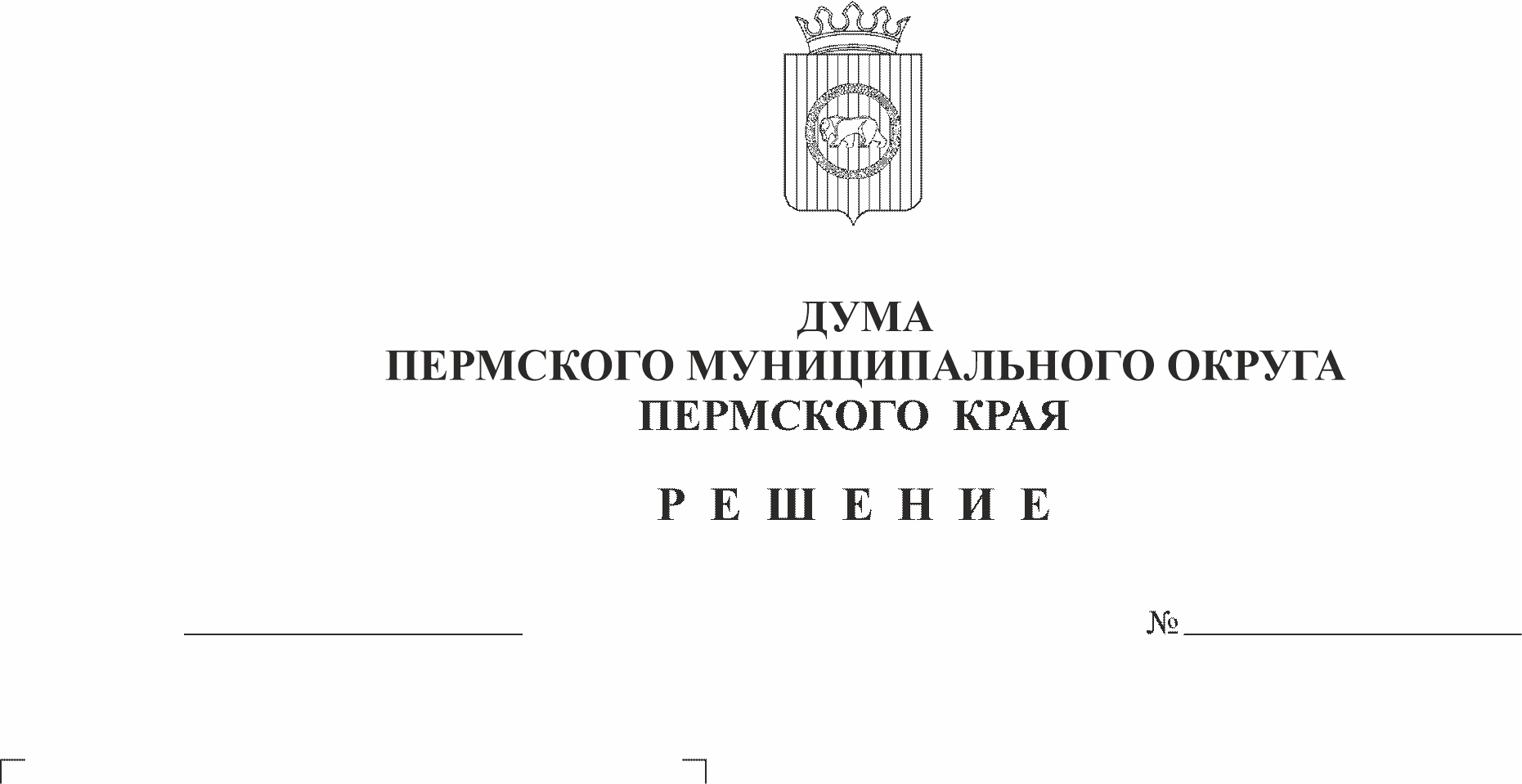 В соответствии со ст. ст. 5.1, 8, 23, 24, 25, 28 Градостроительного кодекса Российской Федерации, с п. 26 ч. 1 ст. 16 Федерального закона от 06 октября 2003 г. № 131-ФЗ «Об общих принципах организации местного самоуправления в Российской Федерации», пунктом 29 части 1 статьи 5, пунктом 1 части 2 статьи 25 Устава Пермского муниципального округа Пермского края Дума Пермского муниципального округа Пермского края РЕШАЕТ:1. Внести в генеральный план муниципального образования «Бершетское сельское поселение» Пермского муниципального района Пермского края, утвержденный решением Совета депутатов Бершетского сельского поселения Пермского муниципального района Пермского края от 27 мая 2013 г. № 323 (в редакции решения Земского Собрания Пермского муниципального района Пермского края от 31 января 2019 г. № 363) (далее – Генеральный план), следующие изменения:1.1. положение о территориальном планировании изложить в следующей редакции согласно приложению 1 к настоящему решению;1.2. карту «Карта функциональных зон, карту планируемого размещения объектов местного значения поселения» исключить;1.3. карту «Карта границ населенных пунктов (в том числе границ образуемых населенных пунктов), входящих в состав поселения» исключить;1.4. дополнить картой «Карта границ населенных пунктов, входящих в состав поселения» согласно приложению 2 к настоящему решению;1.5. дополнить картой «Карта функциональных зон поселения; планируемого размещения объектов местного значения поселения» согласно приложению 3 к настоящему решению;1.6. дополнить картой «Карта функциональных зон поселения; планируемого размещения объектов местного значения поселения с. Бершеть» согласно приложению 4 к настоящему решению;1.7. дополнить картой «Карта функциональных зон поселения; планируемого размещения объектов местного значения поселения с. Янычи» согласно приложению 5 к настоящему решению.2. Приложить к Генеральному плану сведения о границах населенных пунктов с. Бершеть Пермского муниципального округа Пермского края (далее – с. Бершеть), с. Янычи Пермского муниципального округа Пермского края (далее – с. Янычи) согласно приложению 6 к настоящему решению.3. В материалах по обоснованию Генерального плана:3.1. материалы по обоснованию изложить в следующей редакции согласно приложению 7 к настоящему решению;3.2. карту «Карта зон с особыми условиями использования территории» исключить;3.3. карту «Карта границ территорий, подверженных риску возникновения чрезвычайных ситуаций природного и техногенного характера» исключить;3.4. дополнить картой «Карта границ поселения и существующих населенных пунктов, входящих в состав поселения; границ зон с особыми условиями использования территорий; месторождений и проявлений полезных ископаемых; границ земель по категориям; границ лесничеств» согласно приложению 8 к настоящему решению;3.5. дополнить картой «Карта территорий, подверженных риску возникновения чрезвычайных ситуаций природного и техногенного характера» согласно приложению 9 к настоящему решению;3.6. дополнить картой «Карта границ поселения и существующих населенных пунктов, входящих в состав поселения; границ зон с особыми условиями использования территорий; месторождений и проявлений полезных ископаемых; границ земель по категориям; границ лесничеств с. Бершеть» согласно приложению 10 к настоящему решению;3.7. дополнить картой «Карта границ поселения и существующих населенных пунктов, входящих в состав поселения; границ зон с особыми условиями использования территорий; месторождений и проявлений полезных ископаемых; границ земель по категориям; границ лесничеств с. Янычи» согласно приложению 11 к настоящему решению.4. Администрации Пермского муниципального округа Пермского края обеспечить доступ к документам, указанным в пунктах 1, 2, 3 настоящего решения, в Федеральной государственной информационной системе территориального планирования и на официальном сайте Пермского муниципального округа в информационно-телекоммуникационной сети Интернет (www.permraion.ru) в срок, не превышающий десяти дней со дня принятия настоящего решения, а также разместить в государственной информационной системе обеспечения градостроительной деятельности в течение пяти рабочих дней со дня их получения.5. Опубликовать (обнародовать) настоящее решение в бюллетене муниципального образования «Пермский муниципальный округ» и разместить на официальном сайте Пермского муниципального округа в информационно-телекоммуникационной сети Интернет (www.permraion.ru).6. Настоящее решение вступает в силу со дня его официального опубликования (обнародования).Председатель ДумыПермского муниципального округа                                                  Д.В. ГордиенкоГлава муниципального округа -глава администрации Пермскогомуниципального округа                                                                            В.Ю. ЦветовПриложение 1к решению ДумыПермского муниципального округаПермского края от 25.05.2023 № 180ГЕНЕРАЛЬНЫЙ ПЛАНмуниципального образования«Бершетское сельское поселение»Пермского муниципального районаПермского краяТом I. Положение о территориальном планированииСоставОглавление1. Сведения о видах, назначении и наименованиях планируемых для размещения объектов местного значения поселения их основные характеристики, их местоположение (для объектов местного значения, не являющихся линейными объектами, указываются функциональные зоны), а также характеристики зон с особыми условиями использования территорий в случае, если установление таких зон требуется в связи с размещением данных объектов	71.1. Мероприятия по изменению границ населенных пунктов	71.2. Мероприятия по развитию и размещению учреждений и предприятий обслуживания	91.3. Мероприятия по развитию и размещению объектов производства, инженерной и транспортной инфраструктуры	111.4. Мероприятия по развитию планировочной структуры поселения	132. Мероприятия в области охраны окружающей среды	152.1. Мероприятия по улучшению качества атмосферного воздуха	152.2. Мероприятия по защите от шума	152.3. Мероприятия по защите от электромагнитного излучения	162.4. Мероприятия по защите водных ресурсов и обеспечению населения качественной питьевой водой	162.5. Мероприятия по охране и восстановлению почв	172.6. Мероприятия по благоустройству и озеленению территории	173. Параметры функциональных зон, а также сведения о планируемых для размещения в них объектах местного значения, за исключением линейных объектов	173.1. Перечень функциональных зон	173.2. Параметры функциональных зон	183.2.1. Жилые зоны	223.2.2. Общественно-деловые зоны	243.2.3. Зона инженерной инфраструктуры	253.2.4. Зона транспортной инфраструктуры	263.2.5. Производственная зона	273.2.6. Зона сельскохозяйственного использования	283.2.7. Зона садоводческих или огороднических некоммерческих товариществ	293.2.8. Зона отдыха	293.2.9. Зона рекреационного назначения	303.2.10. Зона кладбищ	323.2.11. Зона лесов (земли лесного фонда)	324. Границы и описание функциональных зон с указанием планируемых для размещения в них объектов федерального значения, объектов регионального значения, объектов местного значения (за исключением линейных объектов)	324.1. Сведения о планируемых для размещения (реконструкции) объектов федерального значения, за исключением линейных объектов	334.2. Сведенияния о планируемых для размещения (реконструкции) объектов регионального значения, за исключением линейных объектов	334.3. Сведения о планируемых для размещения (реконструкции) объектов местного значения, за исключением линейных объектов	345. Описание местоположение линейных объектов федерального значения, линейных объектов регионального значения, линейных объектов местного значения	365.1. Описание местоположение линейных объектов федерального значения	365.2. Описание местоположение линейных объектов регионального значения	405.3. Описание местоположение линейных объектов местного значения	40I. Сведения о видах, назначении и наименованиях планируемых для размещения объектов местного значения поселения их основные характеристики, их местоположение (для объектов местного значения, не являющихся линейными объектами, указываются функциональные зоны), а также характеристики зон с особыми условиями использования территорий в случае, если установление таких зон требуется в связи с размещением данных объектов1.1. Мероприятия по изменению границ населенных пунктовПроектом внесения изменений в генеральный план муниципального образования «Бершетское сельское поселение» Пермского муниципального района Пермского края, утвержденный решением Совета депутатов Бершетского сельского поселения Пермского муниципального района Пермского края от 27 мая 2013 г. № 323 (далее по тексту –Проект) предусмотрено развитие населенных пунктов в установленных данным Генеральным планом границах с вовлечением в градостроительную деятельность неосвоенных территорий внутри устанавливаемых границ.Проектом предусмотрено изменение границ населенных пунктов по следующим основаниям:1.1.1. с. Бершеть Пермского муниципального округа Пермского края (далее – с. Бершеть)Проектом предусмотрено исключение из границ населенного пункта по заявлению собственника земельного участка с кадастровым номером 59:32:3890013:45, находящегося в составе ЕЗП 59:32:0000000:165 (площадью 29,07 га) с отнесением к категории земель – земли сельскохозяйственного назначения и к функциональной зоне – зона сельскохозяйственного использования. В связи с исключением земельного участка с кадастровым номером 59:32:3890013:45, на территории которого расположена существующая улица населенного пункта с реестровым номером: 59:32:0000000:15226, необходимо произвести раздел данного земельного участка для размещения объекта местного значения с сохранением исходного земельного участка в измененных границах, с последующей разработкой документации по планировке территории. Проектом предусмотрено исключение из границ населенного пункта с. Бершеть части выдела 24 квартала 266 Лобановского участкового лесничества Пермского лесничества Пермского края (площадью 506 кв.м.) с отнесением к категории земель – земли лесного фонда, функциональная зона – зона лесов (земли лесного фонда). Согласно письму Министерства природных ресурсов, лесного хозяйства и экологии Пермского края от 30 марта 2023 г. № 30-01-16-1134, часть земельного участка с кадастровым номером 59:32:0180005:1573 накладывается на земли лесного фонда части выдела 24 квартала 266 Лобановского участкового лесничества Пермского лесничества Пермского края (площадью 506 кв.м.). В связи с чем необходимо произвести раздел или изменение конфигурации земельного участка, по средствам перераспределения с землями, государственная собственность на которую не разграничена (с сохранением исходной площади) с целью исключения из границ земельного участка земель лесного фонда. Проектом предусмотрено исключение из границ населенного пункта неразграниченных территорий (площадью 29,08 га), с отнесением исключаемых территорий к землям лесного фонда.Проектом предусмотрено исключение из границ населенного пункта неразграниченных территорий (площадью 1,35 га), для исключения чересполосицы и изломанности границ населенного пункта с отнесением исключаемых территорий к землям сельскохозяйственного назначения.Проектом предусмотрено включение в границы населенного пункта неразграниченных территорий из земель лесного фонда (площадью 0,8480 га), с учетом применения части 3 статьи 14 Федерального закона от 21 декабря 2004 г. № 172-ФЗ «О переводе земель или земельных участков из одной категории в другую», с отнесением включаемых территорий к категории земель населенных пунктов. Включение данной территории обусловлено принятым решением по приведению сведений государственного лесного реестра (далее – ГЛР) в соответствие со сведениями Единого государственного реестра недвижимости, при исключении двойного учета земель, согласно заключению Министерства природных ресурсов, лесного хозяйства и экологии Пермского края от 30 марта 2023 г. № 30-01-16-1134.Проектом предусмотрено включение в границы населенных пунктов участков земель лесного фонда площадью 2,1259 га, расположенных в Пермском лесничестве, в том числе 0,0349 га частично включенных в границу земельного участка существующей улично-дорожной сети с. Бершеть, так как участки земель лесного фонда являются смежными с земельными участками, расположенными в границах населенных пунктов, согласно части 19 ст. 24 Градостроительного кодекса Российской Федерации.Проектом предусмотрено приведение границы населенного пункта в соответствии с границами земельного участка 59:32:0180005:413.1.1.2. с. Янычи Пермского муниципального округа Пермского края (далее – с. Янычи)Проектом предусмотрено исключение из границ населенного пункта по заявлению собственника земельного участка с кадастровым номером 59:32:4610008:2, по заявлению собственника, находящегося в составе ЕЗП 59:32:0000000:165, с установлением категории земель – земли сельскохозяйственного назначения и функциональной зоны – зона сельскохозяйственного использования.Проектом предусмотрено включение в границы населенного пункта неразграниченных территорий из земель лесного фонда (площадью 0,0430 га), с учетом применения части 3 статьи 14 Федерального закона от 21 декабря 2004 г. № 172-ФЗ «О переводе земель или земельных участков из одной категории в другую», с отнесением включаемых территорий к категории земель населенных пунктов. Включение данной территории обусловлено принятым решением по приведению сведений государственного лесного реестра (далее – ГЛР) в соответствие со сведениями Единого государственного реестра недвижимости, при исключении двойного учета земель, согласно письму Министерства природных ресурсов, лесного хозяйства и экологии Пермского края от 12 декабря 2022 г. № 30-01-16-5238.1.2. Мероприятия по развитию и размещению учреждений и предприятий обслуживания1. Проектом предусматривается:1) равномерное развитие планировочных районов в соответствии с нормативами обеспеченности социально-значимыми объектами обслуживания и территориями общего пользования, транспортной и пешеходной доступностью, с учетом радиусов обслуживания;2) повышение уровня и качества обслуживания при одновременном сокращении расходов времени населения на поездки в культурно-бытовых целях;3) возможность мобильного обслуживания и доставки товаров и услуг периодического и эпизодического спроса на основе заказов и заявок;4) обеспечение доступности объектов социальной инфраструктуры для инвалидов и маломобильных групп населения, в том числе за счет оснащения зданий специальными приспособлениями и оборудованием, организации безопасности перемещения, возможности ориентации в пространстве на основе получения своевременной информации.Перечень планируемых к размещению учреждений и предприятий обслуживания Таблица 1Примечание. 1. Сроки реализации проекта спортивного сооружения М1 и источники финансирования мероприятия на данный момент не определены, поэтому параметры и основные характеристики объекта спортивного сооружения могут быть скорректированы в процессе реализации мероприятия исходя из возможностей бюджетов.2. Указать площадь мероприятия М3 и отобразить его на картах в проектных границах расширения кладбища возможно после согласования проекта с собственниками земельных участков, на территории которых ведутся проектные работы по реконструкции кладбища.3. Описание и параметры функциональных зон представлены в таблице 5.1.3. Мероприятия по развитию и размещению объектов производства, инженерной и транспортной инфраструктуры1.3.1. Мероприятия по развитию систем газоснабжения и водоснабжения Таблица 2Примечание. Мероприятие М2 отображено согласно проектной документации «Схема газоснабжения. Пермский край, Пермский район, с. Бершеть» разработанной ООО «Антал» на основании муниципального контракта на разработку схемы газоснабжения № 543-ПР от 5 сентября 2019 г., прошедшей согласование в Пермском районном филиале АО «Газпром газораспределение Пермь» № 1233 от 29 ноября 2019 г.Мероприятие М4 отображено согласно разработанной и утвержденной Администрацией Бершетского сельского поселения «Схеме водоснабжения муниципального образования «Бершетского сельского поселения» Пермского муниципального района Пермского края с. Янычи».1.3.2. Мероприятия по реконструкции объектов, оказывающих влияние на развитие территорииТаблица 3Примечание. 1. Мероприятие «Реконструкция очистных сооружений производительностью 585 м3/сут», находящихся в собственности АО «ПРОДО Птицефабрика Пермская», отображено согласно «Комплексного плана развития Пермского муниципального округа Пермского края на период с 2022 по 2030 года», утвержденного главой Пермского муниципального округа Пермского края Цветовым В.Ю. от 1 декабря 2022 года.2. Описание и параметры функциональных зон представлены в таблице 5.1.4. Мероприятия по развитию планировочной структуры поселенияПроект учитывает планировочные особенности территории, направлен на поддержание и дальнейшее развитие сложившейся планировочной структуры сельского поселения и оптимальную организацию всех функциональных зон.Проектом определены приоритетные мероприятия по развитию территории:- развитие крупного населенного пункта с сосредоточением в нем объектов социального и культурно-бытового обслуживания населения, обеспечивающих прилегающий малый населенный пункт;- резервирование территорий для размещения объектов местного значения;- расположение частных объектов социального назначения в малом населенном пункте;- комплексное благоустройство всех существующих населенных пунктов;- ремонт улиц, дорог, проездов и их освещение. Благоустройство общественных пространств;- создание условий для развития производственной и транспортной отрасли с привлечением инвесторов;- развитие и реконструкция транспортной сети – организация надежной автомобильной связи между населенными пунктами сельского поселения;- развитие и реконструкция объектов инженерной инфраструктуры;- проведение природоохранных мероприятий.Проектом предусмотрено развитие населенных пунктов в уточненных границах с уплотнением жилой застройки, а также вовлечением неосвоенных территорий, расположенных внутри населенных пунктов в хозяйственную деятельность.Проектом предусмотрено:- организация зон озеленения общего пользования в формируемых общественных центрах населенных пунктов;- благоустройство рекреационных территорий вдоль водных объектов;- размещение парков культуры и отдыха.Проектом предусмотрено приведение категорий земель земельных участков и функциональных зон в соответствие сведениям единого государственного реестра недвижимости, а также изменение функционального зонирования и категорий земель в отношении определенных земельных участков в целях повышения эффективности использования территорий.Проектом предусмотрено развитие производственной отрасли в границах территорий существующих предприятий с внедрением новых технологий, снижающих негативное воздействие на окружающую среду, организацией современного эффективного технологического процесса и установлением санитарно-защитных зон.Проектом предусмотрено установление транспортной функциональной зоны с переводом категории земель сельскохозяйственного назначения (2,23 га) и частично земель лесного фонда (1,73 га) в земли промышленности, энергетики, транспорта, связи, радиовещания, телевидения, информатики, земли для обеспечения космической деятельности, земли обороны, безопасности и земли иного специального назначения для земельных участков и земель, государственная собственность на которые не разграничена, расположенных на км 38+967 (справа), км 39+275 (слева) автомобильной дороги общего пользования федерального значения 1Р 242 (Р-242) Пермь – Екатеринбург.На вышеуказанной территории, на основании письма Министерства экономического развития и инвестиций Пермского края № 18-07-23-исх-30 от 26 мая 2022 г., в соответствии с утвержденным  постановлением Правительства Пермского края от 6 декабря 2013 г. № 1721-п «Об отборе инвестиционных проектов, реализуемых или планируемых к реализации на территории Пермского края» согласован инвестиционный проект, который позволит реализовать потенциал территории поселения и обеспечит развитие устойчивого функционирования придорожного сервиса в Пермском крае:- обеспечение территории Бершетского сельского поселения и Пермского края транспортной инфраструктурой, обеспечивающий широкий спектр сервисных услуг для автомобилистов;- создание новых рабочих мест для трудоспособного населения Бершетского сельского поселения;- создание многофункционального комплекса сервиса, представляющего собой совокупность объектов дорожного и придорожного сервиса, для всех участников дорожного движения.II. Мероприятия в области охраны окружающей среды2.1. Мероприятия по улучшению качества атмосферного воздуха- собственникам производственных предприятий необходимо обеспечить разработку проектов санитарно-защитных зон, утверждение таких проектов и внесение сведений о границах таких зон в единый государственный реестр недвижимости;- собственникам производственных предприятий, оказывающих негативное воздействие на окружающую среду, необходимо обеспечить благоустройство территорий в границах санитарно-защитных зон.2.2. Мероприятия по защите от шума- реконструкция дорог и улиц, в том числе асфальтирование;- реконструкция дорог и улиц с применением твердых покрытий;- собственникам производственных предприятий, находящихся вблизи жилой застройки, необходимо обеспечить разработку технологических мероприятий по снижению уровня шума;- формирование системы зеленых насаждений вдоль границ источников шумового воздействия;- шумовая защита зданий, выходящих на автомобильные дороги общего пользования местного значения (установка шумозащитных экранов, шумозащитных стеклопакетов и пр.).2.3. Мероприятия по защите от электромагнитного излучения- снижение воздействия источников электромагнитного излучения путем:- организации и соблюдения режима охранных зон (защитных коридоров) вдоль линий электропередач, санитарно-защитных зон (далее по тексту – СЗЗ) объектов системы энергоснабжения (электроподстанций), которые включены в систему планировочных ограничений при размещении жилой застройки, рекреационных зон;- выноса существующих линий электроснабжения из усадебной застройки;- проведения инвентаризации и комплексного исследования источников электромагнитного излучения, расположенных вблизи жилой застройки;- достижения нормативов предельно-допустимых уровней (ПДУ) излучений на основе постоянного контроля за источниками электромагнитного излучения (ЭМИ).2.4. Мероприятия по защите водных ресурсов и обеспечению населения качественной питьевой водой- разработка проектов водоохранных зон и прибрежных защитных полос водных объектов. Закрепление на местности границ водоохранных зон и границ прибрежных защитных полос специальными информационными знаками;- благоустройство и озеленение прибрежных защитных полос и водоохранных зон;- развитие системы централизованной канализации и ливневой канализации в населенных пунктах;- разработка проектов зон санитарной охраны существующих и проектируемых водозаборных сооружений пресных подземных согласно СанПиН 2.1.4.1110-02 «Зоны санитарной охраны источников водоснабжения и водопроводов питьевого назначения», утвержденным Постановлением Главного государственного санитарного врача Российской Федерации от 14 марта 2002 г. № 10;- организация, озеленение и ограждение первого пояса санитарной охраны подземных источников водоснабжения;- проведение ежегодного профилактического ремонта скважин силами водопользователей и проведение ликвидационного тампонажа на выявленных бездействующих скважинах;- внедрение систем замкнутого оборотного водоснабжения промышленных предприятий;- внедрение водосберегающих технологий, обеспечивающих уменьшение водопотребления на единицу продукции и экономию свежей воды на всех циклах и стадиях производства.2.5. Мероприятия по охране и восстановлению почв- собственникам производственных предприятий необходимо обеспечить максимальное использование отходов, образующихся на предприятиях в качестве вторичного сырья;- собственникам производственных предприятий необходимо обеспечить утилизацию опасных отходов производства и потребления (люминесцентные лампы);- недропользователям необходимо обеспечить восстановление земельных ресурсов, нарушенных при обустройстве нефтепромыслов и добыче полезных ископаемых;- ликвидация несанкционированных свалок на территории поселения;- очистка территории поселения от мусора, снега и льда с помощью уборочных машин.2.6. Мероприятия по благоустройству и озеленению территории- формирование озелененных территорий общего пользования с детскими игровыми площадками, спортивными площадками, площадками для отдыха взрослого населения, скверов, парков в рекреационных зонах населенных пунктов;- комплексное благоустройство территорий общего пользования.III. Параметры функциональных зон, а также сведения о планируемых для размещения в них объектах местного значения, за исключением линейных объектов3.1. Перечень функциональных зонТаблица 43.2. Параметры функциональных зонТаблица 5Примечание. Сведения о планируемых для размещения объектах местного значения, за исключением линейных объектов, в функциональных зонах, параметры которых описаны в таблице 5, представлены в перечне таблицы 1.3.2.1. Жилые зоныЗона застройки индивидуальными жилыми домамиТерритории, расположенные в границах данной функциональной зоны, предназначены для размещения:- индивидуальной жилой застройки;- личных подсобных хозяйств (приусадебный земельный участок);- блокированной жилой застройки;- садоводческих и огороднических хозяйств.Дополнительно возможно размещение многоквартирной жилой застройки до трех этажей.Зона застройки малоэтажными жилыми домамиТерритории, расположенные в границах данной функциональной зоны, предназначены для размещения:- многоквартирной жилой застройки до пяти этажей;- блокированной жилой застройки.Дополнительно возможно размещение индивидуальной и среднеэтажной жилой застройки.Зона застройки среднеэтажными жилыми домамиТерритории, расположенные в границах данной функциональной зоны, предназначены для размещения:- многоквартирной жилой застройки от пяти до девяти этажей.Дополнительно возможно размещение малоэтажной и многоэтажной жилой застройки.Дополнительно в границах жилых зон могут располагаться:- объекты образования и науки (дошкольные образовательные организации, общеобразовательные организации, организации дополнительного образования, организации, регулирующие программы профессионального и высшего образования, специальные учебно-воспитательные учреждения для обучающихся с девиантным (общественно-опасным) поведением, научные организации и ее структурные подразделения);- объекты культуры и искусства (объекты культурно-просветительского назначения, объекты культурно-досугового (клубного) типа, зрелищные организации);- объекты физической культуры и массового спорта (объекты спорта, включающие раздельно нормируемые спортивные сооружения (объекты), в т.ч. оздоровительные комплексы, плоскостные спортивные сооружения);- объекты здравоохранения (лечебно-профилактические медицинские организации (кроме санаторно-курортных), оказывающие медицинскую помощь в стационарных условиях, их структурные подразделения, лечебно-профилактические медицинские организации, оказывающие медицинскую помощь в амбулаторных условиях и (или) в условиях дневного стационара, медицинские организации особого типа, медицинские организации по надзору в сфере защиты прав потребителей и благополучия человека, клиники научных и научно-исследовательских организаций, организаций профессионального образования, обособленные структурные подразделения медицинской организации, оказывающие первичную медико-санитарную помощь, медицинские организации, оказывающие скорую медицинскую помощь, ее структурные подразделения, аптечные организации);- объекты социального обслуживания (стационарные организации социального обслуживания, комплексные, полустационарные и нестационарные организации социального обслуживания, организации (отделения) социального обслуживания на дому, организации (отделения) срочного социального обслуживания, срочной социально-консультационной помощи);- объекты санаторно-курортного назначения (объект санаторно-курортного назначения);- прочие объекты обслуживания (административные здания, объекты проведения гражданских обрядов, объекты религиозной организации, объекты торговли и общественного питания, непроизводственные объекты по предоставлению правовых, финансовых, консультационных и иных подобных услуг, непроизводственные объекты коммунально-бытового обслуживания и предоставления персональных услуг, ветеринарные лечебницы, питомники животных, кинологические центры, иные подобные объекты);- общественные пространства (тематические парки, парки культуры и отдыха, пешеходные зоны, и иные подобные объекты);- объекты инженерной и транспортной инфраструктуры, в том числе линейные объекты инженерной и транспортной инфраструктуры;- объекты коммунального обслуживания.3.2.2. Общественно-деловые зоныТерритории, расположенные в границах данной функциональной зоны, предназначены для размещения:- объектов образования и науки (дошкольные образовательные организации; общеобразовательные организации; организации дополнительного образования; организации, регулирующие программы профессионального и высшего образования; специальные учебно-воспитательные учреждения для обучающихся с девиантным (общественно-опасным) поведением; научные организации и ее структурные подразделения);- объектов культуры и искусства (объекты культурно-просветительского назначения, объекты культурно-досугового (клубного) типа, зрелищные организации);- объектов физической культуры и массового спорта (объекты спорта, включающие раздельно нормируемые спортивные сооружения (объекты) (в т.ч. физкультурно-оздоровительный комплекс); спортивные сооружения);- объектов здравоохранения (лечебно-профилактические медицинские организации (кроме санаторно-курортных), оказывающие медицинскую помощь в стационарных условиях, их структурные подразделения; лечебно-профилактические медицинские организации, оказывающие медицинскую помощь в амбулаторных условиях и (или) в условиях дневного стационара; медицинские организации особого типа; медицинские организации по надзору в сфере защиты прав потребителей и благополучия человека; клиники научных и научно-исследовательских организаций, организаций профессионального образования; обособленные структурные подразделения медицинской организации, оказывающие первичную медико-санитарную помощь; медицинские организации, оказывающие скорую медицинскую помощь, ее структурные подразделения; аптечные организации);- объектов социального обслуживания (стационарные организации социального обслуживания; комплексные, полустационарные и нестационарные организации социального обслуживания; организации (отделения) социального обслуживания на дому; организации (отделения) срочного социального обслуживания, срочной социально-консультационной помощи);- объектов отдыха и туризма (гостиницы и аналогичные коллективные средства размещения; специализированные коллективные средства размещения; детский оздоровительный лагерь; оздоровительно-спортивный лагерь; объекты физкультурно-досугового назначения и активного отдыха);- объектов санаторно-курортного назначения;- прочих объектов обслуживания (административные здания; объекты проведения гражданских обрядов; объекты религиозной организации; объекты торговли и общественного питания; непроизводственные объекты по предоставлению правовых, финансовых, консультационных и иных подобных услуг; непроизводственные объекты коммунально-бытового обслуживания и предоставления персональных услуг; ветеринарные лечебницы, питомники животных, кинологические центры и иные подобные объекты);- общественных пространств (тематические парки; парки культуры и отдыха; пешеходные зоны; благоустроенный пляж, место массовой околоводной рекреации; иные подобные объекты).Дополнительно в границах общественно-деловых зон могут располагаться территории, занятые:- объектами жилого назначения;- объектами инженерной и транспортной инфраструктур, в том числе линейными объектами инженерной и транспортной инфраструктур;- коммунально-складскими объектами.3.2.3. Зона инженерной инфраструктурыТерритории, расположенные в границах данной функциональной зоны, предназначены для размещения:- объектов электроснабжения (электростанции, электрические станции, линии электропередачи);- магистральных трубопроводов для транспортировки жидких и газообразных углеводородов;- объектов добычи и транспортировки газа (газовый промысел; головные сооружения; установка комплексной подготовки газа (УКПГ); дожимная компрессорная станция; компрессорная станция (КС), компрессорный цех (КЦ); газораспределительная станция (ГРС); станция подземного хранения газа (СПХГ); резервуарная установка сжиженных углеводородных газов (СУГ); завод по производству сжиженного природного газа (СПГ); завод по стабилизации конденсата; регазификационный береговой терминал для сжиженного природного газа; погрузочный береговой терминал для сжиженного природного газа; газоизмерительная станция (ГИС); пункт редуцирования газа (ПРГ); газонаполнительная станция (ГНС); газонаполнительный пункт (ГНП));- распределительных трубопроводов для транспортировки газа;- объектов добычи и транспортировки жидких углеводородов (фонд скважин; пункт подготовки нефти (ППН); цех добычи нефти; головная перекачивающая станция (ГПС); промежуточная (дожимная) перекачивающая станция (ППС); пункт учета нефти (нефтепродуктов); пункт сливо-наливной; нефтехранилище (резервуарный парк); нефтебаза (склад нефти или нефтепродуктов); кустовая насосная станция (КНС); дожимная насосная станция (ДНС); установка предварительного сброса воды (УПСВ);- объектов и сетей теплоснабжения;- трубопроводов жидких углеводородов (нефтепровод подводящий (промысловый); нефтепровод прочий; продуктопровод);- объектов и сетей водоснабжения;- объектов и сетей водоотведения;- объектов и сетей электросвязи;- гидротехнических сооружений;- объектов инженерной защиты от опасных геологических процессов (сооружения противоселевые; сооружения противолавинные; сооружения для защиты берегов морей, водохранилищ, озер, рек; сооружения для защиты от затопления и подтопления);- объектов единой государственной системы предупреждения и ликвидации чрезвычайных ситуаций (аварийно-спасательные службы и (или) аварийно-спасательные формирования; объекты обеспечения пожарной безопасности; объекты лесопожарной охраны; объекты мониторинга и прогнозирования, объекты информирования и оповещения; иные объекты единой государственной системы предупреждения и ликвидации чрезвычайных ситуаций).Дополнительно в границах зон инженерной инфраструктуры могут располагаться территории, занятые:- производственными объектами V класса опасности;- объектами коммунально-складского назначения;- прочими объектами, связанными с производственной деятельностью.3.2.4. Зона транспортной инфраструктурыТерритории, расположенные в границах данной функциональной зоны, предназначены для размещения:- железнодорожных путей общего и необщего пользования;- объектов железнодорожного транспорта (железнодорожная станция; железнодорожный вокзал; железнодорожное депо; остановочный пассажирский железнодорожный пункт; иные объекты железнодорожного транспорта);- автомобильных дорог;- комплексных объектов транспортной инфраструктуры (транспортно-логистический центр; транспортно-пересадочный узел);- объектов автомобильного пассажирского транспорта (автовокзал; автостанция);- объектов хранения и обслуживания общественного пассажирского транспорта (автобусный парк);- искусственных дорожных сооружений;- объектов обслуживания хранения автомобильного транспорта (станция автозаправочная; станция технического обслуживания; стоянка (парковка) автомобилей; иные объекты придорожного сервиса);- остановочных пунктов общественного пассажирского транспорта;- объектов воздушного транспорта (международный аэропорт; аэропорт; аэродром; вертодром; посадочная площадка; объект единой системы организации воздушного движения, расположенный вне аэропортов (аэродромов);- объектов водного транспорта (речной порт; объект инфраструктуры внутренних водных путей; причал; паромная переправа; место стоянки маломерных, спортивных парусных и прогулочных судов; судоходные гидротехнические сооружения внутренних водных путей; наплавной мост).Дополнительно в границах зон транспортной инфраструктуры могут располагаться территории, занятые:- производственными объектами V класса опасности;- объектами коммунально-складского назначения;- прочими объектами, связанными с производственной деятельностью;- объектами инженерной инфраструктуры, в том числе линейными объектами инженерной инфраструктуры.3.2.5. Производственная зонаТерритории, расположенные в границах данной функциональной зоны, предназначены для размещения:- предприятий и объектов добывающей и обрабатывающей промышленности (предприятие добывающей промышленности (кроме угледобывающей промышленности); предприятие нефтеперерабатывающей, коксохимической промышленности; предприятие химической, целлюлозно-бумажной, фармацевтической промышленности, полиграфическое предприятие; предприятие металлургии (в том числе цветной металлургии), металлообработки; предприятие машиностроения; предприятие строительной промышленности, по выпуску неметаллической минеральной продукции; предприятия по обработке древесины, производству изделий из дерева; предприятия текстильной, легкой промышленности; предприятия микробиологической, пищевой, пищевкусовой промышленности; предприятия обрабатывающей промышленности иной специализации; предприятие строительной промышленности, по выпуску неметаллической минеральной продукции);- предприятий и объекты сельского и лесного хозяйства, рыболовства и рыбоводства (предприятия растениеводства; предприятия по разведению молочного крупного рогатого скота, производство сырого молока; предприятия по разведению прочих пород крупного рогатого скота и буйволов, производство спермы; предприятие по разведению лошадей и прочих животных семейства лошадиных; предприятия по разведению овец и коз; предприятия по разведению свиней; предприятия по разведению сельскохозяйственной птицы; предприятия пчеловодства; предприятия по разведению кроликов и прочих пушных зверей на фермах; предприятия по разведению прочих животных; предприятие смешанное - растениеводство в сочетании с животноводством без специализированного производства культур или животных; предприятия по лесоводству и лесозаготовкам; предприятие по рыболовству и рыбоводству);- прочих объектов, связанных с производственной деятельностью.Дополнительно в границах производственных зон могут располагаться территории, занятые:- объектами инженерной и транспортной инфраструктур, в том числе линейными объектами инженерной и транспортной инфраструктур;- объектами коммунально-складского назначения;- объектами утилизации, обезвреживания, размещения отходов производства и потребления (объект размещения отходов; объект по обработке, утилизации, обезвреживанию отходов; объект утилизации, уничтожения биологических отходов; объект обращения с радиоактивными отходами; места несанкционированного размещения отходов производства и потребления; иные объекты обращения с отходами).3.2.6. Зона сельскохозяйственного использованияТерритории, расположенные в границах данной функциональной зоны, предназначены для размещения:- объектов сельскохозяйственного производства (животноводческие комплексы, фермы, ветеринарные сельскохозяйственные станции, птицефабрики, теплицы, оранжереи, парники, сельскохозяйственные питомники, пасеки, иные объекты сельскохозяйственного производства и иные подобные объекты);- крестьянских (фермерских) хозяйств;- объектов хранения и переработки сельскохозяйственной продукции;- размещения личных подсобных хозяйств на землях сельскохозяйственного назначения, ведения огородничества и иной сельскохозяйственной деятельности;- сельскохозяйственных угодий.Дополнительно в границах зон сельскохозяйственного использования могут располагаться территории, занятые:- производственными объектами;- объектами коммунально-складского назначения;- прочими объектами, связанными с производственной деятельностью;- объектами инженерной и транспортной инфраструктур, в том числе линейными объектами инженерной и транспортной инфраструктур.3.2.7. Зона садоводческих или огороднических некоммерческих товариществТерритории, расположенные в границах данной функциональной зоны, предназначены для размещения:- жилых домов на садовых земельных участках, не входящих в границы садоводческих или огороднических некоммерческих товариществ;- жилых домов на садовых земельных участках, входящих в границы садоводческих или огороднических некоммерческих товариществ.Дополнительно в границах зон садоводческих или огороднических некоммерческих товариществ могут располагаться территории, занятые:- объектами общественно-делового назначения, предназначенных для обслуживания садоводческих или огороднических некоммерческих товариществ;- объектами инженерной и транспортной инфраструктур, в том числе линейными объектами инженерной и транспортной инфраструктур;- объектами сельскохозяйственного производства.3.2.8. Зона отдыхаТерритории, расположенные в границах данной функциональной зоны, предназначены для размещения:- объектов отдыха и туризма (гостиницы и аналогичные коллективные средства размещения; специализированные коллективные средства размещения; детский оздоровительный лагерь; оздоровительно-спортивный лагерь; объекты физкультурно-досугового назначения и активного отдыха);- объектов санаторно-курортного назначения;- объектов, связанных с рыболовством и охотой.Дополнительно в границах зон отдыха могут располагаться территории, занятые:- объектами здравоохранения (лечебно-профилактические медицинские организации (кроме санаторно-курортных), оказывающие медицинскую помощь в стационарных условиях, их структурные подразделения; лечебно-профилактические медицинские организации, оказывающие медицинскую помощь в амбулаторных условиях и (или) в условиях дневного стационара; медицинские организации особого типа; медицинские организации по надзору в сфере защиты прав потребителей и благополучия человека; клиники научных и научно-исследовательских организаций, организаций профессионального образования; обособленные структурные подразделения медицинской организации, оказывающие первичную медико-санитарную помощь; медицинские организации, оказывающие скорую медицинскую помощь, ее структурные подразделения; аптечные организации);- объектами социального обслуживания (стационарные организации социального обслуживания; комплексные, полустационарные и нестационарные организации социального обслуживания; организации (отделения) социального обслуживания на дому; организации (отделения) срочного социального обслуживания, срочной социально-консультационной помощи);- объектами инженерной и транспортной инфраструктур, в том числе линейными объектами инженерной и транспортной инфраструктур.3.2.9. Зона рекреационного назначенияТерритории, расположенные в границах данной функциональной зоны, предназначены для размещения:- озелененных территорий общего пользования;- общественных пространств (тематические парки; парки культуры и отдыха; пешеходные зоны; благоустроенный пляж, место массовой околоводной рекреации; иные подобные объекты);- объектов физической культуры и массового спорта;- объектов отдыха (детские игровые площадки, площадки для отдыха взрослых и иные объекты подобного назначения).Дополнительно в границах зон рекреационного назначения могут располагаться территории, занятые:- объектами образования и науки (дошкольные образовательные организации; общеобразовательные организации; организации дополнительного образования; организации, регулирующие программы профессионального и высшего образования; специальные учебно-воспитательные учреждения для обучающихся с девиантным (общественно-опасным) поведением; научные организации и ее структурные подразделения);- объектами культуры и искусства (объекты культурно-просветительского назначения, объекты культурно-досугового (клубного) типа, зрелищные организации);- объектами здравоохранения (лечебно-профилактические медицинские организации (кроме санаторно-курортных), оказывающие медицинскую помощь в стационарных условиях, их структурные подразделения; лечебно-профилактические медицинские организации, оказывающие медицинскую помощь в амбулаторных условиях и (или) в условиях дневного стационара; медицинские организации особого типа; медицинские организации по надзору в сфере защиты прав потребителей и благополучия человека; клиники научных и научно-исследовательских организаций, организаций профессионального образования; обособленные структурные подразделения медицинской организации, оказывающие первичную медико-санитарную помощь; медицинские организации, оказывающие скорую медицинскую помощь, ее структурные подразделения; аптечные организации);- объектами социального обслуживания (стационарные организации социального обслуживания; комплексные, полустационарные и нестационарные организации социального обслуживания; организации (отделения) социального обслуживания на дому; организации (отделения) срочного социального обслуживания, срочной социально-консультационной помощи);- объектами отдыха и туризма (гостиницы и аналогичные коллективные средства размещения; специализированные коллективные средства размещения; детский оздоровительный лагерь; оздоровительно-спортивный лагерь; объекты физкультурно-досугового назначения и активного отдыха);- объектами санаторно-курортного назначения;- прочими объектами обслуживания (административные здания; объекты проведения гражданских обрядов; объекты религиозной организации; объекты торговли и общественного питания; непроизводственные объекты по предоставлению правовых, финансовых, консультационных и иных подобных услуг; непроизводственные объекты коммунально-бытового обслуживания и предоставления персональных услуг; ветеринарные лечебницы, питомники животных, кинологические центры и иные подобные объекты);- объектами инженерной и транспортной инфраструктур, в том числе линейными объектами инженерной и транспортной инфраструктур.Также в границах зоны рекреационного назначения возможно размещение озелененных территорий, расположенных в границах санитарно-защитных зон, охранных зон инженерных коммуникаций, санитарных разрывов и иных ограничений, установленных в соответствии с требованиями действующего законодательства. Использование территорий в границах вышеуказанных зон с особыми условиями использования территорий осуществляется в соответствии с действующими нормативно-правовыми актами.3.2.10. Зона кладбищТерритории, расположенные в границах данной функциональной зоны, предназначены для размещения:- кладбищ;- воинских кладбищ, военных мемориальных кладбищ;- крематориев;- исторических кладбищ.Дополнительно в границах зон кладбищ могут располагаться территории, занятые:- объектами инженерной и транспортной инфраструктур, в том числе линейными объектами инженерной и транспортной инфраструктур.3.2.11. Зона лесов (земли лесного фонда)Территории, расположенные в границах данной функциональной зоны, являются землями лесного фонда.Дополнительно в границах зоны лесов могут располагаться территории, занятые:- объектами отдыха и туризма (гостиницы и аналогичные коллективные средства размещения; специализированные коллективные средства размещения; детский оздоровительный лагерь; оздоровительно-спортивный лагерь; объекты физкультурно-досугового назначения и активного отдыха);- объектами санаторно-курортного назначения;- объектами, связанными с рыболовством и охотой;- объектами инженерной и транспортной инфраструктур, в том числе линейными объектами инженерной и транспортной инфраструктур.IV. Границы и описание функциональных зон с указанием планируемых для размещения в них объектов федерального значения, объектов регионального значения, объектов местного значения (за исключением линейных объектов)Описание и параметры функциональных зон представлены в таблице 5.4.1. Сведения о планируемых для размещения (реконструкции) объектов федерального значения, за исключением линейных объектовПланируемые к размещению (реконструкции) объекты федерального значения, за исключением линейных объектов, на территории Бершетского сельского поселения отсутствуют.4.2. Сведения о планируемых для размещения (реконструкции) объектов регионального значения, за исключением линейных объектовПланируемые к размещению объекты регионального значения отображены согласно Схеме территориального планирования Пермского края, утвержденной постановлением правительства Пермского края от 27 октября 2009 г. № 780-п.Инвестиционный проект «Строительство многофункционального комплекса придорожного сервиса в Пермском крае» отображен на картах по схеме расположения земельного участка на кадастровом плане территории (письмо ГБУ «Агентство инвестиционного развития» от 26 апреля 2022 г. №18-10-02-исх-162), на основании письма Министерства экономического развития и инвестиций Пермского края от 26 мая 2022 г.№ 18-07-23-исх-30.Таблица 6Примечание. 1. Описание и параметры функциональных зон представлены в таблице 5.Проектом предусмотрено установление транспортной функциональной зоны с переводом категории земель сельскохозяйственного назначения (2,23 га) и частично земель лесного фонда (1,73 га) в земли промышленности, энергетики, транспорта, связи, радиовещания, телевидения, информатики, земли для обеспечения космической деятельности, земли обороны, безопасности и земли иного специального назначения для земельных участков и земель, государственная собственность на которые не разграничена, расположенных на км 38+967 (справа), км 39+275 (слева) автомобильной дороги общего пользования федерального значения 1Р 242 (Р-242) Пермь – Екатеринбург.4.3. Сведения о планируемых для размещения (реконструкции) объектов местного значения, за исключением линейных объектовТаблица 7Примечание. 1. Сроки реализации проекта спортивного сооружения М1 и источники финансирования мероприятия на данный момент не определены, поэтому параметры и основные характеристики объекта спортивного сооружения могут быть скорректированы в процессе реализации мероприятия исходя из возможностей. 2. Указать площадь мероприятия М3 и отобразить его на картах в проектных границах расширения кладбища возможно после согласования проекта с собственниками земельных участков, на территории которых ведутся проектные работы по реконструкции кладбища.3. Описание и параметры функциональных зон представлены в таблице 54.4. Сведения о реконструируемых объектов, оказывающих влияние на развитие территории, за исключением линейных объектовМероприятие «Реконструкция очистных сооружений производительностью 585 м3/сут», находящихся в собственности АО «ПРОДО Птицефабрика Пермская», отображено согласно Комплексному плану развития Пермского муниципального округа Пермского края на период с 2022 по 2030 года, утвержденному главой Пермского муниципального округа Пермского края Цветовым В.Ю. от 1 декабря 2022 года.Таблица 8Примечание. 1. Описание и параметры функциональных зон представлены в таблице 5.V. Описание местоположение линейных объектов федерального значения, линейных объектов регионального значения, линейных объектов местного значения5.1. Описание местоположение линейных объектов федерального значенияПланируемые к размещению (реконструкции) объекты федерального значения отображены согласно Схеме территориального планирования Российской Федерации, в области федерального транспорта (железнодорожного, воздушного, морского, внутреннего водного транспорта) и автомобильных дорог федерального значения, утвержденной распоряжением Правительства Российской Федерации от 19 марта 2013 г. № 384 – р.Таблица 9Примечание. Мероприятие Ф2 не отображено на картах в связи с отсутствием информации о планируемом местоположении.Описание и параметры функциональных зон представлены в таблице 5.5.2. Описание местоположения линейных объектов регионального значенияПланируемые к размещению (реконструкции) линейные объекты регионального значения на территории Бершетского сельского поселения отсутствуют.5.3. Описание местоположения линейных объектов местного значенияПланируемые к размещению распределительные газопроводы местного значения на территории Бершетского сельского поселения отображены согласно Схеме территориального планирования Пермского муниципального района, утвержденной решением Земского Cобрания Пермского муниципального района от 17 декабря 2010 № 134, а также на основании разработанной Региональной программы газификации жилищно-коммунального хозяйства, промышленных и иных организаций Пермского края на 2021-2030 годы, утвержденной постановлением Правительства Пермского края от 29 декабря 2021 № 112-п.Планируемый к размещению участок водопровода, а также устройство колодца местного значения на территории Бершетского сельского поселения отображены согласно «Схеме водоснабжения муниципального образования «Бершетского сельского поселения» Пермского муниципального района Пермского края», утвержденной Администрацией поселения.Таблица 10Примечание. Мероприятие М2 отображено на картах согласно проектной документации: «Схема газоснабжения. Пермский край, Пермский район, с. Бершеть» разработанной ООО «Антал» на основании муниципального контракта на разработку схемы газоснабжения № 543-ПР от 5 сентября 2019 г., прошедшей согласование в Пермском районном филиале АО «Газпром газораспределение Пермь» № 1233 от 29 ноября 2019 г.Приложение 2к решению ДумыПермского муниципального округаПермского края от 25.05.2023 № 180КАРТА «Карта границ населенных пунктов, входящих в состав поселения»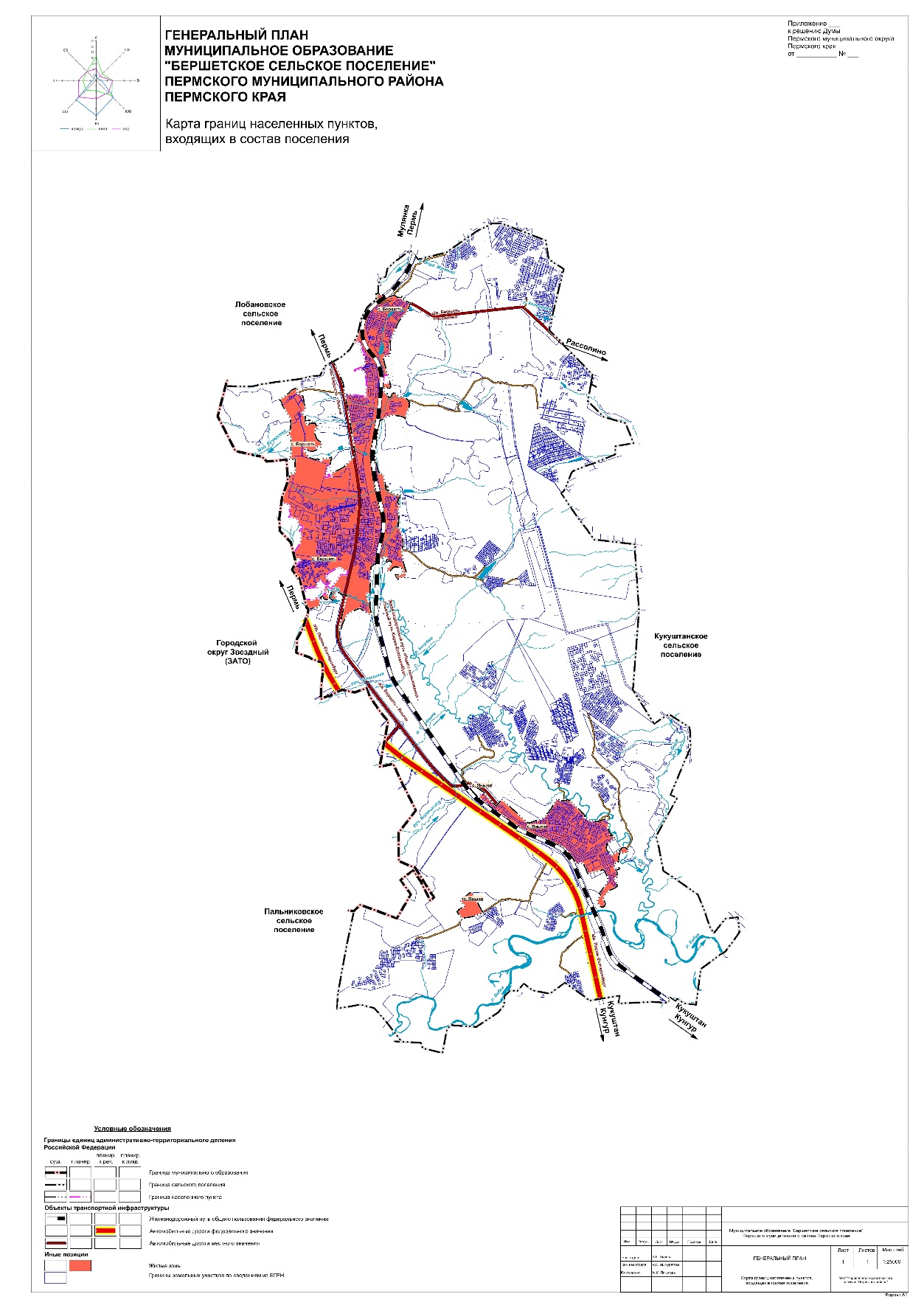 Приложение 3к решению ДумыПермского муниципального округаПермского края от 25.05.2023 № 180КАРТА «Карта функциональных зон поселения; планируемого размещения объектов местного значения поселения»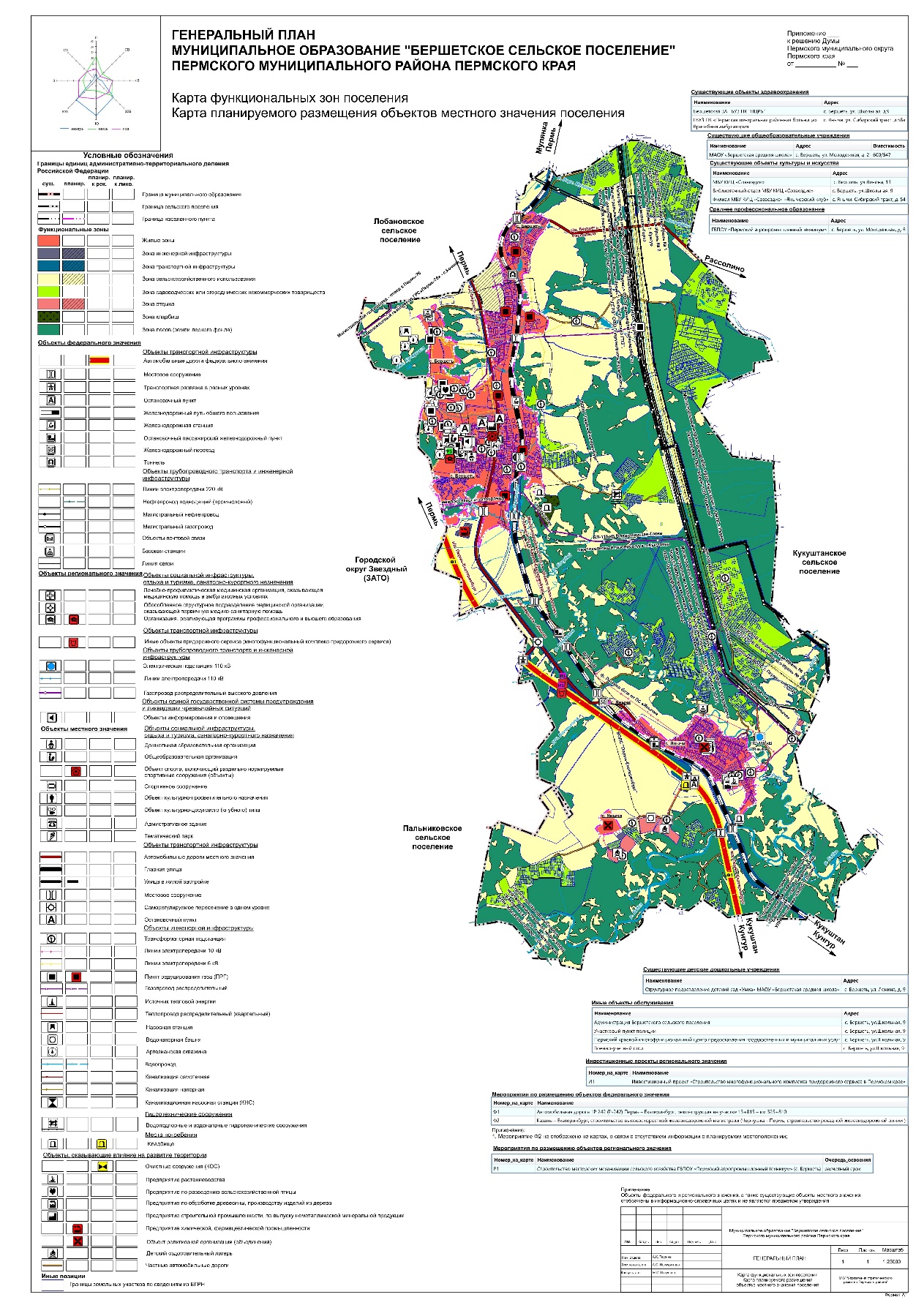 Приложение 4к решению ДумыПермского муниципального округаПермского края от 25.05.2023 № 180КАРТА«Карта функциональных зон поселения; планируемого размещения объектов местного значения поселения с. Бершеть»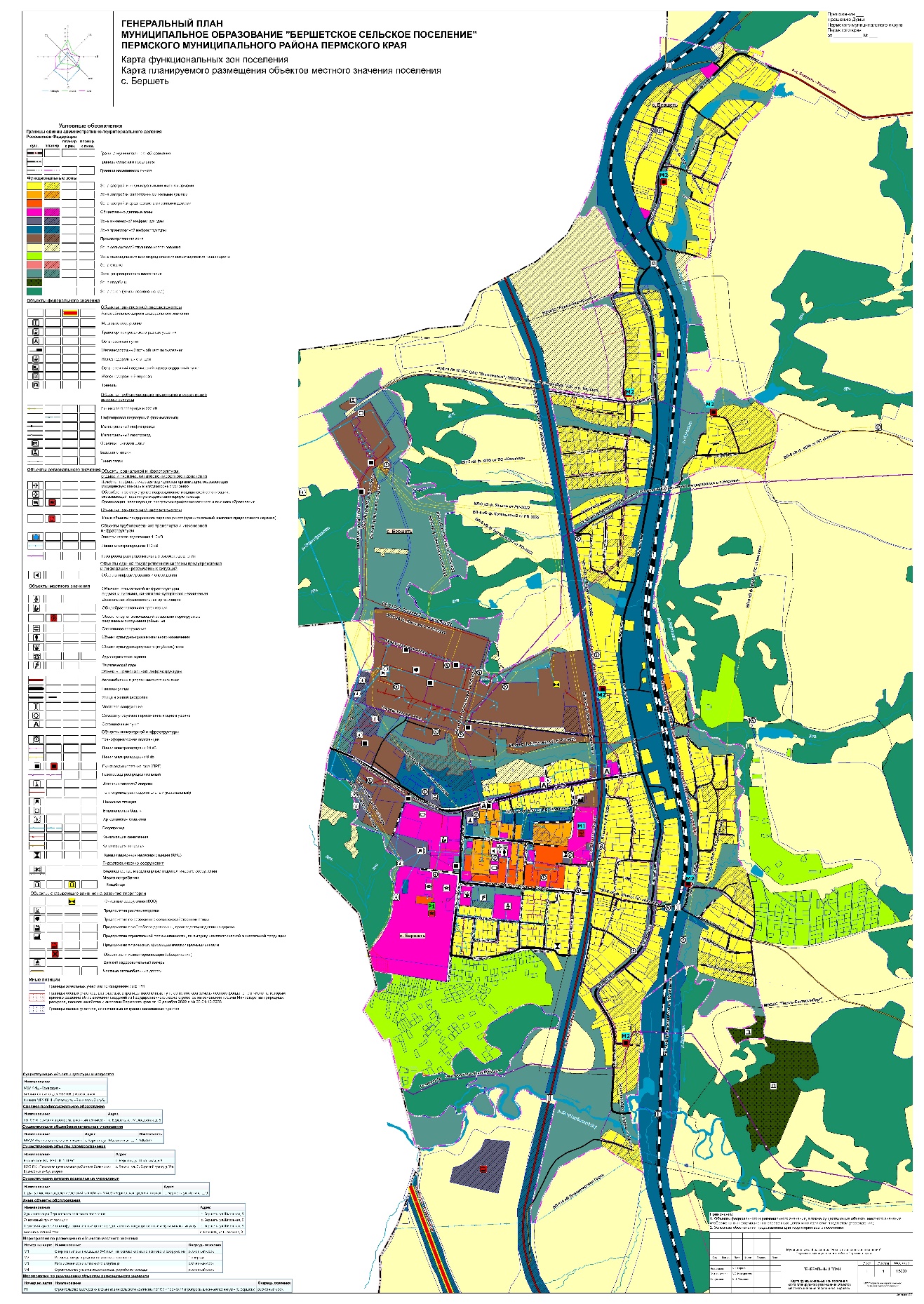 Приложение 5к решению ДумыПермского муниципального округаПермского края от 25.05.2023 № 180 КАРТА«Карта функциональных зон поселения; планируемого размещения объектов местного значения поселения с. Янычи»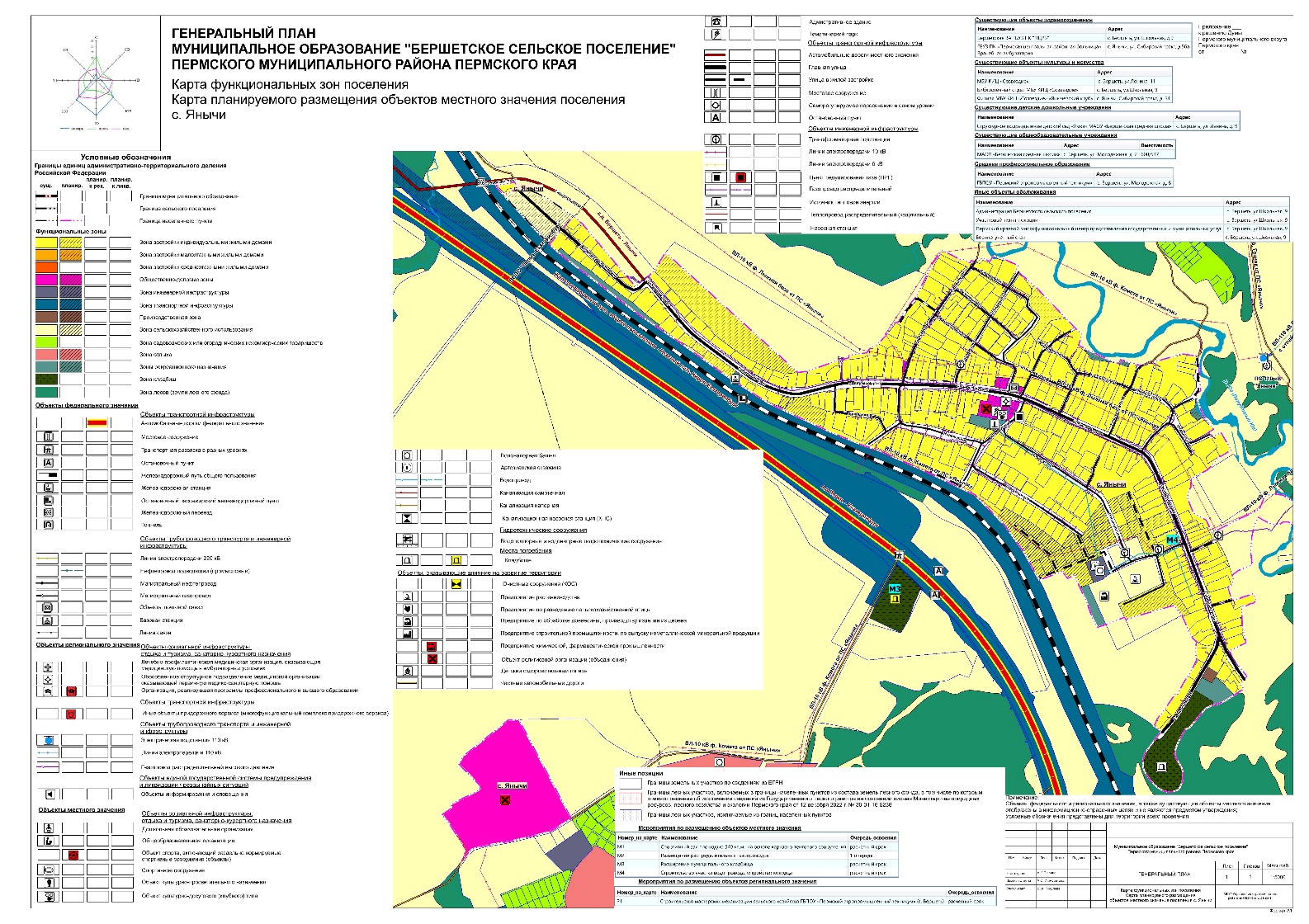 Приложение 6к решению ДумыПермского муниципального округаПермского края от 25.05.2023 № 180СВЕДЕНИЯ о границе населенных пунктов с. Бершеть, с. ЯнычиГрафическое описание местоположения границ населенного пункта село Бершеть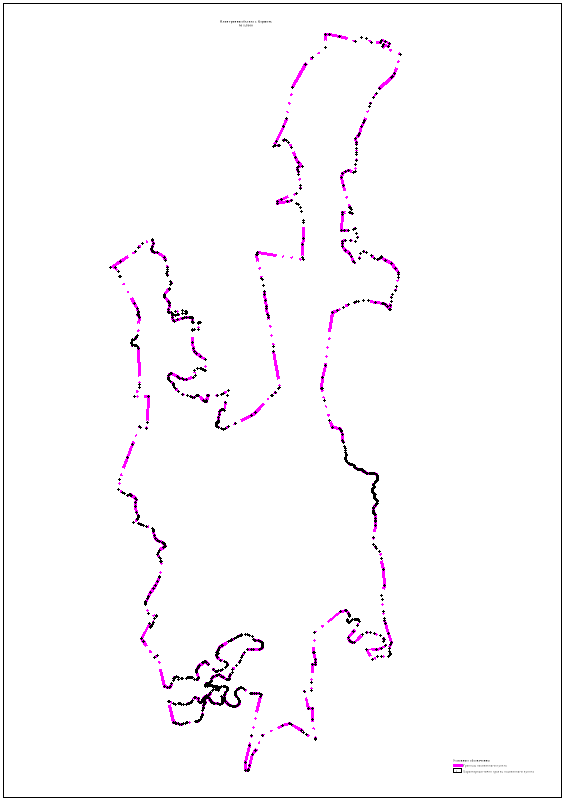 Графическое описание местоположения границ населенного пункта село Янычи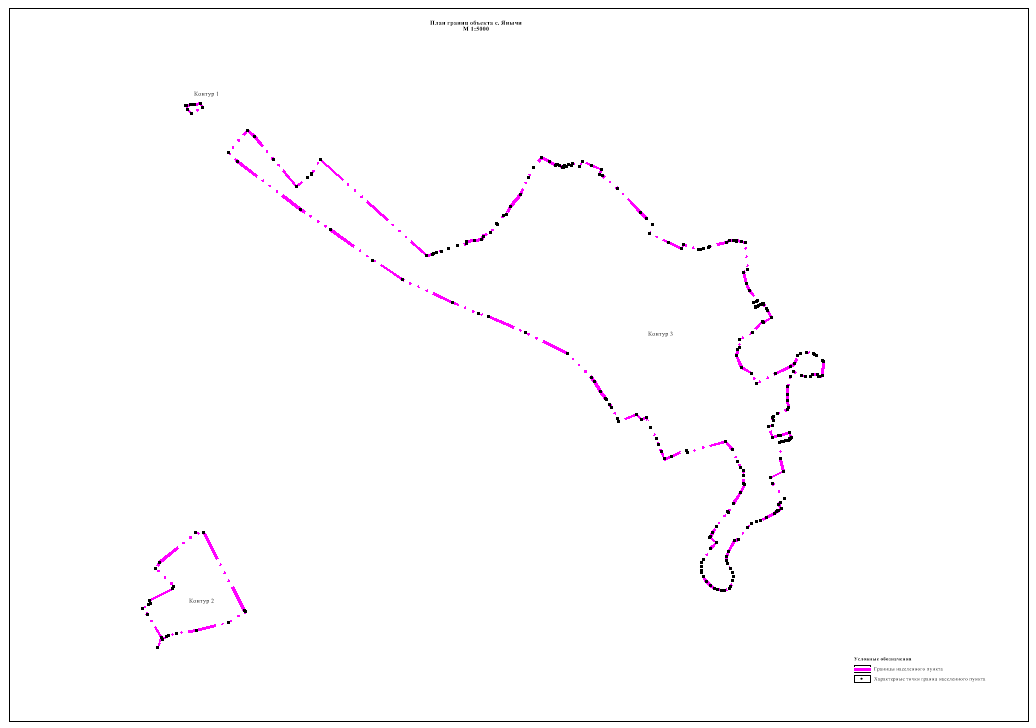 Приложение 7к решению ДумыПермского муниципального округаПермского края от 25.05.2023 № 180МАТЕРИАЛЫ ПО ОБОСНОВАНИЮ ГЕНЕРАЛЬНОГО ПЛАНАмуниципального образования«Бершетское сельское поселение»Пермского муниципального районаПермского краяТом II. Материалы по обоснованиюСоставОглавление1. Введение	852. Обоснование выбранного варианта размещения объектов местного значения поселения на основе анализа использования территорий поселения, возможных направлений развития этих территорий и прогнозируемых ограничений их использования	862.1. Анализ использования территорий поселения	862.1.1. Основные сведения о территории	862.1.2. Природные условия и ресурсы	872.1.3. Современное использование территории	922.1.4. Объекты культурного наследия	1082.1.5. Зоны с особыми условиями использования территорий	1082.2. Сведения о существующих и реконструируемых объектах федерального, регионального значения, объектов местного значения сельского поселения	1302.2.1. Сведения о существующих и реконструируемых объектах федерального значения	1302.2.2 Сведения о существующих и реконструируемых объектах регионального значения	1342.2.3. Сведения о существующих и реконструируемых объектах местного значения сельского поселения	1353. Сведения о существующих и реконструируемых объектах, оказывающих влияние на развитие территории поселения	1394. Утвержденные документами территориального планирования Российской Федерации, документами территориального планирования двух и более субъектов Российской Федерации, документами территориального планирования субъекта Российской Федерации сведения о видах, назначении и наименованиях планируемых для размещения на территориях поселения объектов федерального значения, объектов регионального значения, их основные характеристики, местоположение, характеристики зон с особыми условиями использования территорий в случае, если установление таких зон требуется в связи с размещением данных объектов, реквизиты указанных документов территориального планирования, а также обоснование выбранного варианта размещения данных объектов на основе анализа использования этих территорий, возможных направлений их развития и прогнозируемых ограничений их использования	1404.1. Сведения о видах, назначении и наименованиях планируемых для размещения на территории поселения объектов федерального значения, объектов регионального значения, их основные характеристики, местоположение, характеристики зон с особыми условиями использования территорий в случае, если установление таких зон требуется в связи с размещением данных объектов, реквизиты указанных документов территориального планирования, а также обоснование выбранного варианта размещения данных объектов, возможных направлений их развития и прогнозируемых ограничений их использования	1404.1.1. Объекты федерального значения	1404.1.2. Объекты регионального значения	1434.1.3. Объекты, оказывающие влияние на развитие территории	1444.2. Обоснование выбранного варианта размещения объектов федерального и регионального значения поселения	1455. Утвержденные документом территориального планирования муниципального района сведения о видах, назначении и наименованиях планируемых для размещения на территории поселения, входящего в состав муниципального района, объектов местного значения муниципального района, их основные характеристики, местоположение, характеристики зон с особыми условиями использования территорий в случае, если установление таких зон требуется в связи с размещением данных объектов, реквизиты указанного документа территориального планирования, а также обоснование выбранного варианта размещения данных объектов на основе анализа использования этих территорий, возможных направлений их развития и прогнозируемых ограничений их использования	1565.1. Сведения о планируемых для размещения на территории поселения объектов местного значения муниципального района их основные характеристики, местоположение, характеристики зон с особыми условиями использования территорий в случае, если установление таких зон требуется в связи с размещением данных объектов, обоснование выбранного варианта размещения данных объектов	1565.2. Обоснование выбранного варианта размещения объектов местного значения поселения	1595.2.1. Обоснование выбранного варианта территориального планирования	1595.2.2. Развитие жилых территорий	1605.2.3. Прогноз численности населения	1605.2.4. Обоснование выбранного варианта размещения объектов обслуживания населения	1615.2.5. Развитие экономики	1715.2.6. Развитие рекреационных территорий	1725.2.7. Развитие производственной инфраструктуры	1725.2.8. Развитие транспортной инфраструктуры	1725.2.9. Сведения об образовании, утилизации, обезврежевании, о размещении твердых коммунальных отходов, содержащиеся в территориальных схемах в области обращения с отходами, в том числе с твердыми коммунальными отходами.	1736. Оценка возможного влияния планируемых для размещения объектов местного значения на комплексное развитие территорий	1757. Утвержденные иными документами муниципального района сведения о	179видах, назначении и наименованиях, планируемых для размещения на территории поселении объектов местного значения, их основные характеристики, местоположение, характеристики зон с особыми условиями использования территорий в случае, если установление таких зон требуется в связи с размещением данных объектов.	1798. Основные факторы риска возникновения чрезвычайных ситуаций	1808.1. Основные факторы риска возникновения чрезвычайных ситуаций природного характера	1808.1.1. Опасные метеорологические явления	1808.1.2. Лесные пожары	1818.1.3. Опасные физико-геологические процессы и явления	1828.1.4. Наводнения, затопление паводковыми водами, подтопление грунтовыми водами	1828.1.5. Эрозия	1848.2. Основные факторы риска возникновения чрезвычайных ситуаций биолого-социального характера	1848.3. Основные факторы риска возникновения чрезвычайных ситуаций техногенного характера	1848.3.1. Аварии на гидротехнических сооружениях	1848.3.2. Взрывопожароопасные объекты	1858.3.3. Аварии на транспорте	1878.3.4. Аварии на объектах жилищно-коммунального хозяйства	1878.3.5. Причины возникновения пожаров	1888.4. Определение типовых сценариев возможных аварий на потенциально опасных объектах	1888.5. Мероприятия по обеспечению пожарной безопасности	1909. Перечень земельных участков, которые включаются в границы населенных пунктов, входящих в состав поселения или исключаются из их границ, с указанием категорий земель, к которым планируется отнести эти земельные участки, и целей их планируемого использования	1929.1. Перечень земельных участков, которые включаются в границы населенных пунктов, входящих в состав поселения	1929.2. Перечень земельных участков, которые исключаются из границ населенных пунктов, входящих в состав поселения	20310. Сведения об утвержденных предметах охраны и границах территорий исторических поселений федерального значения и исторических поселений регионального значения	20411. Технико-экономические показатели	204Приложение 1	207Приложение 2	208Приложение 3	209Приложение 4	210I. ВведениеПроект внесения изменений в генеральный план муниципального образования «Бершетское сельское поселение» Пермского муниципального района Пермского края, утвержденный решением Совета депутатов Бершетского сельского поселения Пермского муниципального района Пермского края от 27 мая 2013 г. № 323 (далее – Проект) разработан отделом стратегического развития МКУ «Управление стратегического развития Пермского округа». Генеральный план направлен на создание благоприятных условий территориального и социально-экономического развития сельского поселения до 2042 г.Первая очередь развития территории поселения – 2027 год;Расчетный срок – 2042 год.При разработке Проекта были использованы следующие материалы:Схема территориального планирования Российской Федерации в различных областях, в частности:Схема территориального планирования Российской Федерации в области федерального транспорта (железнодорожного, воздушного, морского, внутреннего водного транспорта) и автомобильных дорог федерального значения, утвержденная распоряжением Правительства Российской Федерации от 19 марта 2013 г. № 384 - р (в редакции от 15 февраля 2022 г. № 260-р);Схема территориального планирования Пермского края, утвержденная постановлением Правительства Пермского края от 27 октября 2009 г. № 780-п (в редакции от 31 августа 2022 г. № 746-п);Схема территориального планирования Пермского муниципального района, утвержденная решением Земского Собрания Пермского муниципального района от 17 декабря 2010 г. № 134 (в редакции от 23 декабря 2021 г. № 200);Генеральный план «Бершетское сельское поселение» Пермского муниципального района Пермского края, утвержденный решением Совета депутатов Бершетского сельского поселения Пермского муниципального района Пермского края от 27 мая 2013 г. № 323 (в редакциях решения Земского Собрания Пермского муниципального района Пермского края от 31 января 2019 г. № 363);Стратегия социально-экономического развития Пермского муниципального района на 2016-2030 годы, утвержденная решением Земского Собрания от 28 апреля 2015 г. № 60 (в редакции решения Земского собрания Пермского муниципального района Пермского края от ред. от 29 августа 2019 г. № 419, от 22 октября 2020 г. № 83, от 25 ноября 2021 г. № 188);Региональные нормативы градостроительного проектирования Пермского края, утвержденные постановлением Правительства Пермского края от 17 августа 2018 г. № 459-п;Местные нормативы градостроительного проектирования Пермского муниципального района Пермского края, утвержденные решением Земского Собрания Пермского муниципального района от 30 ноября 2017 г. № 275 (в редакции решения Земского собрания Пермского муниципального района Пермского края от 31 октября 2019 г. № 8);Цифровая топографическая основа в масштабе 1:10000, 1: 5000;Кадастровые планы территорий на кадастровые кварталы, расположенные в границах Бершетского сельского поселения, от мая 2022 г.;Аэрофотопланы на территорию поселения и отдельно на населенные пункты;Схема водоснабжения и водоотведения муниципального образования «Бершетское сельское поселение»;Схема теплоснабжения муниципального образования «Бершетское сельское поселение»;Проектная документация: «Схема газоснабжения. Пермский край, Пермский район, с. Бершеть» разработанная ООО «Антал» на основании муниципального контракта на разработку схемы газоснабжения № 543-ПР от 05 сентября 2019 г., прошедшая согласование в Пермском районном филиале АО «Газпром газораспределение Пермь» №1233 от 29 сентября 2019 г.;Схема расположения производственных объектов ООО «Лукойл-Пермь» (письмо ООО «Лукойл-Пермь» № и-5962 от 25 марта 2022 г.).II. Обоснование выбранного варианта размещения объектов местного значения поселения на основе анализа использования территорий поселения, возможных направлений развития этих территорий и прогнозируемых ограничений их использования2.1. Анализ использования территорий поселения2.1.1. Основные сведения о территорииКраткая характеристика исторического развитияВ 1924 году образовался Бершетский Совет депутатов трудящихся и Бершетская сельская администрация. С 01 января 2006 г. – образовалось муниципальное образование «Бершетское сельское поселение». Территорию поселения составляют исторически сложившиеся земли населенных пунктов: села Бершеть и села ЯнычиИстория возникновения села Бершеть имеет начало в 1860 году, что стало известно из следующих данных: «Списка населенных мест Пермской губернии» издательство Пермского губернского Земства 1869 года, а также Словаря-справочника населенных пунктов, составленных Е.Н. Шумиловым. – Деревня Старая Бершеть известна с 1860 года, в 1869 году значилась деревней с 35 дворами, 213 жителями, православной часовней, волостным управлением;- деревня Новая Бершеть она же Улупыш известна с 1860 года, в 1869 году имела 17 дворов, 107 жителей;- деревня Средняя Бершеть известна с 1861 года, ранее Запрягаево, Сутягино. В 1869 году деревня имела 13 дворов и 60 жителей, а также 4 кузницы.- Село Янычи, расположено на речке Юг, при впадении её в реку Бабка, первое упоминание о деревне в исторических документах значится с 1679 года. В селе был постоялый двор, где ямщики меняли лошадей и отдыхали.В 1929 году в селе Янычи был организован колхоз «Труд», а в селе Бершеть Колхоз «Имени Пономарева В.П.» на базе этих колхозов была организована в сентябре 1962 года птицефабрика «Калининская». В 2004 году она стала открытым акционерным обществом «Птицефабрика «Калининская».  В марте 2007 года «Птицефабрика «Калининская «вступила в группу «ПРОДО».В 1976 году на территории села Бершеть появилось новое образовательное учреждение - сельскохозяйственное профессиональное техническое училище -75 (СПТУ-75). Численность населения Бершетского сельского поселения на 01 января 2022 г. составляет 4030 чел.Перечень населенных пунктовТаблица 12.1.2. Природные условия и ресурсыКлиматБершетское сельское поселение расположено в зоне умеренно-континентального климата, который характеризуется морозной продолжительной зимой и теплым коротким летом. По схеме климатического районирования сельское поселение относится к району – I, подрайону – IB. Абсолютный минимум зимних температур достигает – 49 °С. Средние температуры летнего периода составляют +18 °С, зимнего - 15 °С. В случае вторжения арктических воздушных масс заморозки могут продолжаться до конца первой декады июня, а начинаться в первой декаде сентября.Основная часть суммарной солнечной радиации поступает в летний период, достигая максимума в июле.Годовое количество осадков составляет 425-510 мм, порядка 80 % выпадает в теплый период года с апреля по октябрь. Глубина промерзания почвенного покрова составляет 15-160 см. Высота снежного покрова достигает в среднем 55 см. а в особенно снежные зимы может достигать 80 см и больше.Среднегодовая скорость ветра составляет 3.3 м/с, максимальная скорость 3,6 м/с наблюдается весной (май) и осенью (октябрь). Зимой порядка 59 дней бывают с метелью. В зимний период преобладают ветры южного направления, летом увеличивается повторяемость северных и юго-восточных ветров. Порядка 72 дней в году повторяются метели, 22 дня в году – грозы.Рельеф и геоморфологические условияПермский район находится на левобережье реки Камы и в большом геоморфологическом делении расположен в основном на северных отрогах Тулвинской возвышенности (Белогорский кряж), которые вклиниваются на территорию района с юга. Коренными породами, слагающими местность, являются отложения казанского яруса верхней Перми. Эти отложения состоят из красно-бурых и коричнево-бурых мергелистых глин, прослаивающихся серыми и зеленоватосерыми слабоизвестковыми песчаниками. Изредка в этих глинах встречаются линзы конгломератов и маломощные прослои известняков и розовато-бурых мергелей. Глины сильно уплотнены и часто служат ложем грунтовых вод.  Названные коренные породы покрыты четвертичными отложениями, дневные горизонты которых являются почвообразующими породами. В основном это лессовидные глины и суглинки, имеющие большую, толщу на ровных пространствах, на выпуклых вершинах, на некоторых южных и западных склонах они смыты и уступают место выходящим на поверхность коренным породам – известнякам и пермским глинам, песчаникам, элювий которых становится почвообразующей породой. По днищам логов, депрессионным понижениям, подножиям склонов распространены современные делювиальные отложения. Речные поймы сложены современными аллювиальными отложениями. Являясь разнообразными по своим физико-химическим свойствам, морфологическим признакам, материнские породы отлагают особый отпечаток на процессе почвообразования. Рельеф территории Пермского района в основном холмисто-увалистый. В этой части Пермского края формирование рельефа наиболее близко к завершению, поэтому вершины холмов и увалов неширокие, преобладающим элементом рельефа являются пологие длинные склоны различных экспозиций. Поверхностные и подземные водыСельское поселение в достаточной степени обеспечено водными ресурсами. К крупным поверхностным водотокам на территории муниципального образования относится р. Бабка с притоком Быза, р. Юг с притоками Талызинка, Студенка, Болтысиза, Бершетка.Перечень водных объектов на территории Бершетского сельского поселения с указанием размеров водоохраной зоны и прибрежной защитной полосыТаблица 2Перечень гидротехнических сооруженийТаблица 3Геологическое строениеТерритория Бершетского сельского поселения расположена в восточной части Пермского района. С точки зрения геологии поселение лежит на северных отрогах Тулвинской возвышенности (Белогорский кряж), которые вклиниваются с юга.Коренными породами, слагающими местность, являются отложения казанского яруса верхней Перми. Эти отложения состоят из красно-бурых и коричнево-бурых мергелистых глин, прослаивающихся серыми и зеленовато-серыми слабоизвестковыми песчаниками. Изредка в этих глинах встречаются линзы конгломератов и маломощные прослои известняков и розовато-бурых мергелей. Глины сильно уплотнены и часто служат ложем грунтовых вод. Коренные породы покрыты четвертичными отложениями, которые являются почвообразующими породами. В основном это лессовидные глины и суглинки, имеющие большую, толщу на ровных пространствах, на выпуклых вершинах, на некоторых южных и западных склонах они смыты и уступают место выходящим на поверхность коренным породам – известнякам и пермским глинам, песчаникам, элювий которых становится почвообразующей породой. По днищам логов, депрессионным понижениям, подножиям склонов распространены современные делювиальные отложения. Речные поймы сложены современными аллювиальными отложениями. Рельеф на территории сельского поселения в основном холмисто-увалистый, преобладающим элементом рельефа являются пологие длинные склоны различных экспозиций.Разветвленная сеть логов является результатом древнеэрозионных процессов. Лога залесены и задернованы, ширина и глубина их колеблется в больших пределах, склоны покатые и крутые, днища чаще узкие, иногда выположены и в большинстве переувлажнены, что вызвало заболачивание почв Днища логов служат ложем для многочисленных рек и ручьев, питающих крупные реки.Долины крупных рек глубоко врезаны и представлены в основном поймами. Большинство мелких речек и ручьев протекает по днищам логов и имеет неширокие долины, где формирование почв идет под влиянием двух процессов аллювиального и делювиального.Полезные ископаемыеСведения о наличии полезных ископаемых на территории Бершетского сельского поселения предоставлены Федеральным агентством по недропользованию ФБУ «Территориальный фонд геологической информации по Приволжскому федеральному округу» Пермским филиалом в январе 2020 года.Сведения о наличии месторождений полезных ископаемых, горных и геологических отводов в границах Бершетского поселения приведены в таблице 4.Минерально-сырьевые ресурсыТаблица 4Природные ресурсыСведения о наличии на территории Бершетского сельского поселения водозаборных скважин предоставлены Федеральным агентством по недропользованию ФБУ «Территориальный фонд геологической информации по Приволжскому федеральному округу» Пермским филиалом в январе 2020 года. Также источники водозаборов нанесены по приказам.Перечень одиночных лицензионных скважин и участков подземных вод, расположенных на территории Пермского муниципального районаТаблица 5Перечень одиночных скважин, нанесенных по приказамТаблица 6Перечень одиночных скважин, нанесенных по техническому плануТаблица 72.1.3. Современное использование территорииИспользование территории сельского поселенияСовременная планировочная структура Бершетского сельского поселения сформировалась на основе ряда факторов:-географическое положение поселения;- природные условия и ресурсы;- хозяйственная деятельность;- исторически сложившаяся система расселения.Основная особенность планировочной структуры Бершетского сельского поселения это расположение населенных пунктов (с. Бершеть и с. Янычи) вдоль транспортного коридора, включающий в себя двухпутный электрифицированный участок Кунгур – Пермь Свердловской железной дороги – филиала ОАО «РЖД» и автомобильную дорогу федерального значения 1Р 242 (Р-242) Пермь - Екатеринбург. Административный центр поселения - с. Бершеть сформирован в северо-западной части сельского поселения.Территория Бершетского сельского поселения включает в себя следующие категории земель:- земли населенных пунктов;- земли лесного фонда;- земли сельскохозяйственного назначения;- земли водного фонда;- земли промышленности, энергетики, транспорта, связи, радиовещания, телевидения, информатики, земли для обеспечения космической деятельности, земли обороны, безопасности и земли иного специального назначения;- земли особо охраняемых территорий и объектов.Объекты социальной инфраструктуры, отдыха и туризма, санаторно-курортного назначенияПеречень образовательных учрежденийТаблица 8Перечень спортивных объектовТаблица 9Перечень объектов здравоохраненияТаблица 10Перечень объектов культуры и искусстваТаблица 11Общественные пространстваТаблица 12Перечень прочих объектов обслуживанияТаблица 13Предприятия промышленности, сельского и лесного хозяйства, объекты утилизации отходов производства и потребленияПредприятия и объекты добывающей и обрабатывающейпромышленностиТаблица 14Предприятия и объекты сельского и лесного хозяйства, рыболовства и рыбоводстваТаблица 15Объекты трубопроводного транспорта и инженерной инфраструктурыВодоснабжение Водоснабжение в Бершетском сельском поселении осуществляется по смешанной схеме. Основная часть потребителей обеспечена централизованным водоснабжением, оставшееся часть потребителей использует индивидуальные источники воды (скважины, питьевые колодцы, родники).На территории Бершетского сельского поселения действует «Схема водоснабжения и водоотведения муниципального образования «Бершетское сельское поселение» Пермского муниципального района Пермского края», разработанная в 2013 ООО «Лидер-Инжиниринг» на срок не менее 10 лет.Централизованное водоснабжение в с. Бершеть осуществляется от подземных водозаборов – пяти артезианских скважин, в с. Янычи – от двух артезианских скважин. Существующая система водоснабжения – хозяйственно-питьевая.  Добычей и транспортировкой воды в Бершетском сельском поселении осуществляется ООО «РЭМ - сервис». Согласно расчетному годовому объему добычи воды на расчетный срок, представленному в действующей «Схеме водоснабжения и водоотведения муниципального образования «Бершетское сельское поселение», суммарной максимальной производительности существующей мощности источников водоснабжения поселения достаточно для удовлетворения спроса перспективного развития сельского поселения.Протяженность водопроводных сетей в с. Бершеть составляет 5,0 км., в с. Янычи – 0,480 км.Острой проблемой в поселении является большой процент износа сетей водоснабжения как магистральных, так внутриквартальных, который составляет около – 80%. В рамках развития инфраструктуры водоснабжения запланировано строительство водопроводных сетей в с. Янычи, согласно утвержденной Администрацией поселения «Схеме водоснабжения муниципального образования «Бершетского сельского поселения» Пермского муниципального района Пермского края с. Янычи». ВодоотведениеЦентрализованная система канализации и очистки сточных вод на территории с. Бершеть присутствует на 39%. На территории Бершетского сельского поселения действует «Схема водоснабжения и водоотведения муниципального образования «Бершетское сельское поселение» Пермского муниципального района Пермского края», разработанная в 2013 ООО «Лидер-Инжиниринг» на срок не менее 10 лет.Централизованное водоотведение организовано посредствам самотечной и напорной канализационной сети, канализационных насосных станций и канализационных очистных сооружений. Обслуживающей организацией является ООО «РЭМ-сервис». Стоки от существующей застройки с. Бершеть поступают через самотечный коллектор на канализационные насосные станции КНС-1 и КНС-2 (резерв). Далее через напорный коллектор, стоки передаются на очистные сооружения, собственником которых является АО «ПРОДО Птицефабрика Пермская». После очистки сброс стоков производится по самотечному коллектору в р. Бершетка. В настоящее время рассматривается вопрос о передаче очистных сооружений, находящихся в собственности АО «ПРОДО Птицефабрика Пермская» на баланс Администрации сельского поселения. Согласно «Комплексного плана развития Пермского муниципального округа Пермского края на период с 2022 по 2030 года», утвержденного главой Пермского муниципального округа Пермского края Цветовым В.Ю. от 1 декабря 2022 года, запланировано мероприятие по «Реконструкции очистных сооружений производительностью 585 м3/сут». С учетом сложившейся ситуации, данное мероприятие на «Карте функциональных зон поселения; планируемого размещения объектов местного значения поселения» отображается как реконструкция объектов, оказывающих влияние на развитие территории.Протяженность сетей канализации поселения составляет 3784,9 метров. Степень износа объектов и сетей канализации – 64%. Система водоотведения с. Бершеть характеризуется низким уровнем технологического обеспечения и качества материалов, а также недостаточной разветвленности инфраструктуры канализационных очистных сооружений. Централизованное водоотведение в с. Янычи нет. Стоки собираются в выгребные ямы, затем вывозятся специализированным транспортом. ЭлектроснабжениеЭлектроснабжение Бершетского сельского поселения осуществляется от энергосистемы Пермского края через ПС «Янычи» и на трансформаторные подстанции ТП 10/6/0,4 кВ. От ТП запитываются все существующие потребители. Всего в поселении эксплуатируется 36 трансформаторных подстанций. В существующем жилом фонде, качество электроэнергии удовлетворительное, требуется частичная реконструкция ВЛ-0,4 кВ. При проектировании строительства или реконструкции объектов социальной сферы на территории городского поселения приведение электроснабжения к нормативной категории, а также необходимость реконструкции либо установки новых ТП определяется проектной организацией на основании технических условий, выдаваемых владельцем электрических сетей.ТеплоснабжениеТеплоснабжение в сельском поселении осуществляется централизованными и децентрализованными источниками теплоснабжения. В поселении имеются три котельные, две из которых, работают на газе. На территории Бершетского сельского поселения действует «Схема теплоснабжения муниципального образования «Бершетское сельское поселение» Пермского муниципального района Пермского края», разработанная в 2013 ООО «Лидер-Инжиниринг», которая корректируется раз в пять лет.Жилищный фонд и бюджетные учреждения села Бершеть отапливается от модульной газовой котельной «МКГ-9,5», оборудованной двумя котлами КВ-ГМ-3,5-115 (основным и резервным) мощностью 3,5 МВт каждый. Эксплуатацию данной котельной осуществляет ООО «РЭМ - сервис». Тепловая энергия от котельной до потребителей передается по двухтрубным тепловым сетям протяженностью 5,12 км. Тепловая сеть обслуживается ООО «РЭМ - сервис». Тепловые сети проложены как подземным, так и наземным способом. Ориентировочный износ тепловых сетей составляет около 56%. Часть индивидуальных жилых домов села Бершеть отапливаются децентрализовано - от автономных источников теплоты.При АО «ПРОДО Птицефабрика Пермская» функционирует собственная газовая котельная.В селе Янычи работает электрическая котельная, оборудованная одним котлом ЭК-30, производительностью 0,026 Гкал/час. Эксплуатирующей организацией является ОАО «Райтеплоэнерго-сервис». Данная котельная обеспечивает тепловой энергией здание филиала МБУ КИЦ «Созвездие» «Янычевский клуб».Индивидуальные жилые дома отапливаются децентрализовано - автономных источников теплоты.Сети теплоснабжения характеризуются средней степенью износа, что приводит к большим теплопотерям, ежегодному ремонту и высокой стоимости, вырабатываемой теплоэнергии.В соответствии с прогнозами численности населения к 2042 г., в Бершетском сельском поселении строительство новых источников
тепловой энергии и новое строительство тепловых сетей, обеспечивающих поставки тепловой энергии потребителям от существующих источников тепловой энергии при сохранении надежности теплоснабжения - не планируется, согласно разработанной «Схеме теплоснабжения муниципального образования «Бершетское сельское поселение» Пермского муниципального района Пермского края».ГазоснабжениеЧерез село Бершеть проходит автомобильная дорога Бершеть – Янычи, которая условно делит его на две части: западную и восточную. В настоящее время западная часть с. Бершеть частично газифицирована природным газом, а восточная нет. Газоснабжение села осуществляется как природным, так и сжиженным газом в баллонах (СУГ). Природный газ поступает к потребителям западной части села Бершеть по газопроводу высокого давления II категории от ГРС (Пермь-76 (Бершеть) выхода №1 Р=0,6 МПа), до газораспределительного пункта (ГРП) производительностью 2,6 тыс. нм3/час, и газораспределительного пункта шкафного типа (ШРП) производительностью 250 нм3/час, где давление снижается до низкого. Природным газом обеспечена практически все многоэтажные здания центральной части села Бершеть и индивидуальные жилые дома с. Янычи.Природный газ используется на бытовые нужды населения (приготовление пищи и нагрев воды), а также как энергоноситель для источников тепла (котельных производственных, в том числе и автономных индивидуальных). Учитывая, что на территории села Бершеть организована смешанная система газоснабжения, основной задачей Администрации поселения является перевод потребителей СУГ на природный газ, для этого была разработана проектная документация: «Схема газоснабжения. Пермский край, Пермский район, с. Бершеть» разработанная ООО «Антал» на основании муниципального контракта на разработку схемы газоснабжения № 543-ПР от 05 сентября 2019г, прошедшая согласование в Пермском районном филиале АО «Газпром газораспределение Пермь» №1233 от 29 ноября 2019 г.В данном проекте, по газификации с. Бершеть, предусматривается выполнение схемы газораспределения не газифицированной восточной части с. Бершеть Бершетского сельского поселения Пермского района Пермского края с учетом перспективы газификации всего населенного пункта.Объекты газонефтяной промышленностиПо территории поселения проходит трасса магистрального газопровода:- магистральный газопровод «Газопровод-отвод к Пермь–76»;- магистральный газопровод «Кыласово-Пермь»;- магистральный газопровод «Кокуй-Пермский ГПЗ»;- магистральный газопровод «Кокуй-ПМПК первая очередь»;-магистральный газопровод «Чернушка-Пермь» ООО «Пермнефтегазпереработка»;-магистральный газопровод «ГКС «Кокуй» – ГЗУ «Осенцы».По территории поселения проходят трассы магистральных нефтепроводов:- магистральный нефтепровод «УПН-1020 «Кыласово–ПНОС г.Пермь»;- магистральный нефтепровод «УПН «Кыласово – ПНОС г.Пермь».Согласно схеме расположения производственных объектов ООО «Лукойл-Пермь», переданной с письмом ООО «Лукойл-Пермь» № и-5962 от 25 марта 2022, по территории поселения планируется размещение трассы магистрального нефтепровода: «УППН «Баклановка» – т.вр. в нефтепровод УПН «Кыласово» – ПНОС» г. Пермь.Объекты транспортной инфраструктурыХарактеристика автомобильных дорог общего пользованияТаблица 16Улично-дорожная сеть населенных пунктовТаблица 17Перечень мостовых сооружений федерального значенияТаблица 18Перечень мостовых сооружений местного значенияТаблица 19Пассажирский транспортАвтобусное пассажирское сообщение Бершетского сельского поселения развито достаточно. Населенные пункты обеспечены пассажирским сообщением.  По двухпутному электрифицированному участку Кунгур – Пермь Свердловской железной дороги – филиала ОАО «РЖД» осуществляются пассажирские перевозки междугородного и внутригородского железнодорожного транспорта.Перечень автомобильных дорог, по которым организованы пассажирские сообщенияТаблица 20Перечень остановочных пунктов общественного пассажирского автомобильного транспорта федерального значенияТаблица 21Примечание. Перечень остановочных пунктов составлен на основе «Реестра остановочных пунктов по межмуниципальным маршрутам регулярных перевозок на территории Пермского края 20 мая 2022 г.», ведение реестра осуществляется в электронном виде на сайте Министерства транспорта Пермского края.Перечень остановочных пунктов общественного пассажирского автомобильного транспорта местного значенияТаблица 22Железнодорожный транспортВ настоящее время по территории Бершетского сельского поселения проходит двухпутный электрифицированный участок Кунгур – Пермь Свердловской железной дороги – филиала ОАО «РЖД»Перечень остановочных пунктов железнодорожного транспорта федерального значенияТаблица 23Объекты специального назначенияМеста погребенияТаблица 242.1.4. Объекты культурного наследияНа территории Бершетского сельского поселения объекты культурного наследия, включенные в единый государственный реестр объектов культурного наследия (памятников истории и культуры), либо выявленные объекты культурного наследия отсутствуют.2.1.5. Зоны с особыми условиями использования территорийВ границах Бершетского сельского поселения расположены следующие зоны с особыми условиями использования территорий:- охранная зона объектов электроэнергетики;- придорожные полосы автомобильных дорог;- охранная зона трубопроводов (газопроводов, нефтепроводов);- охранная зона линий и сооружений связи;- приаэродромная территория;- запретная зона военного объекта - Пермское лесничество Министерства обороны Российской Федерации- водоохранная зона;- прибрежная защитная полоса;- санитарно-защитная зона;- зоны санитарной охраны источников питьевого и хозяйственно-бытового водоснабжения;- охранная зона пунктов государственной геодезической сети;- зона минимальных расстояний до магистральных трубопроводов (газопроводов, нефтепроводов)- охранная зона тепловых сетей.Водоохранные зоны, прибрежные защитные полосы, береговые полосы общего пользованияВодоохранные зоны, прибрежные защитные полосы, береговые полосы выделены в целях предупреждения и предотвращения микробного и химического загрязнения поверхностных вод; предотвращения загрязнения, засорения, заиления и истощения водных объектов; сохранения среды обитания объектов водного, животного и растительного мира в соответствии с Водным кодексом Российской Федерации.В границах водоохранных зон запрещаются:- использование сточных вод в целях повышения почвенного плодородия;- размещение кладбищ, скотомогильников, объектов размещения отходов производства и потребления, химических, взрывчатых, токсичных, отравляющих и ядовитых веществ, пунктов захоронения радиоактивных отходов, а также загрязнение территории загрязняющими веществами, предельно допустимые концентрации которых в водах водных объектов рыбохозяйственного значения не установлены;- осуществление авиационных мер по борьбе с вредными организмами;- движение и стоянка транспортных средств (кроме специальных транспортных средств), за исключением их движения по дорогам и стоянки на дорогах и в специально оборудованных местах, имеющих твердое покрытие;- строительство и реконструкция автозаправочных станций, складов горюче-смазочных материалов (за исключением случаев, если автозаправочные станции, склады горюче-смазочных материалов размещены на территориях портов, инфраструктуры внутренних водных путей, в том числе баз (сооружений) для стоянки маломерных судов, объектов органов федеральной службы безопасности), станций технического обслуживания, используемых для технического осмотра и ремонта транспортных средств, осуществление мойки транспортных средств;- хранение пестицидов и агрохимикатов (за исключением хранения агрохимикатов в специализированных хранилищах на территориях морских портов за пределами границ прибрежных защитных полос), применение пестицидов и агрохимикатов;- сброс сточных, в том числе дренажных, вод;- разведка и добыча общераспространенных полезных ископаемых (за исключением случаев, если разведка и добыча общераспространенных полезных ископаемых осуществляются пользователями недр, осуществляющими разведку и добычу иных видов полезных ископаемых, в границах предоставленных им в соответствии с законодательством Российской Федерации о недрах горных отводов и (или) геологических отводов на основании утвержденного технического проекта в соответствии со статьей 19.1 Закона Российской Федерации от 21 февраля 1992 г. № 2395-1 «О недрах»).В границах водоохранных зон допускаются:проектирование, строительство, реконструкция, ввод в эксплуатацию, эксплуатация хозяйственных и иных объектов при условии оборудования таких объектов сооружениями, обеспечивающими охрану водных объектов от загрязнения, засорения, заиления и истощения вод в соответствии с водным законодательством и законодательством в области охраны окружающей среды.Ширина водоохранной зоны рек или ручьев устанавливается от их истока для рек или ручьев протяженностью:- до десяти километров - в размере пятидесяти метров;- от десяти до пятидесяти километров - в размере ста метров;- от пятидесяти километров и более - в размере двухсот метров.В границах прибрежных защитных полос наряду с установленными ограничениями для водоохранных зон запрещаются:- распашка земель;- размещение отвалов размываемых грунтов;- выпас сельскохозяйственных животных и организация для них летних лагерей, ванн.Ширина прибрежной защитной полосы устанавливается в границах водоохранных зон, где вводятся дополнительные ограничения хозяйственной и иной деятельности, размер зависит от уклона берега водного объекта.Береговая полоса (ширина 20м) – полоса земли вдоль береговой линии водного объекта предназначается для общего пользования в соответствии с требованиями статьи 6 Водного кодекса Российской Федерации. Ширина береговой полосы каналов, а также рек и ручьев, протяженность которых от истока до устья не более десяти километров, составляет пять метров.Береговая полоса болот, ледников, снежников, природных выходов подводных вод (родников, гейзеров) и иных предусмотренных федеральными законами водных объектов не определяется.Каждый гражданин вправе пользоваться (без использования механических транспортных средств) береговой полосой водных объектов общего пользования для передвижения и пребывания около них, в том числе для осуществления любительского рыболовства и причаливания плавучих средств.Перечень водных объектов на территории Бершетского сельского поселения с указанием размеров водоохранных зоны, прибрежных защитных полос и береговых полос общего пользованияТаблица 25Зоны санитарной охраны подземных источников водоснабженияЗоны санитарной охраны подземных источников водоснабжения (ЗСО) отображены в Проекте на основании: подраздела 2.2 СанПиН 2.1.4.1110-02, приказа Министерства природных ресурсов, лесного хозяйства и экологии Пермского края от 28 марта 2018 г. № CЭД-30-01-02-360, письма Министерства природных ресурсов, лесного хозяйства и экологии Пермского края от 30 декабря 2021 г. № СЭД-30-01-16-4818, ЗСО организуются в составе трех поясов: первый пояс (строгого режима) включает территорию расположения водозаборов, площадок всех водопроводных сооружений и водопроводящего канала. Его назначение – защита места водозабора и водозаборных сооружений от случайного или умышленного загрязнения и повреждения. Второй и третий пояса (пояса ограничений) включают территорию, предназначенную для предупреждения загрязнения воды источников водоснабжения.Граница первого пояса ЗСО подземных водозаборов находится на расстоянии не менее 30 и 50 м от крайних скважин. В 1-ом поясе ЗСО не допускается: посадка высокоствольных деревьев, все виды строительства, не имеющие непосредственного отношения к эксплуатации, реконструкции и расширению водопроводных сооружений, в том числе прокладка трубопроводов различного назначения, размещение жилых и хозяйственно-бытовых зданий, проживание людей, применение ядохимикатов и удобрений.Граница второго пояса ЗСО определяется гидродинамическими расчетами исходя из условий, что микробное загрязнение, поступающее в водоносный пласт за пределами второго пояса, не достигнет водозабора. Граница третьего пояса ЗСО, предназначенного для защиты водоносного пласта от химических загрязнений, также определяется гидродинамическими расчетами. Во 2-ом поясе ЗСО не допускается: размещение кладбищ, скотомогильников, полей ассенизации, полей фильтрации, навозохранилищ, силосных траншей, животноводческих и птицеводческих предприятий и других объектов, обусловливающих опасность микробного загрязнения подземных вод, применение удобрений и ядохимикатов, рубка леса главного пользования и реконструкции.Во 2-ом и 3-ем поясе ЗСО запрещаются: закачки отработанных вод в подземные горизонты, подземного складирования твердых отходов и разработки недр земли, размещение складов горюче-смазочных материалов, ядохимикатов и минеральных удобрений, накопителей промстоков, шламохранилищ и других объектов, обусловливающих опасность химического загрязнения подземных вод.На территории Бершетского сельского поселения расположены границы первого пояса зоны санитарной охраны источников питьевого водоснабжения, границы которых прошли государственный кадастровый учет:Таблица 26Санитарно-защитные зоныВ целях обеспечения безопасности населения в соответствии с Федеральным законом от 30 марта 1999 г. № 52-ФЗ «О санитарно-эпидемиологическом благополучии населения» вокруг объектов и производств, являющихся источниками воздействия на среду обитания и здоровье человека, в Проекте поселения устанавливаются специальные территории с особым режимом использования, размеры которых обеспечивают уменьшение воздействия загрязнений на атмосферный воздух (химического, биологического и физического) до значений, установленных гигиеническими нормативами – санитарно-защитные зоны.Использование территорий в санитарно-защитных зонах должно осуществляться с учетом ограничений, установленных действующим законодательством и нормативными документами, и с учетом особенностей, установленных пунктом 2 постановления Правительства Российской Федерации от 03 марта 2018 г. № 222 «Об утверждении правил установления санитарно-защитных зон и использования земельных участков, расположенных в границах санитарно-защитных зон».В границах санитарно-защитной зоны не допускается использование земельных участков в целях:размещения жилой застройки, объектов образовательного и медицинского назначения, спортивных сооружений открытого типа, организаций отдыха детей и их оздоровления, зон рекреационного назначения и садоводства;размещения объектов для производства и хранения лекарственных средств, объектов пищевых отраслей промышленности, оптовых складов продовольственного сырья и пищевой продукции, комплексов водопроводных сооружений для подготовки и хранения питьевой воды, использования земельных участков в целях производства, хранения и переработки сельскохозяйственной продукции, предназначенной для дальнейшего использования в качестве пищевой продукции, если химическое, физическое и (или) биологическое воздействие объекта, в отношении которого установлена санитарно-защитная зона, приведет к нарушению качества и безопасности таких средств, сырья, воды и продукции в соответствии с установленными к ним требованиями.При реализации мер по уменьшению вредного воздействия на окружающую среду возможно сокращение размеров санитарно-защитных зон и разрывов.Жилая застройка, существующая в санитарно-защитных зонах в нарушение действующего законодательства, должна быть расселена.Санитарно-защитная зона для предприятий IV и V классов должна быть максимально озеленена – не менее 60% площади, для предприятий II и III класса – не менее 50%.В санитарно-защитной зоне не допускается размещать объекты пищевых отраслей промышленности, оптовые склады продовольственного сырья и пищевых продуктов, которые могут повлиять на качество продукции (п. 5.4 СанПиН 2.2.1/2.1.1.1200-03).Для производственных предприятий, коммунально-складских объектов и сооружений, являющихся источниками воздействия на среду обитания и здоровье человека, в зависимости от их мощности, условий эксплуатации, характера и количества выделяемых в окружающую среду загрязняющих веществ, создаваемого шума, вибрации и других вредных физических факторов, на основании Проекта отображаются санитарно-защитные зоны:для предприятий, объектов и сооружений II класса – 500 м;для предприятий, объектов и сооружений III класса – 300 м;для предприятий, объектов и сооружений IV класса – 100 м;для предприятий, объектов и сооружений V класса – 50 м.Санитарно-защитные зоны от объектов сельскохозяйственного производства не установлены в соответствии с действующим законодательством.В соответствии с п. 3 постановления правительства Российской Федерации от 03 марта 2018 № 222 «Об утверждении правил установления санитарно-защитных зон и использования земельных участков, расположенных в границах санитарно-защитных зон» решение об установлении, изменении или о прекращении существования санитарно-защитных зон принимает Федеральная служба по надзору в сфере защиты прав потребителей и благополучия человека или ее территориальные органы по результатам рассмотрения заявлений об установлении, изменении или о прекращении существования санитарно-защитных зон. Федеральная служба по надзору в сфере защиты прав потребителей и благополучия человека определяет предусмотренные классификацией, установленной санитарно-эпидемиологическими требованиями, виды объектов, в отношении которых решения об установлении, изменении или о прекращении существования санитарно-защитных зон принимаются ее территориальными органами.Санитарная классификация предприятий и объектов Бершетского сельского поселенияТаблица 27Охранные зоны инженерных коммуникацийОхранная зона – это территория, в которой ограничена хозяйственная деятельность с целью обеспечения сохранности объектов охраны.Охранные зоны объектов электроснабженияРазмеры охранных зон линий электропередачи устанавливаются в соответствии с постановлением Правительства Российской Федерации от 24 февраля 2009 г. № 160 «О порядке установления охранных зон объектов электросетевого хозяйства и особых условий использования земельных участков, расположенных в границах таких зон» в случае, если данные зоны еще не прошли государственный кадастровый учет.На территории Бершетского сельского поселения расположены охранные зоны объектов электроснабжения, границы которых прошли государственный кадастровый учет:Таблица 28В соответствии с п. 8 постановления Правительства Российской Федерации от 24 февраля 2009 г. № 160 «О порядке установления охранных зон объектов электросетевого хозяйства и особых условий использования земельных участков, расположенных в границах таких зон» в охранных зонах запрещается осуществлять любые действия, которые могут нарушить безопасную работу объектов электросетевого хозяйства, в том числе привести к их повреждению или уничтожению, и (или) повлечь причинение вреда жизни, здоровью граждан и имуществу физических или юридических лиц, а также повлечь нанесение экологического ущерба и возникновение пожаров, в том числе:- набрасывать на провода и опоры воздушных линий электропередачи посторонние предметы, а также подниматься на опоры воздушных линий электропередачи;- размещать любые объекты и предметы (материалы) в пределах созданных в соответствии с требованиями нормативно-технических документов проходов и подъездов для доступа к объектам электросетевого хозяйства, а также проводить любые работы и возводить сооружения, которые могут препятствовать доступу к объектам электросетевого хозяйства, без создания необходимых для такого доступа проходов и подъездов;- находиться в пределах огороженной территории и помещениях распределительных устройств и подстанций, открывать двери и люки распределительных устройств и подстанций, производить переключения и подключения в электрических сетях (указанное требование не распространяется на работников, занятых выполнением разрешенных в установленном порядке работ), разводить огонь в пределах охранных зон вводных и распределительных устройств, подстанций, воздушных линий электропередачи, а также в охранных зонах кабельных линий электропередачи;- размещать свалки;- производить работы ударными механизмами, сбрасывать тяжести массой свыше 5 тонн, производить сброс и слив едких и коррозионных веществ и горюче-смазочных материалов (в охранных зонах подземных кабельных линий электропередачи).В охранных зонах, установленных для объектов электросетевого хозяйства напряжением свыше 1000 вольт, помимо вышеперечисленных действий запрещается:- складировать или размещать хранилища любых, в том числе горюче-смазочных, материалов;- размещать детские и спортивные площадки, стадионы, рынки, торговые точки, полевые станы, загоны для скота, гаражи и стоянки всех видов машин и механизмов, проводить любые мероприятия, связанные с большим скоплением людей, не занятых выполнением разрешенных в установленном порядке работ (в охранных зонах воздушных линий электропередачи);- использовать (запускать) любые летательные аппараты, в том числе воздушных змеев, спортивные модели летательных аппаратов (в охранных зонах воздушных линий электропередачи);- бросать якоря с судов и осуществлять их проход с отданными якорями, цепями, лотами, волокушами и тралами (в охранных зонах подводных кабельных линий электропередачи);- осуществлять проход судов с поднятыми стрелами кранов и других механизмов (в охранных зонах воздушных линий электропередачи).В пределах охранных зон без письменного решения о согласовании сетевых организаций юридическим и физическим лицам запрещаются:- строительство, капитальный ремонт, реконструкция или снос зданий и сооружений;- горные, взрывные, мелиоративные работы, в том числе связанные с временным затоплением земель;- посадка и вырубка деревьев и кустарников;- дноуглубительные, землечерпальные и погрузочно-разгрузочные работы, добыча рыбы, других водных животных и растений придонными орудиями лова, устройство водопоев, колка и заготовка льда (в охранных зонах подводных кабельных линий электропередачи);- проход судов, у которых расстояние по вертикали от верхнего крайнего габарита с грузом или без груза до нижней точки провеса проводов переходов воздушных линий электропередачи через водоемы менее минимально допустимого расстояния, в том числе с учетом максимального уровня подъема воды при паводке;- проезд машин и механизмов, имеющих общую высоту с грузом или без груза от поверхности дороги более 4,5 метра (в охранных зонах воздушных линий электропередачи);- земляные работы на глубине более 0,3 метра (на вспахиваемых землях на глубине более 0,45 метра), а также планировка грунта (в охранных зонах подземных кабельных линий электропередачи);- полив сельскохозяйственных культур в случае, если высота струи воды может составить свыше 3 метров (в охранных зонах воздушных линий электропередачи);- полевые сельскохозяйственные работы с применением сельскохозяйственных машин и оборудования высотой более 4 метров (в охранных зонах воздушных линий электропередачи) или полевые сельскохозяйственные работы, связанные с вспашкой земли (в охранных зонах кабельных линий электропередачи).В охранных зонах, установленных для объектов электросетевого хозяйства напряжением до 1000 вольт, помимо действий, предусмотренных выше, без письменного решения о согласовании сетевых организаций запрещается:- размещать детские и спортивные площадки, стадионы, рынки, торговые точки, полевые станы, загоны для скота, гаражи и стоянки всех видов машин и механизмов, садовые, огородные земельные участки и иные объекты недвижимости, расположенные в границах территории ведения гражданами садоводства или огородничества для собственных нужд, объекты жилищного строительства, в том числе индивидуального (в охранных зонах воздушных линий электропередачи);- складировать или размещать хранилища любых, в том числе горюче-смазочных, материалов;- устраивать причалы для стоянки судов, барж и плавучих кранов, бросать якоря с судов и осуществлять их проход с отданными якорями, цепями, лотами, волокушами и тралами (в охранных зонах подводных кабельных линий электропередачи).Охранные зоны магистральных трубопроводовДля магистральных нефтегазопроводов, для обеспечения нормальных условий эксплуатации и исключения возможности повреждения трубопроводов в соответствии с Правилами охраны магистральных трубопроводов, утвержденными постановлением Госгортехнадзора РФ от 22 апреля 1992 г. № 9, устанавливаются охранные зоны:- вдоль трасс трубопроводов – на землях сельскохозяйственного назначения охранная зона ограничивается условными линиями, проходящими в 25 м от осей крайних трубопроводов с каждой стороны;- вдоль трасс многониточных трубопроводов – в виде участка земли, ограниченного условными линиями, проходящими в 50 м от осей крайних трубопроводов с каждой стороны.На территории Бершетского сельского поселения расположены охранные зоны газопровода и нефтепровода, границы которых прошли государственный кадастровый учет:Таблица 29Также на территории Бершетского сельского поселения расположены охранные зоны газопровода и нефтепровода, границы которых переданы собственником объекта капитального строения, на основании схемы расположения производственных объектов ООО «Лукойл-Пермь» (письмо ООО «Лукойл-Пермь» № и-5962 от 25 марта 2022 г.):Таблица 30В соответствии с п. 4.1 – 4.4 постановления Госгортехнадзора РФ от 22 апреля 1992 г. № 9 для исключения возможности повреждения трубопроводов (при любом виде их прокладки) устанавливаются охранные зоны:- вдоль трасс трубопроводов, транспортирующих нефть, природный газ, нефтепродукты, нефтяной и искусственный углеводородные газы, - в виде участка земли, ограниченного условными линиями, проходящими в 25 метрах от оси трубопровода с каждой стороны;- вдоль трасс трубопроводов, транспортирующих сжиженные углеводородные газы, нестабильные бензин и конденсат, - в виде участка земли, ограниченного условными линиями, проходящими в 100 метрах от оси трубопровода с каждой стороны;- вдоль трасс многониточных трубопроводов – в виде участка земли, ограниченного условными линиями, проходящими на указанных выше расстояниях от осей крайних трубопроводов;- вдоль подводных переходов – в виде участка водного пространства от водной поверхности до дна, заключенного между параллельными плоскостями, отстоящими от осей крайних ниток переходов на 100 метров с каждой стороны;- вокруг емкостей для хранения и разгазирования конденсата, земляных амбаров для аварийного выпуска продукции – в виде участка земли, ограниченного замкнутой линией, отстоящей от границ территорий указанных объектов на 50 метров во все стороны;- вокруг технологических установок подготовки продукции к транспорту, головных и промежуточных перекачивающих и наливных насосных станций, резервуарных парков, компрессорных и газораспределительных станций, узлов измерения продукции, наливных и сливных эстакад, станций подземного хранения газа, пунктов подогрева нефти, нефтепродуктов – в виде участка земли, ограниченного замкнутой линией, отстоящей от границ территорий указанных объектов на 100 метров во все стороны.Земельные участки, входящие в охранные зоны трубопроводов, не изымаются у землепользователей и используются ими для проведения сельскохозяйственных и иных работ с обязательным соблюдением требований Правил охраны магистральных трубопроводов, утвержденными постановлением Госгортехнадзора РФ от 22 апреля 1992 г. № 9.В охранных зонах трубопроводов запрещается производить всякого рода действия, могущие нарушить нормальную эксплуатацию трубопроводов либо привести к их повреждению, в частности:- перемещать, засыпать и ломать опознавательные и сигнальные знаки, контрольно – измерительные пункты;- открывать люки, калитки и двери необслуживаемых усилительных пунктов кабельной связи, ограждений узлов линейной арматуры, станций катодной и дренажной защиты, линейных и смотровых колодцев и других линейных устройств, открывать и закрывать краны и задвижки, отключать или включать средства связи, энергоснабжения и телемеханики трубопроводов;- устраивать всякого рода свалки, выливать растворы кислот, солей и щелочей;- разрушать берегоукрепительные сооружения, водопропускные устройства, земляные и иные сооружения (устройства), предохраняющие трубопроводы от разрушения, а прилегающую территорию и окружающую местность – от аварийного разлива транспортируемой продукции;- бросать якоря, проходить с отданными якорями, цепями, лотами, волокушами и тралами, производить дноуглубительные и землечерпальные работы;- разводить огонь и размещать какие-либо открытые или закрытые источники огня.В охранных зонах трубопроводов без письменного разрешения предприятий трубопроводного транспорта запрещается:- возводить любые постройки и сооружения;- высаживать деревья и кустарники всех видов, складировать корма, удобрения, материалы, сено и солому, располагать коновязи, содержать скот, выделять рыбопромысловые участки, производить добычу рыбы, а также водных животных и растений, устраивать водопои, производить колку и заготовку льда;- сооружать проезды и переезды через трассы трубопроводов, устраивать стоянки автомобильного транспорта, тракторов и механизмов, размещать сады и огороды;- производить мелиоративные земляные работы, сооружать оросительные и осушительные системы;- производить всякого рода открытые и подземные, горные, строительные, монтажные и взрывные работы, планировку грунта. Письменное разрешение на производство взрывных работ в охранных зонах трубопроводов выдается только после представления предприятием, производящим эти работы, соответствующих материалов, предусмотренных действующими Едиными правилами безопасности при взрывных работах;- производить геологосъемочные, геологоразведочные, поисковые, геодезические и другие изыскательские работы, связанные с устройством скважин, шурфов и взятием проб грунта (кроме почвенных образцов).Предприятия и организации, получившие письменное разрешение на ведение в охранных зонах трубопроводов работ, обязаны выполнять их с соблюдением условий, обеспечивающих сохранность трубопроводов и опознавательных знаков, и несут ответственность за повреждение последних.Охранные зоны промысловых трубопроводовДля обеспечения нормальных условий эксплуатации и исключения возможности повреждения трубопроводов для них должны быть установлены охранные зоны по аналогии с магистральными трубопроводами в соответствии с требованиями СП 284.1325800.2016. «Свод правил. Трубопроводы промысловые для нефти и газа. Правила проектирования и производства работ».На территории Бершетского сельского поселения планируется размещение промыслового нефтепровода, от которого определена ориентировочная охранная зона, в границах которой ведется проектирование. Данные по планируемому объекту переданы с письмом ООО «Лукойл-Пермь» № и-5962 от 25 марта 2022 г.Таблица 31Придорожные полосы автомобильных дорогВ соответствии со ст. 26 Федеральный закон от 08 ноября 2007 г. № 257-ФЗ «Об автомобильных дорогах и о дорожной деятельности в Российской Федерации» придорожные полосы устанавливаются для автомобильных дорог, расположенных вне границ населенных пунктов. Ширина придорожных полос автомобильных дорог местного значения установлена в соответствии с постановлением администрации Пермского муниципального района от 03 февраля 2022 г. № СЭД-2022-299-01-01-05.С-49 «Об утверждении перечня автомобильных дорог общего пользования местного значения Пермского муниципального района». Перечень автомобильных дорог с указанием категории и ширины придорожной полосы представлен в таблице 32.Строительство, реконструкция в границах придорожных полос автомобильной дороги объектов капитального строительства, объектов, предназначенных для осуществления дорожной деятельности, объектов дорожного сервиса, установка рекламных конструкций, информационных щитов и указателей допускаются при наличии согласия в письменной форме владельца автомобильной дороги. Это согласие должно содержать технические требования и условия, подлежащие обязательному исполнению лицами, осуществляющими строительство, реконструкцию в границах придорожных полос автомобильной дороги таких объектов, установку рекламных конструкций, информационных щитов и указателей (далее – технические требования и условия, подлежащие обязательному исполнению).Лица, осуществляющие строительство, реконструкцию в границах придорожных полос автомобильных дорог объектов капитального строительства, объектов, предназначенных для осуществления дорожной деятельности, объектов дорожного сервиса, установку рекламных конструкций, информационных щитов и указателей без разрешения на строительство (в случае, если для строительства или реконструкции указанных объектов требуется выдача разрешения на строительство), без согласия или с нарушением технических требований и условий, подлежащих обязательному исполнению, по требованию органа, уполномоченного на осуществление государственного строительного надзора, и (или) владельцев автомобильных дорог обязаны прекратить осуществление строительства, реконструкции объектов капитального строительства, установку рекламных конструкций, информационных щитов и указателей, осуществить снос незаконно возведенных объектов и сооружений и привести автомобильные дороги в первоначальное состояние. В случае отказа от исполнения таких требований владельцы автомобильных дорог выполняют работы по ликвидации возведенных объектов или сооружений с последующей компенсацией затрат на выполнение этих работ за счет лиц, виновных в незаконном возведении указанных объектов, сооружений, в соответствии с законодательством Российской Федерации. Порядок осуществления владельцем автомобильной дороги мониторинга соблюдения технических требований и условий, подлежащих обязательному исполнению, устанавливается федеральным органом исполнительной власти, осуществляющим функции по выработке государственной политики и нормативно-правовому регулированию в сфере дорожного хозяйства.В случае, если для размещения объекта капитального строительства требуется подготовка документации по планировке территории, документация по планировке территории, предусматривающая размещение такого объекта в границах придорожной полосы автомобильной дороги, до ее утверждения согласовывается с владельцем автомобильной дороги. Это согласие должно содержать технические требования и условия, подлежащие обязательному исполнению. При этом получение согласия на строительство, реконструкцию объекта в границах придорожной полосы автомобильной дороги не требуется.Уведомление о согласии на строительство, реконструкцию объекта в границах придорожной полосы автомобильной дороги с документацией по планировке территории, предусматривающей размещение объекта капитального строительства в границах придорожной полосы автомобильной дороги, или об отказе в согласовании строительства, реконструкции такого объекта, документации по планировке территории направляется владельцем автомобильной дороги лицу, обратившемуся с заявлением о предоставлении согласия на строительство, реконструкцию такого объекта в границах придорожной полосы автомобильной дороги или о согласовании документации по планировке территории, предусматривающей размещение объекта капитального строительства в границах придорожной полосы автомобильной дороги, в течение тридцати дней со дня поступления указанного заявления. В уведомлении об отказе в согласовании строительства, реконструкции такого объекта, документации по планировке территории должны быть указаны все причины такого отказа.Отказ в согласовании строительства, реконструкции объекта в границах придорожных полос автомобильных дорог, документации по планировке территории, предусматривающей размещение объекта капитального строительства в границах придорожных полос автомобильных дорог, допускается по следующим основаниям:строительство, реконструкция объекта приведут к ухудшению видимости на автомобильной дороге и других условий безопасности дорожного движения;строительство, реконструкция объекта приведут к невозможности выполнения работ по содержанию и ремонту автомобильной дороги и входящих в ее состав дорожных сооружений;строительство, реконструкция объекта приведут к невозможности реконструкции автомобильной дороги в случае, если такая реконструкция предусмотрена утвержденными документами территориального планирования и (или) документацией по планировке территории.Характеристика автомобильных дорог общего пользованияТаблица 32Приаэродромная территорияЧасть территории Бершетского сельского поселения расположена в приаэродромной территории аэродрома аэропорта Большое Савино.В соответствии с постановлением Правительства Российской Федерации от 11 марта 2010 г. № 138 «Об утверждении Федеральных правил использования воздушного пространства Российской Федерации» приаэродромная территория – прилегающий к аэродрому участок земной или водной поверхности, в пределах которого (в целях обеспечения безопасности полетов и исключения вредного воздействия на здоровье людей и деятельность организаций) устанавливается зона с особыми условиями использования территории.В границах приаэродромной территории запрещается размещать в полосах воздушных подходов на удалении до 30 км, а вне полос воздушных подходов – до 15 км от контрольной точки аэродрома объекты выбросов (размещения) отходов, животноводческие фермы, скотобойни и другие объекты, способствующие привлечению и массовому скоплению птиц.Приаэродромная территория аэродрома аэропорта Большое Савино внесена в ЕГРН с реестровым номером 59:32-6.553.Участки недрВ соответствии с Законом Российской Федерации от 21 февраля 1992 г. № 2395-1 «О недрах» и СП 42.13330 застройка площадей залегания подземных ископаемых, а также размещение в местах их залегания подземных сооружений допускается с разрешения Федерального органа управления государственным фондом недр или его территориальных органов и органов государственного горного надзора только при условии обеспечения возможности извлечения полезных ископаемых или доказанности экономической целесообразности застройки.Согласно статье 25 Закона Российской Федерации от 21 февраля 1992 г. № 2395-1 «О недрах»:строительство объектов капитального строительства на земельных участках, расположенных за границами населенных пунктов, размещение подземных сооружений за границами населенных пунктов разрешаются только после получения заключения федерального органа управления государственным фондом недр или его территориального органа об отсутствии полезных ископаемых в недрах под участком предстоящей застройки;застройка земельных участков, которые расположены за границами населенных пунктов и находятся на площадях залегания полезных ископаемых, а также размещение за границами населенных пунктов в местах залегания полезных ископаемых подземных сооружений допускается на основании разрешения федерального органа управления государственным фондом недр или его территориального органа. Выдача такого разрешения может осуществляться через многофункциональный центр предоставления государственных и муниципальных услуг;самовольная застройка земельных участков прекращается без возмещения произведенных затрат и затрат по рекультивации территории и демонтажу возведенных объектов;за выдачу разрешения на застройку земельных участков, которые расположены за границами населенных пунктов и находятся на площадях залегания полезных ископаемых, а также на размещение за границами населенных пунктов в местах залегания полезных ископаемых подземных сооружений в пределах горного отвода уплачивается государственная пошлина в размерах и порядке, которые установлены законодательством Российской Федерации о налогах и сборах.Зона минимальных расстояний до магистральных трубопроводов (газопроводов, нефтепроводов)С целью защиты населения от угрозы взрыва от магистральных трубопроводов устанавливаются минимальные допустимые расстояния до различных объектов капитального строительства в соответствии с требованиями СП 62.13330.2011 СНИП «42-01-2022 Газораспределительные системы», СП 62.13330.2012 «СниП 2.05.06-85*. Магистральные трубопроводы».Размеры зоны минимальных расстояний до иных объектов и сооружений определяются в зависимости от способа прокладки, давления подаваемого газа, планировочных решений Проекта.Размеры зоны минимальных расстояний определены в соответствии с данными, предоставленными собственниками магистральных трубопроводов.Перечень зон минимальных расстояний до магистральных трубопроводов, проходящих на территории Бершетского сельского поселенияТаблица 33Примечание. Позиции 2,3,4,5,6,7 в перечне определены согласно схеме расположения производственных объектов ООО «Лукойл-Пермь», переданной с письмом ООО «Лукойл-Пермь» № и-5962 от 25 марта 2022 г., в виде векторной модели AutoCad.Зона минимальных расстояний до промысловых трубопроводов (газопроводов, нефтепроводов)Безопасность в районах прохождения промысловых трубопроводов обеспечивается расположением их на соответствующих расстояниях от объектов капитального строительства в соответствии с требованиями СП 284.1325800.2016. «Свод правил. Трубопроводы промысловые для нефти и газа. Правила проектирования и производства работ».Значения расстояний от оси трубопроводов до зданий, сооружений и других инженерных сетей должны приниматься в зависимости от класса и диаметра трубопровода, транспортируемого продукта, назначения объектов и степени обеспечения их безопасности, но не менее значений, приведенных в указанной выше нормативной документации. Размеры зоны минимальных расстояний определены в соответствии с данными, предоставленными собственниками магистральных трубопроводов.Перечень зон минимальных расстояний до промысловых трубопроводов, проходящих на территории Бершетского сельского поселенияТаблица 34Примечание. Позиции 1 определена согласно схеме расположения производственных объектов ООО «Лукойл-Пермь», переданной с письмом ООО «Лукойл-Пермь» № и-5962 от 25 марта 2022 г., в виде векторной модели AutoCad.2.2. Сведения о существующих и реконструируемых объектах федерального, регионального значения, объектов местного значения сельского поселения2.2.1. Сведения о существующих и реконструируемых объектах федерального значенияТаблица 352.2.2 Сведения о существующих и реконструируемых объектах регионального значения Таблица 36Примечание 1. Предусмотренный Схемой территориального планирования Пермского края мероприятие по региональному объекту оповещения РСО в с. Бершеть (реконструкция) исключено из Проекта как реализованное. Изложено данное мероприятие как сохраняемое на основании письма Министерства территориальной безопасности Пермского края от 26 декабря 2022 г. № 10-02.1-05-234 (Приложение 4 к материалам по обоснованию генерального плана муниципального образования «Бершетское сельское поселение» Пермского муниципального района Пермского края).2.2.3. Сведения о существующих и реконструируемых объектах местного значения сельского поселенияТаблица 37III. Сведения о существующих и реконструируемых объектах, оказывающих влияние на развитие территории поселенияТаблица 38Примечание: Мероприятие «Реконструкция очистных сооружений производительностью 585 м3/сут», находящихся в собственности АО «ПРОДО Птицефабрика Пермская», отображено на «Карте функциональных зон поселения; планируемого размещения объектов местного значения поселения с. Бершеть» согласно Комплексному плану развития Пермского муниципального округа Пермского края на период с 2022 по 2030 года, утвержденному главой Пермского муниципального округа Пермского края Цветовым В.Ю. от 1 декабря 2022 года.IV. Утвержденные документами территориального планирования Российской Федерации, документами территориального планирования двух и более субъектов Российской Федерации, документами территориального планирования субъекта Российской Федерации сведения о видах, назначении и наименованиях планируемых для размещения на территориях поселения объектов федерального значения, объектов регионального значения, их основные характеристики, местоположение, характеристики зон с особыми условиями использования территорий в случае, если установление таких зон требуется в связи с размещением данных объектов, реквизиты указанных документов территориального планирования, а также обоснование выбранного варианта размещения данных объектов на основе анализа использования этих территорий, возможных направлений их развития и прогнозируемых ограничений их использования4.1. Сведения о видах, назначении и наименованиях планируемых для размещения на территории поселения объектов федерального значения, объектов регионального значения, их основные характеристики, местоположение, характеристики зон с особыми условиями использования территорий в случае, если установление таких зон требуется в связи с размещением данных объектов, реквизиты указанных документов территориального планирования, а также обоснование выбранного варианта размещения данных объектов, возможных направлений их развития и прогнозируемых ограничений их использования4.1.1. Объекты федерального значенияТаблица 39Примечание. Мероприятие Ф2 не отображено на картах в связи с отсутствием информации о планируемом местоположении.4.1.2. Объекты регионального значенияТаблица 40Примечание. Мероприятие И1 отображено согласно (рис.1) схеме расположения земельного участка на кадастровом плане территории (письмо ГБУ «Агентство инвестиционного развития» №18-10-02-исх-235 от 26 апреля 2022 г.) на основании письма Министерства экономического развития и инвестиций Пермского края №18-07-23-исх-30 от 26 мая 2022 г.4.1.3. Объекты, оказывающие влияние на развитие территорииТаблица 41Примечание. Мероприятие № 3 отображено согласно схеме расположения производственных объектов ООО «Лукойл-Пермь», переданной с письмом ООО «Лукойл-Пермь» № и-5962 от 25 марта 2022 г., в виде векторной модели AutoCad.4.2. Обоснование выбранного варианта размещения объектов федерального и регионального значения поселенияОбъекты федерального значения размещены в соответствии со Схемой территориального планирования Российской Федерации в области федерального транспорта (железнодорожного, воздушного, морского, внутреннего водного транспорта) и автомобильных дорог федерального значения.Объекты регионального значения размещены в соответствии со Схемой территориального планирования Пермского края.Для реализации Инвестиционного проекта «Строительство многофункционального комплекса придорожного сервиса в Пермском крае», согласно схеме расположения земельного участка на кадастровом плане территории (письмо ГБУ «Агентство инвестиционного развития» №18-10-02-исх-235 от 26 апреля 2022 г.) на основании письма Министерства экономического развития и инвестиций Пермского края № 18-07-23-исх-30 от 26 мая 2022 г. запланировано изменение функционального зонирования территории.  Проектом предусмотрено установление транспортной функциональной зоны с переводом категории земель сельскохозяйственного назначения (2,23 га) и частично земель лесного фонда (1,73 га) в земли промышленности, энергетики, транспорта, связи, радиовещания, телевидения, информатики, земли для обеспечения космической деятельности, земли обороны, безопасности и земли иного специального назначения для земельных участков и земель, государственная собственность на которые не разграничена, расположенных на км 38+967 (справа), км 39+275 (слева) автомобильной дороги общего пользования федерального значения 1Р 242 (Р-242) Пермь – Екатеринбург, а именно:- запланирован перевод в кадастровом квартале 59:32:4610008 (на км 39+275 (слева) автомобильной дороги 1Р 242 (Р-242) Пермь – Екатеринбург) из земель, государственная собственность на которые не разграничена площадью 1,90 га и земельного участка 59:32:4610008:160 площадью 0,11 га, относящиеся к категории земель сельскохозяйственного назначения, указанный земельный участок имеет обустроенное и согласованное, на основании письма ФКУ «Управление федеральных автомобильных дорог «Прикамье» Федерального дорожного агентства» №07/5222 от 29 сентября 2021 г., примыкание к автомобильной дороги 1Р-242 (Р-242) Пермь – Екатеринбург.- запланирован перевод в кадастровом квартале 59:32:4610008 (на км 38+967 (справа) автомобильной дороги 1Р 242 (Р-242) Пермь) из земель, государственная собственность на которые не разграничена площадью 0,17 га и земельного участка 59:32:4610008:147 площадью 0,05 га, относящиеся к категории земель сельскохозяйственного назначения, указанный земельный участок имеет обустроенное и согласованное, на основании письма ФКУ «Управление федеральных автомобильных дорог «Прикамье» Федерального дорожного агентства» №07/5222 от 29 сентября 2021 г., примыкание к автомобильной дороги 1Р-242 (Р-242) Пермь – Екатеринбург.- запланирован перевод в кадастровом квартале 59:32:4610008 (на км 38+967 (справа) автомобильной дороги 1Р 242 (Р-242) Пермь – Екатеринбург) из земель лесного фонда площадью 1,73 га, который согласован на основании письма Министерства природных ресурсов, лесного хозяйства и экологии Пермского края от 18 марта 2022 г. № 30-01-16-950, об отсутствии ограничений для реализации данного инвестиционного проекта.Площадь, местоположение в части лесничества, участковых лесничеств, кварталов, выделов, а также целевого назначения данных лесов и категория защитных лесов указана в таблице 42 согласно выпискам, из государственного лесного реестра №836-2022-10 от 20 октября 2022 г., направленным письмом от 2 ноября 2022 г. №30-01-16-4650 Министерством природных ресурсов, лесного хозяйства и экологии Пермского края.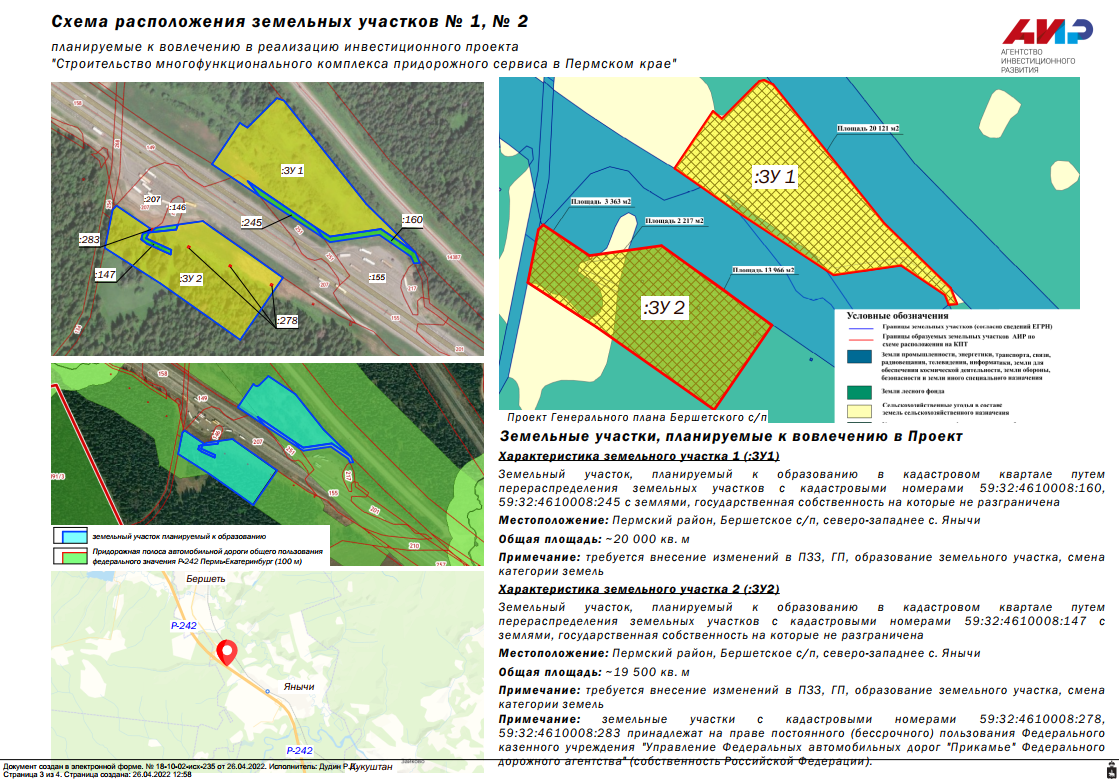 Рисунок 1Перечень лесных участков из земель лесного фонда, на которые запланирован перевод земель в иную категорию на основании письма Министерства природных ресурсов, лесного хозяйства и экологии Пермского края от 18 марта 2022 г. № 30-01-16-950, об отсутствии ограничений для реализации данного инвестиционного проекта.Таблица 42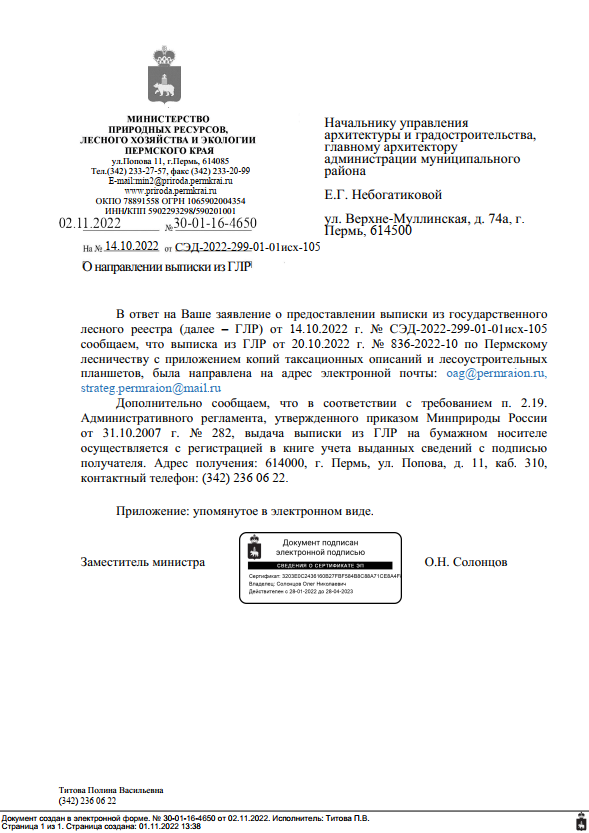 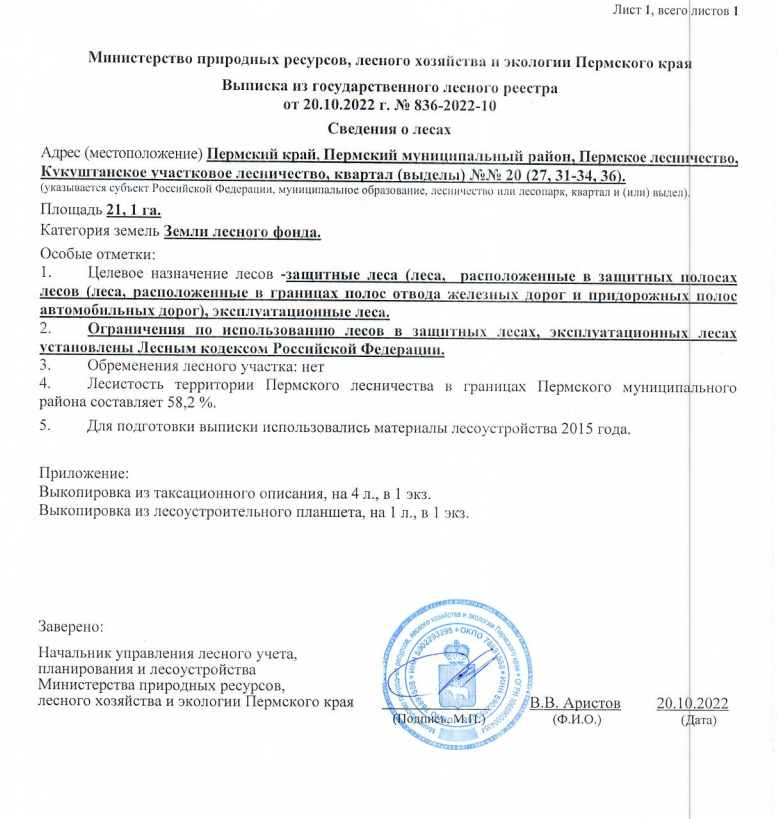 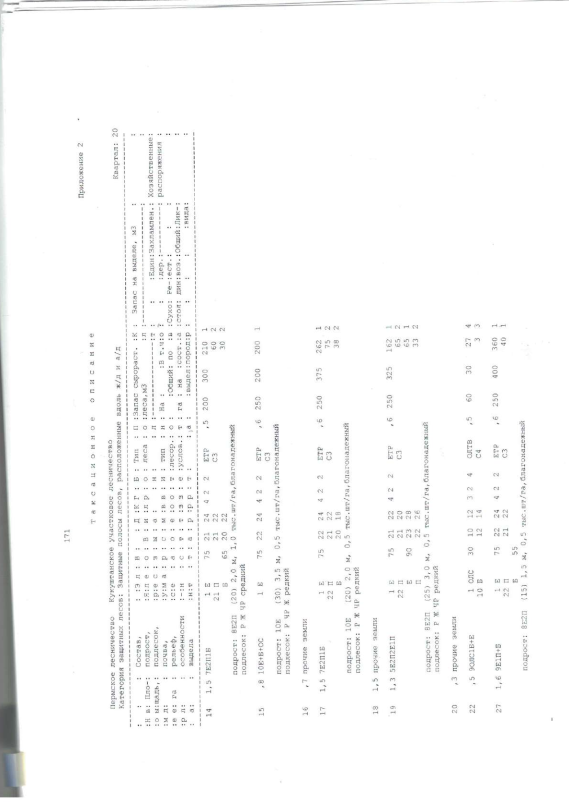 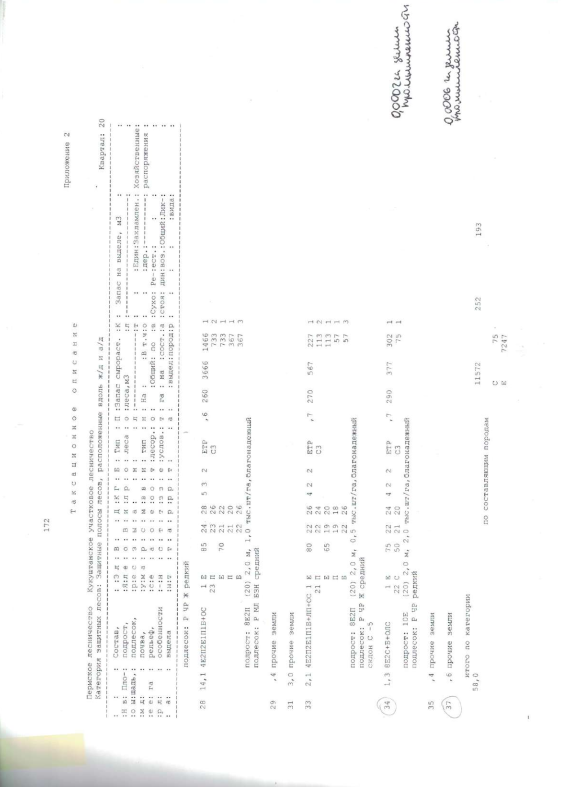 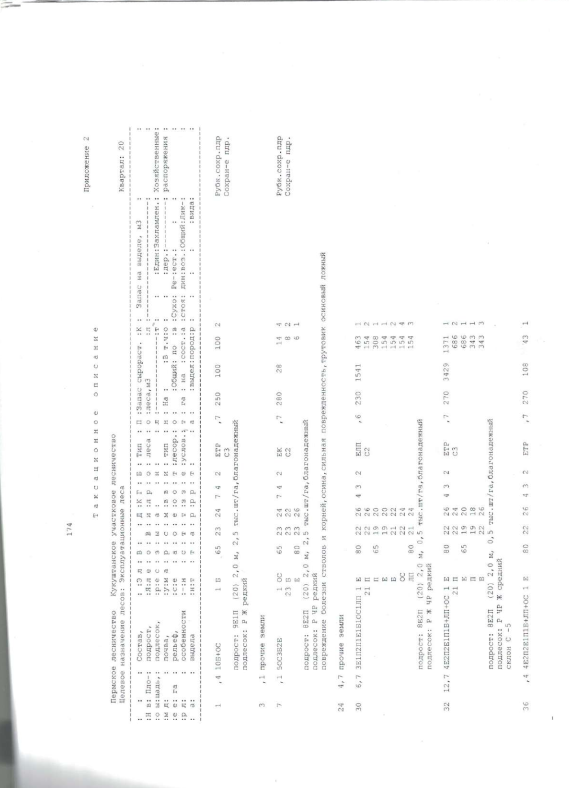 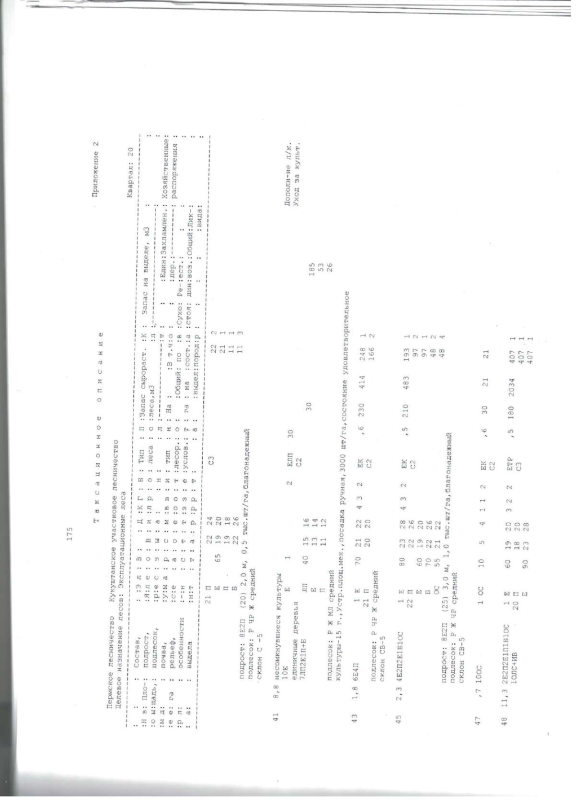 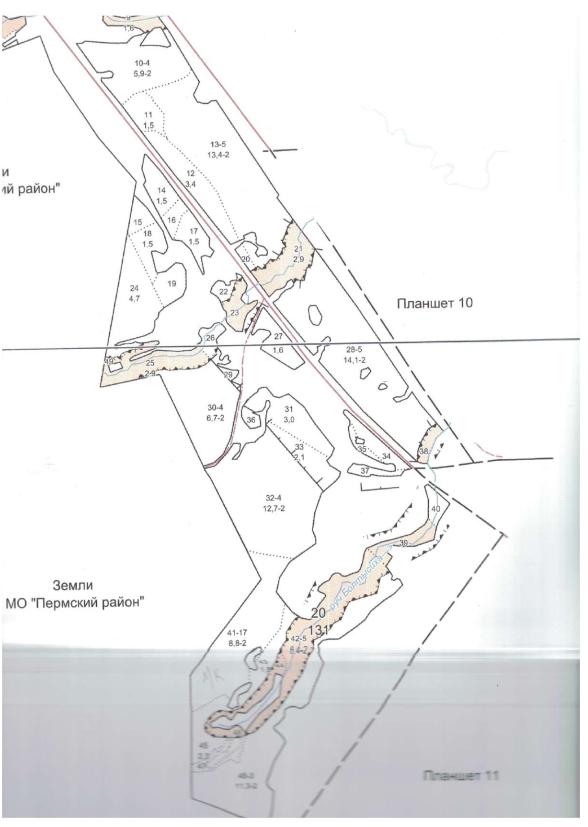 V. Утвержденные документом территориального планирования муниципального района сведения о видах, назначении и наименованиях планируемых для размещения на территории поселения, входящего в состав муниципального района, объектов местного значения муниципального района, их основные характеристики, местоположение, характеристики зон с особыми условиями использования территорий в случае, если установление таких зон требуется в связи с размещением данных объектов, реквизиты указанного документа территориального планирования, а также обоснование выбранного варианта размещения данных объектов на основе анализа использования этих территорий, возможных направлений их развития и прогнозируемых ограничений их использования5.1. Сведения о планируемых для размещения на территории поселения объектов местного значения муниципального района их основные характеристики, местоположение, характеристики зон с особыми условиями использования территорий в случае, если установление таких зон требуется в связи с размещением данных объектов, обоснование выбранного варианта размещения данных объектовСведения о видах, назначении и наименованиях планируемых для размещения объектов местного значения в области образования, физической культуры и спорта их основные характеристики, их местоположенииТаблица 43Примечание. 1. Сроки реализации проекта спортивного сооружения М1 и источники финансирования мероприятия на данный момент не определены, поэтому параметры и основные характеристики объекта спортивного сооружения могут быть скорректированы в процессе реализации мероприятия исходя из возможностей бюджетов.2. Указать площадь мероприятия М3 и отобразить его на картах в проектных границах расширения кладбища возможно после согласования проекта с собственниками земельных участков, на территории которых ведутся проектные работы по реконструкции кладбища.Сведения о видах, назначении и наименованиях планируемых для размещения объектов местного значения в области инженерной инфраструктуры их основные характеристики, их местоположенииТаблица 44Примечание. 1. Мероприятие М2 отображено на картах согласно проектной документации: «Схема газоснабжения. Пермский край, Пермский район, с. Бершеть», разработанной ООО «Антал» на основании муниципального контракта на разработку схемы газоснабжения № 543-ПР от 05 сентября 2019 г, прошедшей согласование в Пермском районном филиале АО «Газпром газораспределение Пермь» №1233 от 29 ноября 2019 г.2. Мероприятие М4 отображено согласно «Схеме водоснабжения муниципального образования «Бершетского сельского поселения» Пермского муниципального района Пермского края», утвержденной Администрацией поселения.5.2. Обоснование выбранного варианта размещения объектов местного значения поселения5.2.1. Обоснование выбранного варианта территориального планированияПроект учитывает планировочные особенности территории, направлен на поддержание и дальнейшее развитие сложившейся планировочной структуры сельского поселения и оптимальную организацию всех функциональных зон.Проектом определены приоритетные мероприятия по развитию территории:- развитие крупного населенного пункта с. Бершеть с сосредоточением в нем объектов социального и культурно-бытового обслуживания населения, обеспечивающий прилегающий малый населенный пункт с. Янычи;- резервирование территорий для размещения объектов местного значения;- расположение частных объектов социального назначения в малых населенных пунктах;- комплексное благоустройство всех существующих населенных пунктов - ремонт улиц, дорог, проездов и их освещение. Благоустройство общественных пространств;- создание условий для развития производственной и транспортной отрасли с привлечением инвесторов;- развитие транспортной сети – организация надежной автомобильной связи между населенными пунктами сельского поселения;- развитие и реконструкция объектов инженерной инфраструктуры;- проведение природоохранных мероприятий.5.2.2. Развитие жилых территорийПроектом предусмотрено изменение границ населенных пунктов по следующим основаниям:- приведение границ населенного пункта в соответствие сведениям из ЕГРН с целью устранения чересполосицы, вклинивания, вкрапливания, а также пересечений границ населенного пункта с границами земельных участков, учтенных в ЕГРН;- исключение территорий из границ населенных пунктов в связи с расположением земель лесного фонда;- исключение территорий, на основании заявления собственника земельных участков АО «ПРОДО Птицефабрика «Пермская».Изменение границ населенных пунктовТаблица 455.2.3. Прогноз численности населенияРасчет численности населения произведен в соответствии с п. 5.3 СП 42.13330.2016 «Градостроительство. Планировка и застройка городских и сельских поселений» для предварительного определения общих размеров территорий жилых зон принимаются укрупненные показатели в расчете:- в сельских поселениях с усадебной застройкой - 40 га на 1000 человек;- от 4 до 8 этажей - 8 га на 1000 человек;Расчет проектной численности населения:Р проект = S*1000/40 (8;7), гдеР проект – проектная численность населения;S – площадь незастроенных территорий, га.Расчет численности населенияТаблица 465.2.4. Обоснование выбранного варианта размещения объектов обслуживания населенияКоличество и мощность объектов социально-бытового обслуживания рассчитывается в соответствии с местными нормативами градостроительного проектирования Пермского муниципального района Пермского края, утвержденными решением Земского Собрания Пермского муниципального района от 30 ноября 2017 г. № 275, в редакции решения Земского собрания Пермского муниципального района Пермского края от 31 октября 2019 г. № 8 (далее – МНГП).Согласно разделу 1.2 МНГП расчетный показатель максимально допустимого уровня территориальной доступности для дошкольных образовательных организаций определяется в границах сельского поселения. Подвоз детей к дошкольным образовательным организациям осуществляется на личном транспорте родителей.Согласно разделу 1.2 МНГП расчетный показатель максимально допустимого уровня территориальной доступности для общеобразовательных организаций составляет не более 30 минут в одну сторону. Подвоз школьников, проживающих за пределами радиуса доступности, к общеобразовательным организациям осуществляется школьным автобусом.Количество и мощность физкультурно-спортивных сооружений рассчитывается в соответствии с местными нормативами градостроительного проектирования сельских поселений Пермского муниципального района Пермского края, утвержденными решением Земского Собрания Пермского муниципального района от 19 декабря 2017 г. № 280 (далее – МНГП СП). Согласно таблице 47 существует потребность в спортивном зале площадью 540 кв.м. Норматив обеспечения объектами физической культуры и спорта местного значения поселения рассчитывался с учетом:- Приказа Министерства спорта РФ от 19 августа 2021 г. № 649 «О рекомендованных нормативах и нормах обеспеченности населения объектами спортивной инфраструктуры»;- Приказа Министерства спорта Российской Федерации от 21 марта 2018 г. № 244 «Об утверждении Методических рекомендаций о применении нормативов и норм при определении потребности субъектов Российской Федерации в объектах физической культуры и спорта»;- СП 42.13330.2016 «СНиП 2.07.01-89* Градостроительство. Планировка и застройка городских и сельских поселений» (Приказ Минстроя России от 30 декабря 2016 г. № 1034/пр);- Приказа Министерства спорта Российской Федерации от 23 июня 2022 г. № 533 «Об утверждении перечня базовых видов спорта». (в ред. приказа Министерства по управлению имуществом и градостроительной деятельности Пермского края от 19 декабря 2022 г. № 31-02-1-4-2437).Основной целью реализации проекта строительства спортивного зала площадью 540 кв.м. является создание условий для укрепления здоровья населения, повышения конкурентоспособности спортсменов поселения путем развития инфраструктуры спорта, популяризации массового спорта и приобщения граждан к регулярным занятиям физической культурой и спортом. Также реализация проекта послужит укреплению материально-технической базы для занятия физической культурой и спортом. Задачами реализации данного проекта являются: - учесть предложения жителей Бершетского сельского поселения необходимостью на территории с. Бершеть строительства спортивного объекта, так как проектной мощности спортзала МАОУ «Бершетская средняя школа» для всех занятий спортивных секциях не хватает;- учесть предложения спортсменов Бершетского сельского поселения, которые вошли в состав сборной Пермского края, обеспечением спортивным сооружением территорию с. Бершеть для непрерывного тренировочного процесса и функционирования спортивных клубов; - развитие инфраструктуры для занятий школьным спортом и массовым спортом; - повышение качества спортивно-досуговых услуг путём создания условий для развития сотрудничества и партнёрских связей в области спорта на районном уровне. Всё это позволит привлечь к систематическим занятиям физической культурой и спортом большую часть жителей Бершетского сельского поселения и способствует спортсменам Бершетского сельского поселения в организации тренировочного процесса и достижения лучших результатов, обеспечит Пермский муниципальный район спортивным объектом для проведения районных и краевых соревнований. Очередность выполнения проекта спортивного сооружения и источники финансирования мероприятия на данный момент не определены, поэтому параметры и основные характеристики объекта спортивного сооружения могут быть скорректированы в процессе реализации мероприятия исходя из возможностей бюджетов.  Количество и мощность объектов в области ритуальных услуг и содержания мест захоронения рассчитывается в соответствии с местными нормативами градостроительного проектирования сельских поселений Пермского муниципального района Пермского края, утвержденными решением Земского Собрания Пермского муниципального района от 19 декабря 2017 г. № 280 (далее – МНГП СП). Согласно таблице 47 существует потребность в увеличении границ кладбища на 1,32 га. на общую численность населения. На основании положительного заключения комиссии по подготовке проекта правил землепользования и застройки при администрации Пермского муниципального района, утвержденного постановлением администрации Пермского муниципального района от 16 апреля 2015 г. № 462 (в редакции от 26 октября 2021 г. № СЭД-2021-299-01-01-05.С-572) принято решение учесть предложение жителей с. Янычи в расширении (реконструкции) мусульманского кладбища, в связи недостаточной площади существующего, согласно приложенной схеме в обращении, расширение планируется вдоль автомобильной дороги 1Р-242 (Р-242) Пермь-Екатеринбург ориентировочной площадью 1,8 га, с условием письменного согласия собственников земельных участков, расположенных в границе территории проектируемых границ кладбища. На момент разработки проекта внесения изменений в генеральный план Бершетского сельского поселения, работа по проектированию границ расширения существующего кладбища не закончена ввиду того, что соглашение с собственниками земельных участков, на территории которых ведутся проектные работы по реконструкции существующего кладбища не достигнуто. С учетом выше изложенного, отобразить границы расширения (реконструкции) кладбища не представляется возможным, до момента получения согласованного проекта реконструкции кладбища. Для достижения поставленного уровня газификации Пермского края к 2035 году – 82,9 %, была разработана Региональная программа газификации жилищно-коммунального хозяйства, промышленных и иных организаций Пермского края на 2021-2030 годы, утвержденная постановлением Правительства Пермского края от 29 декабря 2021 г. № 112-п, где запланирована газификация восточной части с. Бершеть. Бершетское сельское поселение представлено двумя населенными пунктами село Бершеть и село Янычи. Село Янычи полностью газифицировано. Через село Бершеть проходит автомобильная дорога Бершеть – Янычи, которая условно делит его на две части: западную и восточную. В настоящее время западная часть с. Бершеть газифицирована природным газом, а восточная нет. Жилой фонд восточной части с. Бершеть представлен в основном одноквартирными домами индивидуальной застройки усадебного типа как одноэтажными, так и двухэтажными. Согласно проектной документации «Схема газоснабжения. Пермский край, Пермский район, с. Бершеть» разработанной ООО «Антал» (далее – Схема газоснабжения) на основании муниципального контракта на разработку схемы газоснабжения № 543-ПР от 05 сентября 2019 г., прошедшей согласование в Пермском районном филиале АО «Газпром газораспределение Пермь» № 1233 от 29 ноября 2019 г., предусматривается газоснабжение всех потребителей восточной части с. Бершеть, в том числе существующих и строящихся жилых домов, земельных участков перспективной застройки, а также 3-х магазинов.Общее количество жилого фонда, подлежащих газификации, составляет 820 потребителей:- 437 (445) – существующие и строящиеся жилые индивидуальные дома;- 372 – дома перспективной застройки (земельные участки под строительство);- 3 магазина. Схемой газоснабжения предусматривается 100%-ое обеспечение населения с. Бершеть природным газом, тем самым позволит достичь поставленного уровня газификации Бершетского сельского поселения от 68 % к 82,9 %.Распределение газа по территории села предусматривается по Схеме газоснабжения с сетями газопроводов среднего (общей протяженностью 5402,0 м.) и низкого (общей протяженностью 22109,0 м.)  давления, с установкой шести проектируемых шкафных газорегуляторных пунктов.Планируемый к размещению участок водопровода, а также устройство колодца местного значения на территории села Янычи Бершетского сельского поселения отображены согласно «Схеме водоснабжения муниципального образования «Бершетского сельского поселения» Пермского муниципального района Пермского края», утвержденной Администрацией поселения. Целью реализации строительства водопровода в селе Янычи - создание комфортных условий жизнедеятельности для населения существующих жилых индивидуальных домов, к подключению заявлено не менее семи домохозяйств, в том числе которых есть многодетные семьи.Расчет потребности в объектах обслуживания населенияТаблица 475.2.5. Развитие экономикиСоциально-экономические проблемы, с которыми сталкивается Бершетское сельское поселение, свидетельствует о недостаточной устойчивости позитивных тенденций развития экономики. Темпы роста экономики сдерживают: низкая производительность труда, недостаточные инвестиции, в обновление производственных фондов сельскохозяйственных предприятий, расположенных на территории поселения. Существующая структура экономики не может обеспечить высокие темпы экономического роста и занятость населения в долгосрочной перспективе. Бершетское поселение характеризуется невысоким уровнем развития в перерабатывающих отраслях. Уровень жизни населения крайне низок, слабое развитие производственной инфраструктуры препятствует экономическому развитию поселения.Размещение особых экономических зон, индустриальных и технологических парков, иных зон с особыми условиями ведения предпринимательской деятельности на территории Бершетского поселения не предусмотрено, в связи с отсутствием инициатив федеральных органов государственной власти Российской Федерации, органов государственной власти Пермского края и органов местного самоуправления Пермского муниципального района, с учетом прогнозов социально-экономического развития Бершетского сельского поселения и планов по инфраструктурному и социальному обустройству территорий, предусмотренных государственными и муниципальными программами развития отдельных отраслей экономики и социальной сферы, в соответствии с указом Президента Российской Федерации от 16 января 2017 г. № 13 «Об утверждении Основ государственной политики регионального развития Российской Федерации на период до 2025 года».Согласно постановлению Правительства Российской Федерации от 23 декабря 2019 г. № 1770, Пермский край (соответственно Бершетское сельское поселение) не входит в перечень субъектов Российской Федерации, на территориях которых допускается создание зон территориального развития.Согласно постановлению Правительства Российской Федерации от 28 июля 2022 г. № 1346, населенные пункты Бершетского сельского поселения, не входят в перечень монопрофильных муниципальных образований Российской Федерации, на территориях которых созданы территории опережающего развития.Проектом предусмотрено установление транспортной функциональной зоны вдоль автомобильной дороги общего пользования федерального значения 1Р 242 (Р-242) Пермь – Екатеринбург для реализации регионального инвестиционного проекта И1 (таблица 40), который позволит реализовать потенциал территории поселения в области транспорта и обеспечит развитие устойчивого функционирования придорожного сервиса в Пермском крае.5.2.6. Развитие рекреационных территорийПроектом предусмотрено:- организация зон озеленения общего пользования в формируемых общественных центрах населенных пунктов;- благоустройство рекреационных территорий вдоль водных объектов.5.2.7. Развитие производственной инфраструктурыПроектом предусмотрено развитие производственной отрасли в границах территорий существующих предприятий, в том числе крупного предприятия АО «ПРОДО Птицефабрика «Пермская», с внедрением новых технологий, снижающих негативное воздействие на окружающую среду, организацией современного эффективного технологического процесса и установлением санитарно-защитных зон.Мероприятие «Реконструкция очистных сооружений производительностью 585 м3/сут», находящихся в собственности АО «ПРОДО Птицефабрика Пермская», отображено на «Карте функциональных зон поселения; планируемого размещения объектов местного значения поселения с. Бершеть» согласно Комплексного плана развития Пермского муниципального округа Пермского края на период с 2022 по 2030 года, утвержденного главой Пермского муниципального округа Пермского края Цветовым В.Ю. от 1 декабря 2022 года.5.2.8. Развитие транспортной инфраструктурыПроектом предусмотрено установление транспортной функциональной зоны с переводом категории земель сельскохозяйственного назначения и частично земель лесного фонда в земли промышленности, энергетики, транспорта, связи, радиовещания, телевидения, информатики, земли для обеспечения космической деятельности, земли обороны, безопасности и земли иного специального назначения для земельных участков и земель, государственная собственность на которые не разграничена, расположенных вдоль автомобильной дороги общего пользования федерального значения 1Р 242 (Р-242) Пермь – Екатеринбург.На вышеуказанной территории, на основании Схемы территориального планирования Пермского края отображен инвестиционный проект, который позволит реализовать потенциал территории поселения и обеспечит развитие устойчивого функционирования придорожного сервиса в Пермском крае:- обеспечение территории Бершетского сельского поселения и Пермского края транспортной инфраструктурой, обеспечивающий широкий спектр сервисных услуг для автомобилистов;- создание новых рабочих мест для трудоспособного населения Бершетского сельского поселения;- создание многофункционального комплекса сервиса, представляющего собой совокупность объектов дорожного и придорожного сервиса, для всех участников дорожного движения.5.2.9. Сведения об образовании, утилизации, обезвреживании, о размещении твердых коммунальных отходов, содержащиеся в территориальных схемах в области обращения с отходами, в том числе с твердыми коммунальными отходами.В приказе Министерства строительства и жилищно-коммунального хозяйства Пермского края от 09 декабря 2016 г. № СЭД-35-01-12-503 «Об утверждении территориальной схемы обращения с отходами, в том числе с твердыми коммунальными отходами, на территории Пермского края» содержатся сведения о местах накопления отходов и о местах нахождения объектов обработки, утилизации, обезвреживания, размещения отходов, включенных в государственный реестр объектов размещения отходов. В таблице 48 представлен реестр мест накопления отходов, согласно приложению 4.1 к Территориальной схеме.Места накопления отходовТаблица 48Сбор твердых коммунальных отходов (далее-ТКО) централизованный. В таблице 49 представлен реестр полигонов сбора твердых бытовых отходов (далее – ТБО), согласно приложению 7.2.2 к Территориальной схеме.Потоки твердых коммунальных отходов, суммарно принимаемых для обработки, утилизации, обезвреживания, размещения	Таблица 49VI. Оценка возможного влияния планируемых для размещения объектов местного значения на комплексное развитие территорийСогласно паспорту федерального проекта «Спорт-норма жизни», утвержденного комитетом по национальному проекту «Демография» (далее- национальный проект) в ГИИС «Электронный бюджет» 29 апреля 2019 года, основной целью национального проекта в области спорта, является доведение к 2024 до 55% доли граждан систематически занимающихся физической культурой и спортом путем мотивации населения, а также активизации спортивно-массовой работы на всех уровнях, подготовка спортивного резерва и развития спортивной инфраструктуры. Задачей и результатом национального проекта является создание для всех категорий и групп населения условий для занятий физической культурой и спортом, массовым спортом, в том числе повышение уровня обеспеченности населения объектами спорта. Механизмом реализации данной цели национального проекта в Бершетском сельском поселении является строительство новых спортивных объектов. В таблице 47 «Расчет потребности в объектах обслуживания населения» указана ожидаемая общая численность населения поселения до 2040 г. – 5485 чел., вследствие существует потребность в спортивном зале площадью 540 кв.м., количество и мощность физкультурно – спортивных сооружений в Бершетском поселении рассчитывается на основе МНГП СП.Реализация запланированного мероприятия - строительство спортивного зала площадью 540 кв.м. обеспечит выполнение вышеуказанной задачи национального проекта на территории с. Бершеть, а также выполнение одного из ключевых показателей реализации Стратегии социально-экономического развития Пермского муниципального района на 2016 - 2030 годы в социальной сфере по направлению развития «Физкультура и спорт», где «Доля населения Пермского муниципального района, систематически занимающегося физической культурой и спортом» к 2030 году планируется достичь данного ключевого показателя в размере 55,0 %.Пермский муниципальный район является административно-территориальной единицей в составе Пермского края. Численность постоянного населения района, по данным Пермьстата, по состоянию на 1 января 2022 г. составила 118 768 человек.  Обеспеченность спортивными сооружениями жителей Пермского муниципального округа по состоянию на 1 января 2022 г. составляет всего 53,3 % от требуемой нормы исходя из единовременной пропускной способности сооружений, согласно предоставленным данным муниципального казенного учреждением «Управление по молодежной политике и спорту Пермского муниципального района».По состоянию на 1 января 2022 г. доля населения Пермского муниципального района, систематически занимающегося физической культурой и спортом, составляет 43,7 %, но к 2030 году планируется достичь данного показателя в размере 55,0 %. Численность населения Бершетского сельского поселения на 1 января 2022 г. составила более 4030 человек. В муниципальном автономном образовательном учреждении «Бершетская средняя школа» обучаются (по данным на 1 января 2022) 547 ребенка в возрасте от 7 до 17 лет, из них регулярно занимаются спортом (по данным на 1 сентября 2022) – 105 детей. Реализация проекта позволит привлечь к систематическим занятиям физической культурой и спортом все категории населения села Бершеть и близлежащих населенных пунктов и увеличить ключевые показатели (согласно предоставленным данным МКУ «Управление по молодежной политике и спорту Пермского муниципального района»):- обеспеченности населения Бершетского сельского поселения спортивными сооружениями на 19%, который по состоянию на 1 января 2022 г. составляет 62,0 % от требуемой нормы, исходя из единовременной пропускной способности сооружений;- обеспеченности населения Пермского муниципального района спортивными объектами на 3%;- показатель доли населения Пермского муниципального района, систематически занимающегося физической культурой и спортом на 0,5%.Также будет иметь положительный эффект в отношении поддержания и создания условий для формирования у населения потребности здорового образа жизни и укрепления здоровья, что будет способствовать спортсменам в организации тренировочного процесса и достижения лучших результатов, обеспечит Пермский муниципальный округ спортивным объектом для проведения районных и краевых соревнований, что позволит достичь цели национального проекта - доведение к 2024 до 55% доли граждан, систематически занимающихся физической культурой и спортом.Недостаточная площадь действующего мусульманского кладбища в поселении в будущем может создать проблемы в области ритуальных услуг и содержания мест захоронения, так как существующие кладбища поселения закрыты вследствие отсутствия свободного места и крематория.В таблице 47 «Расчет потребности в объектах обслуживания населения» указана ожидаемая общая численность населения поселения до 2040 г. – 5485 чел., в следствии существует расчетная потребность на население 1,32 га участка в области ритуальных услуг и мест захоронения+, количество и мощность кладбища в Бершетском поселении рассчитывается на основе МНГП СП.При планировании размещения объектов местного значения в области ритуальных услуг рассмотрено размещение с учетом двух направлений основных транспортных магистралей: автомобильная дорога 1Р-242 (Р-242) Пермь-Екатеринбург и Бершеть – Янычи. Мусульманское кладбище вблизь села Янычи уже существует, но ресурс исчерпан. Отсутствие смежной жилой застройки, наличие свободного земельного ресурса (около 1,8 га) и удобное транспортное сообщение диктует расширение существующего кладбища, а не перенос в иное место. По направлению автомобильной дороги 1Р-242 Пермь-Екатеринбург осуществлен подбор земельных участков. Земельные участки для размещения кладбища отвечают обязательным требованиям:- наличие маршрутов общественного транспорта;- отсутствие в нормативной санитарно-защитной зоне жилых массивов;-геологическая пригодность для осуществления гражданских захоронений. Существующая практика по увеличению параметров действующих кладбищ, позволит сохранить сложившуюся транспортную доступность населения, так как они расположены не более 2 км от ближайшего населенного пункта, а также установленная санитарно-защитная зона не влечет за собой новые ограничения в использовании прилегающей территорий, в отличие от вновь устанавливаемых зон с особыми условиями использования на новые территории при размещении таких объектов социального назначения.Согласно Энергетической стратегии Российской Федерации на период до 2035 года, утвержденной распоряжением Правительства Российской Федерации от 9 июня 2020 г. № 1523-р, одной из основных задач газовой отрасли в рамках пространственного и регионального развития являются социально и экономически целесообразное повышение уровня газификации субъектов Российской Федерации, в том числе создание условий для первоочередного подведения газа к земельным участкам, вовлекаемым в оборот для жилищного строительства, в рамках реализации национальных проектов и национальных программ. Показателем решения поставленной задачи является достижение к 2035 году – 82,9 % уровня газификации субъектов Российской Федерации, в том числе земельных участков для жилищного строительства. Для достижения поставленного уровня газификации субъекта Российской Федерации к 2035 году – 82,9 %, была разработана Региональная программа газификации жилищно-коммунального хозяйства, промышленных и иных организаций Пермского края на 2021-2030 годы, утвержденная постановлением Правительства Пермского края от 29 декабря 2021 г. № 112-п, где запланирована газификация восточной части с. Бершеть. Бершетское сельское поселение представлено двумя населенными пунктами село Бершеть и село Янычи. Село Янычи полностью газифицировано. Через село Бершеть проходит автомобильная дорога Бершеть – Янычи, которая условно делит его на две части: западную и восточную. В настоящее время западная часть с. Бершеть газифицирована природным газом, а восточная нет. Жилой фонд восточной части с. Бершеть представлен в основном одноквартирными домами индивидуальной застройки усадебного типа как одноэтажными, так и двухэтажными. Согласно проектной документации «Схема газоснабжения. Пермский край, Пермский район, с. Бершеть» разработанной ООО «Антал» (далее – Схема газоснабжения) на основании муниципального контракта на разработку схемы газоснабжения № 543-ПР от 05 сентября 2019 г., прошедшей согласование в Пермском районном филиале АО «Газпром газораспределение Пермь» № 1233 от 29 ноября 2019 г., предусматривается газоснабжение всех потребителей восточной части с. Бершеть, в том числе существующих и строящихся жилых домов, земельных участков перспективной застройки, а также 3-х магазинов. Общее количество жилого фонда, подлежащих газификации, составляет 820 потребителей:- 437 (445) – существующие и строящиеся жилые индивидуальные дома;- 372 – дома перспективной застройки (земельные участки под строительство);- 3 магазина.Схемой газоснабжения предусматривается 100% обеспечение населения восточной части с. Бершеть природным газом, тем самым позволит достичь поставленного уровня газификации Бершетского сельского поселения от 68 % к 82,9 % и более.Распределение газа по территории села предусматривается по Схеме газоснабжения с сетями газопроводов среднего (общей протяженностью 5402,0 м.) и низкого (общей протяженностью 22109,0 м.) давления, с установкой шести проектируемых шкафных газорегуляторных пунктов.Эффективность газоснабжения для населения определяется в рамках реализации национальных проектов и национальных программ:- снижением расходов топлива в связи со значительно более высоким КПД газовых приборов и оборудования, чем КПД приборов и оборудования, использующих жидкое и твердое топливо;- резким сокращением затрат на транспортировку дорогостоящего жидкого и твердого топлива; - экономическим и социальным эффектом улучшения быта населения и снижения затрат на бытовое топливо, что является основной задачей администрации Пермского муниципального округа.Планируемый к размещению участок водопровода, а также устройство колодца местного значения на территории села Янычи Бершетского сельского поселения отображены согласно «Схеме водоснабжения муниципального образования «Бершетского сельского поселения» Пермского муниципального района Пермского края», утвержденной Администрацией поселения. Целью реализации строительства водопровода в селе Янычи - создание комфортных условий жизнедеятельности для населения существующих жилых индивидуальных домов, к подключению заявлено не менее семи домохозяйств, в том числе которых есть многодетные семьи. Мероприятие увеличит долю обеспечения центральным водоснабжением население с. Янычи с 1% до 4%, на данный момент объекты, подключенные к существующей системе водоснабжения, являются объектами социальной инфраструктуры.Размещение Проектом объектов местного значения не оказывает негативное воздействие на водные объекты, находящиеся в федеральной собственности, так как находятся от них на удаленном расстоянии. Места расположения выше изложенных проектируемых мероприятий не попадают в зоны с особыми условиями использования территории, устанавливаемые от водных объектов.VII. Утвержденные иными документами муниципального района сведения о видах, назначении и наименованиях, планируемых для размещения на территории поселении объектов местного значения, их основные характеристики, местоположение, характеристики зон с особыми условиями использования территорий в случае, если установление таких зон требуется в связи с размещением данных объектов.Сведения о видах, назначении и наименованиях планируемых для размещения объектов, оказывающих влияние на развитие территории, их основные характеристики, их местоположенииТаблица 50Примечание. Мероприятие «Реконструкция очистных сооружений производительностью 585 м3/сут», находящихся в собственности АО «ПРОДО Птицефабрика Пермская», отображено на «Карте функциональных зон поселения; планируемого размещения объектов местного значения поселения с. Бершеть» согласно Комплексному плану развития Пермского муниципального округа Пермского края на период с 2022 по 2030 года, утвержденному главой Пермского муниципального округа Пермского края Цветовым В.Ю. от 1 декабря 2022 года.VIII. Основные факторы риска возникновения чрезвычайных ситуацийОпределение возможных последствий чрезвычайных ситуаций природного и техногенного характера проводится путем оценки возможных последствий действия поражающих факторов, характеризуемых физическими, химическими, биологическими действиями или проявлениями, которые определяются или выражаются соответствующими параметрами.8.1. Основные факторы риска возникновения чрезвычайных ситуаций природного характера8.1.1. Опасные метеорологические явленияНаиболее опасными метеорологическими явлениями, характерными для территории Бершетского сельского поселения, являются:- грозы;- ливни с интенсивностью выпадения осадков 30 мм/час и более;- снегопады, превышающие 20 мм за 24 часа;- град с диаметром частиц 20 мм;- гололед с диаметром отложений более 200 мм;-сильные ветра со скоростью более 20 м/с.Характеристики поражающих факторов природных явлений и процессовТаблица 51Перечисленные климатические воздействия не представляют непосредственной опасности для жизни и здоровья населения, однако, они могут нанести ущерб зданиям и оборудованию, поэтому в Проекте должны быть предусмотрены технические решения, направленные на максимальное снижение негативных воздействий особо опасных природных явлений.Для смягчения последствий опасных природных явлений необходимо применять следующие предупредительные меры:- оповещение населения об угрозе возникновения природных явлений (ураган, буря, грозы);- отключение ЛЭП, обесточивание потребителей во избежание замыканий электрических сетей;- проведение противопаводковых мероприятий;- при угрозе экстремально низких температур необходимо предусмотреть для безаварийной работы единой системы снабжения теплом потребителей - закольцевать отопительный контур с возможностью перехода работы одной котельной на другую и провести работу по переводу котельных на базовые и резервные режимы работы.8.1.2. Лесные пожарыОсновными причинами возникновения лесных пожаров являются сельскохозяйственные палы и антропогенный фактор. Значительный процент возгораний наблюдается из-за грозовой активности – в частности, «сухих гроз» (удары молний без последующего ливня). Подавляющая часть лесных пожаров вызвана неосторожным обращением населения с огнем. Начало пожароопасного сезона в Пермском крае варьируется от третьей декады апреля в южных районах до второй декады мая в северных районах. Окончание пожароопасного сезона приходится на первую декаду октября. Длительность пожароопасного сезона в среднем составляет 161 день. Средний класс природной пожарной опасности лесов Пермского района равен 3,4.Опасность возникновения чрезвычайных ситуаций усиливается при устойчивой высокой температуре и усилении ветра, особенно в летние месяцы, когда возможны лесные пожары на больших площадях.Для ликвидации пожаров привлекается специализированная техника и средства муниципальной пожарной службы.Пожары, произошедшие на территории Пермского края, показывают, что последствия от них крайне тяжелые для населенных пунктов, прилегающих к лесным массивам. В соответствии с требованиями правил пожарной безопасности в Российской Федерации для населенных пунктов, расположенных в лесных массивах, органами местного самоуправления должны быть разработаны и выполнены мероприятия, исключающие возможность переброса огня при лесных пожарах на здания и сооружения, в т. ч. устройство противопожарных полос, удаление сухой растительности. Перечень территорий Бершетского сельского поселения, подверженных угрозе распространения лесных пожаров на территории Пермского края, утвержден Постановлением от 3 марта 2022 г. № 251-п «Об усилении мер пожарной безопасности на территории Пермского края в весенне-летний пожароопасный период» (далее – Постановление от 3 марта 2022 г. № 251-п), согласно данному перечню, населенные пункты поселения не подвержены угрозе распространения лесных пожаров. Детский загородный оздоровительный лагерь «Камета» ООО «Галактика», детский загородный оздоровительный лагерь «Спутник» ООО «Мега Лайт», садоводческое некоммерческое товарищество «Медовый дол 1», представленные в перечне Постановления от 3 марта 2022 г. № 251-п, отображены на «Карте территорий, подверженных риску возникновения чрезвычайных ситуаций природного и техногенного характера».8.1.3. Опасные физико-геологические процессы и явленияОпасные физико-геологические процессы и явления представлены на территории Бершетского сельского поселения заболачиванием, речной и овражной эрозией, карстом.Вероятность природных ЧС, обусловленных опасными гидрологическим явлениями, на данной территории незначительна. Опасные гидрологические явления могут наблюдаться на реках поселения в периоды весеннего половодья и паводков.8.1.4. Наводнения, затопление паводковыми водами, подтопление грунтовыми водамиПо характеру водного режима реки Пермского района относятся к типу с четко выраженным весенним половодьем, летне-осенней меженью, прерываемой дождевыми паводками, и длительной, устойчивой зимней меженью.Весеннее половодье – фаза водного режима, которая ежегодно повторяется в один и тот же сезон и характеризуется наибольшей водностью, высоким продолжительным повышением уровня воды. Формируется в результате таяния снега. В половодье происходит заливание речной поймы. За исключением катастрофических случаев заливание поймы – явление обычное, регулярное и поэтому не является неожиданным для населения и хозяйств. Паводок – фаза водного режима, которая характеризуется интенсивным, обычно кратковременным увеличением расходов и уровней воды и вызывается дождями или снеготаянием во время оттепелей. На реках Пермского района паводки наблюдаются почти ежегодно, однако их количество в среднем не превышает одного-двух в год. В отличие от половодья паводки обычно менее регулярны и трудно предсказуемы. Поэтому неожиданные паводки редкой повторяемости (один раз в 100, 50, 25 или 10 лет), могут привести к катастрофическим последствиям. Паводками могут быть разрушены мосты, дороги, жилые постройки, промышленные объекты, оградительные дамбы и др. гидротехнические сооружения.Населенные пункты Бершетского сельского поселения не попадают в зону затопления и подтопления, согласно перечню территорий, представленному в выписке из плана действий по предупреждению и ликвидации чрезвычайных ситуаций природного и техногенного характера Пермского муниципального района, согласно письму МКУ «Центр обеспечения безопасности Пермского муниципального района» от 13 июля 2020 г. № 16-дсп (под грифом «Для служебного пользования»),  а также в материалах по обоснованию Схемы территориального планирования Пермского края.В неблагоприятные периоды возможен выход грунтовых вод на поверхность. Глубина залегания грунтовых вод колеблется в диапазоне от 1,5 м до 2,5 м.В целях предотвращения негативного воздействия вод необходимо:- строительство зданий и сооружений в зависимости от зон устойчивости территорий с применением противокарстовых мероприятий в соответствии с СП 116.13330.2012 «Инженерная защита территорий, зданий и сооружений от опасных геологических процессов. Основные положения. Актуализированная редакция СНиП 22-02-2003», утвержденным Приказом Минрегиона России от 30 июня 2012 г. № 274, а также в соответствии с территориальными строительными нормами для Пермского края;- соблюдать установленные статьей 67.1 Водного Кодекса Российской Федерации ограничения и условия осуществления хозяйственной деятельности в зонах возможного затопления, подтопления;- исключить строительство нового жилья, садовых строений, объектов производственного и социального назначения, транспортной и энергетической инфраструктуры в зонах, подверженных риску затопления, подтопления (п. 4 Перечня поручений № Пр-2166 Президента Российской Федерации по итогам совещания по ликвидации последствий паводковой ситуации в регионах Российской Федерации 4 сентября 2014 г.);- проведение мелиоративных мероприятий в местах подтопления почв грунтовыми водами.8.1.5. ЭрозияНа всей территории Пермского края эрозионные процессы имеют широкое развитие. Их проявление значительно осложняет условия строительства и хозяйственного освоения земель.Речная эрозия имеет довольно широкое развитие в долинах всех крупных рек Пермского края. Линейная эрозия в виде оврагообразования получила широкое развитие на территории поселения и проявляется как в пределах речных долин, так и на водораздельных пространствах.Плоскостная (почвенная эрозия) приводит к смыву гумусового горизонта почв, обладающего наиболее благоприятными свойствами и сосредотачивающего основные элементы питания, прежде всего азот. Эрозия сопровождается ухудшением физических свойств почвы, увеличением объемного веса, потерей структуры пахотного слоя. 8.2. Основные факторы риска возникновения чрезвычайных ситуаций биолого-социального характераПотенциальную угрозу представляют постоянно действующие на территории Пермского района активные очаги таких природно-очаговых заболеваний, как клещевой энцефалит, иксодовые клещевые боррелиозы (ИКБ), туляремия, геморрагическая лихорадка с почечным синдромом (ГЛПС).В результате аварий на водопроводных сетях и связанным с ними нарушением снабжения населения доброкачественной водой возможно возникновение вспышек острых кишечных инфекций. В структуре пострадавших будут преобладать дети до 14 лет (до 70%).8.3. Основные факторы риска возникновения чрезвычайных ситуаций техногенного характераТехногенная составляющая является основной среди источников чрезвычайных ситуаций. Источниками техногенного воздействия на территории Бершетского сельского поселения являются гидротехнические сооружения, объекты жилищно-коммунального хозяйства (ЖКХ), промышленные взрывопожароопасные объекты, транспорт, пожары.8.3.1. Аварии на гидротехнических сооруженияхГидротехнические сооружения прудов, расположенные на территории Бершетского сельского поселения, не включены в Перечень гидротехнических сооружений Пермского края, подлежащих декларированию безопасности на 1 февраля 2018 г. Класс гидротехнических сооружений, устанавливается в соответствии с требованиями Федерального закона от 21 июля 1997 г. № 117-ФЗ «О безопасности гидротехнических сооружений.Перечень прудов на территории Бершетского сельского поселенияТаблица 52Мероприятия по предотвращению аварий на гидротехнических сооружениях:- ограничение использования земельных участков, расположенных в нижних бьефах ГТС прудов в зонах возможного затопления при прохождении половодий и в случае аварий на ГТС;- соблюдать ограничения и условия осуществления хозяйственной деятельности в зонах возможного затопления, подтопления;- обеспечение мониторинга технического состояния ГТС;- осуществление капитального ремонта, реконструкции, консервации и ликвидации ГТС прудов в случае их несоответствия техническим регламентам, иным обязательным требованиям;- соблюдение собственником ГТС пруда обязательств по надлежащему содержанию и безаварийной эксплуатации сооружений, осуществлению капитального ремонта, реконструкции, консервации и ликвидации ГТС в случае их несоответствия обязательным требованиям;- исключить строительство нового жилья, садовых строений, объектов производственного и социального назначения, транспортной и энергетической инфраструктуры в зонах, подверженных риску затопления, подтопления.8.3.2. Взрывопожароопасные объектыК числу взрывопожароопасных объектов относятся предприятия и объекты производящие, хранящие или транспортирующие горючие и взрывоопасные вещества.Потенциально взрывопожароопасными объектами на территории Бершетского сельского поселения являются:- магистральный газопровод «Газопровод-отвод к Перми–76 относится к I классу газопроводов и имеет проектное (рабочее) давление Pпр.(Рраб.) – 5,4 Мпа, номинальный (условный) диаметр трубопровода 300 мм»;- магистральный газопровод «Кыласово-Пермь» относится к IV классу газопроводов, имеет номинальный (условный) диаметр трубопровода 530х8 мм;- магистральный газопровод «Кокуй-Пермский ГПЗ» относится к IV классу газопроводов, имеет номинальный (условный) диаметр трубопровода 530х8 мм;- магистральный газопровод «Кокуй-ПМПК первая очередь» относится к IV классу газопроводов, имеет номинальный (условный) диаметр трубопровода 530х8 мм;- магистральный газопровод «Чернушка-Пермь» ООО «Пермнефтегазпереработка»;- магистральный газопровод «ГКС «Кокуй» – ГЗУ «Осенцы» относится к IV классу газопроводов, имеет номинальный (условный) диаметр трубопровода 820х10 мм;- магистральный нефтепровод «УПН-1020 «Кыласово–ПНОС г. Пермь»;- магистральный нефтепровод «УПН «Кыласово – ПНОС г. Пермь имеет номинальный (условный) диаметр трубопровода 325х8 мм».- распределительные газопроводы до 1,2 МПа;- газовая котельная мощностью 3,5х2 МВт;- газораспределительные пункты с 1,2 до 0,6 МПа;- электрическая подстанция 100/10 кВ, трансформаторные подстанции 10/6/0,4 кВ, - линии электропередачи 220; 110; 10; 6; 0,4 кВ;- сети теплоснабжения с температурой теплоносителя до 75о С;От вышеуказанных объектов установлены зоны с особыми условиями использования территорий и обозначены режимы использования данных территорий в соответствии с действующим законодательством.Прогнозные сценарии развития чрезвычайных ситуаций на аварийно-опасных объектах рассмотрены в разделе 5.4. «Определение типовых сценариев возможных аварий на потенциально опасных объектах».К основным мерам по защите людей, зданий, сооружений и строений от воздействия опасных факторов пожара и (или) взрыва при возникновении чрезвычайной ситуации на взрывопожароопасных объектах относятся требования к соблюдению санитарных разрывов, охранных зон, зон минимально-допустимых расстояний до магистральных трубопроводов.8.3.3. Аварии на транспортеПотенциальными местами возникновения аварий на транспорте являются проходящие по территории поселения автомобильные дороги общего пользования федерального и местного значения:- автомобильная дорога 1Р 242 (Р-242) Пермь – Екатеринбург;- автомобильная дорога Бершеть – Рассолино;- автомобильная дорога Бершеть – Янычи.Основными причинами возникновения аварий на автомобильном транспорте являются:- нарушение правил дорожного движения;- неровное покрытие с дефектами, отсутствие горизонтальной разметки и ограждений на опасных участках;- недостаточное освещение дорог;- качество покрытий – низкое сцепление, особенно зимой и др. факторы.Подобные аварии, произошедшие вне населенных пунктов, наносят экологический ущерб окружающей среде, но они гораздо опаснее в населенных пунктах, где помимо загрязнения местности опасности подвергаются жизнь и здоровье людей.На территории поселения отсутствуют стационарные посты ДПС по причине слабо развитой инфраструктуры ГИБДД.Совершенствование и развитие улиц и дорог способствует безопасности дорожного движения, предотвращению аварий и риска возникновения чрезвычайных ситуаций.Для обеспечения быстрого и безопасного движения и предупреждения чрезвычайных ситуаций на дорогах поселения необходим комплекс организационных строительных, планировочных и мероприятий требующих, помимо капиталовложений, длительного периода времени. 8.3.4. Аварии на объектах жилищно-коммунального хозяйстваВедущими факторами аварийности в ЖКХ является износ и несвоевременный ремонт инженерных сетей и объектов инженерной инфраструктуры. Аварии на объектах ЖКХ создают существенные трудности жизнедеятельности, особенно в холодное время года. На территории поселения возможно возникновение чрезвычайных ситуаций:- на электроэнергетических системах и системах связи, которые будут выражаться в выходе из строя подстанции либо обрыве линий электропередачи и кабелей связи;- на коммунальных системах жизнеобеспечения поселения: прорыв водопроводов и канализации, разрушение и разрывы газопроводов, теплопроводов, аварии на трансформаторных пунктах и иных составляющих таких объектовВсе эти ЧС будут иметь локальный характер.Аварии на электроэнергетических системах могут привести к долговременным перерывам электроснабжения потребителей на обширных территориях. Аварии в водопроводных сетях приведут к затоплению проезжей части дорог, падению давления в водопроводной системе, перебоям снабжения водой территории. Наибольшую опасность представляют разрушения и разрывы на газопроводах, в разводящих сетях промышленных предприятий и жилых домов. Аварии на компрессорных и газораспределительных станциях происходят реже. Основные причины разрывов газопроводов – деформация почвы различного происхождения, а также их ветхость. Нередки взрывы в жилых домах по причине утечки газа и грубых нарушений при его использовании.8.3.5. Причины возникновения пожаровКак правило, основными причинами возникновения бытовых пожаров служат:- неосторожное обращение с огнем; - нарушение правил устройства и эксплуатации систем отопления;- нарушение правил устройства и эксплуатации электрооборудования;- умышленные поджоги; - детская шалость.8.4. Определение типовых сценариев возможных аварий на потенциально опасных объектахАнализ свойств опасных веществ, условий ведения технологических процессов и изучение опыта крупных аварий позволяют утверждать, что в процессе эксплуатации оборудования не исключена возможность его разгерметизации.В зависимости от характера разгерметизации, погодных условий и особенностей размещения оборудования на опасных производственных объектах, аварии могут реализоваться в следующих видах:- горение (пожар) пролива – диффузное горение паров ЛВЖ и ГЖ;- взрыв (детонационный взрыв) – сгорание предварительно перемешанных газо- или паровоздушных облаков со сверхзвуковыми скоростями;- образование токсоволн – распространение и дрейф облаков опасных химических веществ в атмосфере.Горение проливов, взрывы могут происходить как на открытых площадках, так и в помещениях. Взрыв взрывоопасной среды внутри оборудования и коммуникаций возможен при выводе оборудования в ремонт и при пуске в эксплуатацию. Не исключена возможность разрушения трубопроводов вследствие гидроударов при быстром открывании или закрывании запорной арматуры. Возможно также возгорание паров ЛВЖ, ГЖ и ГГ при вскрытии оборудования или отдельных участков трубопроводов при подготовке к ремонту или при проведении ремонтных работ. Основные аварийные ситуации на объектах связаны с разрушением оборудования. Поэтому именно эти варианты аварий были заложены в основу следующих типовых сценариев:С1 - Полное разрушение емкости, содержащей бензин —> выброс всего содержимого —> пролив жидкой фазы на подстилающую поверхность —> испарение пролива —> образование облака топливно-воздушной смеси (ТВС) —> воспламенение облака ТВС при наличии источника зажигания (детонация, хлопок) —> воздействие ударных волн на людей, а также на оборудование и здания опасных производственных объектов.С2 - Полное разрушение емкости, содержащей бензин —> выброс всего содержимого —> пролив жидкой фазы на подстилающую поверхность —> воспламенение и горение пролива —> воздействие открытого пламени и теплового излучения на людей, а также на оборудование и здания опасных производственных объектов.СЗ - Полное разрушение емкости с газом (пропан -бутановая смесь) —> истечение газа —> образование облака ТВС —> воспламенение облака ТВС при наличии источника зажигания (детонация, хлопок) —> воздействие ударных волн на людей и соседние объекты.С4 - Полная разгерметизация контейнера с жидким аммиаком —> выброс аммиака —> вскипание перегретой жидкости и образование из нее охлажденной до температуры кипения газовой фазы и аэрозольных капель —> пролив жидкой фазы на подстилающую поверхность, растекание и испарение жидкой фазы с поверхности —> образование токсоволны —> воздействие токсических нагрузок на персонал объекта и население.С5 - Разрушение газопровода —> истечение газа —> образование облака ТВС —> воспламенение облака ТВС при наличии источника зажигания (детонация, хлопок) —> воздействие ударных волн на людей и соседние объекты.8.5. Мероприятия по обеспечению пожарной безопасностиКак правило, основными причинами возникновения бытовых пожаров служат:- неосторожное обращение с огнем населения, прибывающего на территорию поселения в летний период, выходные и праздничные дни с целью отдыха;- нарушение правил устройства и эксплуатации систем отопления;- нарушение правил устройства и эксплуатации электрооборудования;- умышленные поджоги; - детская шалость.Обеспечение пожарной безопасности населенных пунктовТерритория Бершетского сельского поселения обслуживается пожарной частью № 22, которая находится в городском округе Звездный (ЗАТО). Региональные и муниципальные пожарные части на территории сельского поселения отсутствуют.В границах Бершетского сельского поселения расположено 2 населенных пункта, которых находятся в пределах нормативного времени прибытия подразделения пожарной охраны (20 мин), согласно требованиям частей 1, 2 статьи 76 Федерального закона от 22 июля 2008 г. № 123-ФЗ «Технический регламент о требованиях пожарной безопасности» (далее – 123-ФЗ).Источники противопожарного водоснабжения организованы:- из хозяйственно-питьевых водопроводов в с. Бершеть, с. Янычи на которых установлены пожарные гидранты. Состояние водопроводов и пожарных гидрантов - исправное.- из пожарных водоемов в с. Бершеть, с. Янычи.Перечень источников противопожарного водоснабженияТаблица 53Мероприятия по обеспечению пожарной безопасности, предусмотренные Проектом1. Ежегодное планирование текущего содержания (обслуживания и ремонта) существующих источников наружного противопожарного водоснабжения (пожарных водоемов (резервуаров)), расположенных на территории населенных пунктов поселения.2. Планирование содержания подъездных путей к пожарным гидрантам, пожарным водоемам (резервуарам), естественным и искусственным водоемам, являющимися источниками наружного противопожарного водоснабжения поселения.IX. Перечень земельных участков, которые включаются в границы населенных пунктов, входящих в состав поселения или исключаются из их границ, с указанием категорий земель, к которым планируется отнести эти земельные участки, и целей их планируемого использования9.1. Перечень земельных участков, которые включаются в границы населенных пунктов, входящих в состав поселения с. БершетьТаблица 54В период подготовки проекта генерального плана также были выявлены наложения границ населенных пунктов муниципального образования «Бершетское сельское поселение» на земли лесного фонда.Границы Пермского лесничества Пермского края, установлены в соответствии с Приказом Министерства природных ресурсов и экологии Российской Федерации Федерального агентства лесного хозяйства (Рослесхоз) от 06 марта 2018 г. № 123, с изм. Приказом от 11 сентября 2019 г. № 1134, Приказом от 18 декабря 2019 г. № 1402 (далее – Приказ). На территории Бершетского сельского поселения нет особо охраняемых природных территорий регионального значения, лесопаркового зеленого пояса г. Пермь (Приложение 2 к материалам по обоснованию генерального плана муниципального образования «Бершетское сельское поселение» Пермского муниципального района Пермского края).Установление планируемых границ населенных пунктов в генеральном плане осуществлялось путем изменения существующих границ населенных пунктов в части исключения участков земель лесного фонда (установленных по Приказу) из планируемых границ населенных пунктов муниципального образования. Общая площадь земель лесного фонда, требующая изменения категории земель - составляет 3,0169 га.В материалах проекта генерального плана муниципального образования «Бершетское сельское поселение» при подготовке карты границ населенных пунктов учитывались требования части 19 статьи 24 Градостроительного кодекса Российской Федерации, допускающей включения в границы населенного пункта земельных участков из земель лесного фонда в случае, если все его границы являлись смежными с земельными участками, расположенными в границах населенного пункта (с учетом сохранения в отношении такого земельного участка ограничений в соответствии с частью 6.1 статьи 36 Градостроительного кодекса Российской Федерации).Проектом предусмотрено включение в границы населенных пунктов участков земель лесного фонда площадью 2,1259 га, расположенных в Пермском лесничестве, в том числе 0,0349 га частично включенных в границу земельного участка существующей улично-дорожной сети с. Бершеть, так как участки земель лесного фонда являются смежными с земельными участками, расположенными в границах населенных пунктов, перечень участков земель лесного фонда представлены в таблице 55.При подготовке проекта генерального плана муниципального образования «Бершетское сельское поселение» была проведена работа во исполнение требования части 20 статьи 24 Градостроительного кодекса Российской Федерации, включение в границы населенных пунктов участков земель лесного фонда площадью 0,8910 га,  когда границы населенных пунктов определяются с учетом местоположения границ земельных участков, на которых расположены объекты недвижимого имущества, на которые права граждан и юридических лиц возникли до 01 января 2016 г., в соответствии нормами законодательства, попадающих под действие части 3 статьи 14 Федерального закона от 21 декабря 2004 г. № 172-ФЗ «О переводе земель или земельных участков из одной категории в другую» (в ред. от 29 июля 2017 г. № 280-ФЗ «О внесении изменений в отдельные законодательные акты Российской Федерации в целях устранения противоречий в сведениях государственных реестров и установления принадлежности земельного участка к определенной категории земель»). Перечень данных земельных участков, которые имеют пересечение с землями лесного фонда Пермского лесничества Пермского края, по которым приняты решения по приведению сведений государственного лесного реестра (далее – ГЛР) в соответствие с ЕГРН, согласно заключению Министерства природных ресурсов, лесного хозяйства и экологии Пермского края от 30 марта 2023 г. № 30-01-16-1134 (далее – Заключение Министерства) о приведении в соответствие данных государственных реестров и об исключении данных участков из государственного лесного реестра, на основании выписки из протокола заседания межведомственной рабочей группы от 29 ноября 2022 г., приложенной к письму Министерства природных ресурсов, лесного хозяйства и экологии Пермского края от 12 декабря 2022 г. № 30-01-16-5238, представлен в таблице 56 и 58.В соответствии с Заключением Министерства, при сопоставлении местоположения границ земельных участков с кадастровыми номерами 59:32:0180001:81, 59:32:0180003:350, 59:32:0180003:550, 59:32:0180003:224, 59:32:0180003:569, 59:32:0180003:564, а также обособленного участка 59:32:0180005:1280, входящего в единое землепользование с кадастровым номером 59:32:0000000:38, с местоположением границ земель лесного фонда Пермского лесничества по действующим материалам лесоустройства 2015 г. (учитывая отсутствие координатного описания границ лесничества в ЕГРН), пересечений границ земельных участков с границами земель лесного фонда не выявлено. Соответственно, противоречия в сведениях государственного лесного реестра ГЛР и ЕГРН отсутствуют (Приложение 4 к материалам по обоснованию генерального плана муниципального образования «Бершетское сельское поселение» Пермского муниципального района Пермского края).Перечень участков земель лесного фонда Пермского лесничества, которые являются смежными с земельными участками, расположенными в границах населенных пунктов.Таблица 55Перечень земельных участков, которые имеют пересечения с землями лесного фонда Пермского лесничества Пермского края, по которым приняты решения по приведению сведений ГЛР в соответствие с ЕГРН (Приложение 4 к материалам по обоснованию генерального плана муниципального образования «Бершетское сельское поселение» Пермского муниципального района Пермского края).Таблица 56с. ЯнычиТаблица 57Перечень земельных участков, которые имеют пересечения с землями лесного фонда Пермского лесничества Пермского края, по которым приняты решения по приведению сведений ГЛР в соответствие с ЕГРН (Приложение 4 к материалам по обоснованию генерального плана муниципального образования «Бершетское сельское поселение» Пермского муниципального района Пермского края).Таблица 589.2. Перечень земельных участков, которые исключаются из границ населенных пунктов, входящих в состав поселенияПроектом предусмотрено исключение из границ населенного пункта с. Бершеть части выдела 24 квартала 266 Лобановского участкового лесничества Пермского лесничества Пермского края (площадью 506 кв.м.) с отнесением к категории земель – земли лесного фонда, функциональная зона – зона лесов (земли лесного фонда). Согласно письму Министерства природных ресурсов, лесного хозяйства и экологии Пермского края от 30 марта 2023 г. № 30-01-16-1134 (Приложение 4 к материалам по обоснованию генерального плана муниципального образования «Бершетское сельское поселение» Пермского муниципального района Пермского края), часть земельного участка с кадастровым номером 59:32:0180005:1573 накладывается на земли лесного фонда части выдела 24 квартала 266 Лобановского участкового лесничества Пермского лесничества Пермского края (площадью 506 кв.м.). В связи с чем необходимо произвести раздел или изменение конфигурации земельного участка, по средствам перераспределения с землями, государственная собственность на которую не разграничена (с сохранением исходной площади) с целью исключения из границ земельного участка земель лесного фонда. с. БершетьТаблица 59с. ЯнычиТаблица 6010. Сведения об утвержденных предметах охраны и границах территорий исторических поселений федерального значения и исторических поселений регионального значенияВ границах Бершетского сельского поселения отсутствуют утвержденные предметы охраны и границы территорий исторических поселений федерального значения и исторических поселений регионального значения (Приложение 3 к материалам по обоснованию генерального плана муниципального образования «Бершетское сельское поселение» Пермского муниципального района Пермского края).11. Технико-экономические показателиТаблица 61дПриложение 1к материалам по обоснованию генерального плана муниципального образования «Бершетское сельское поселение» Пермского муниципального района Пермского края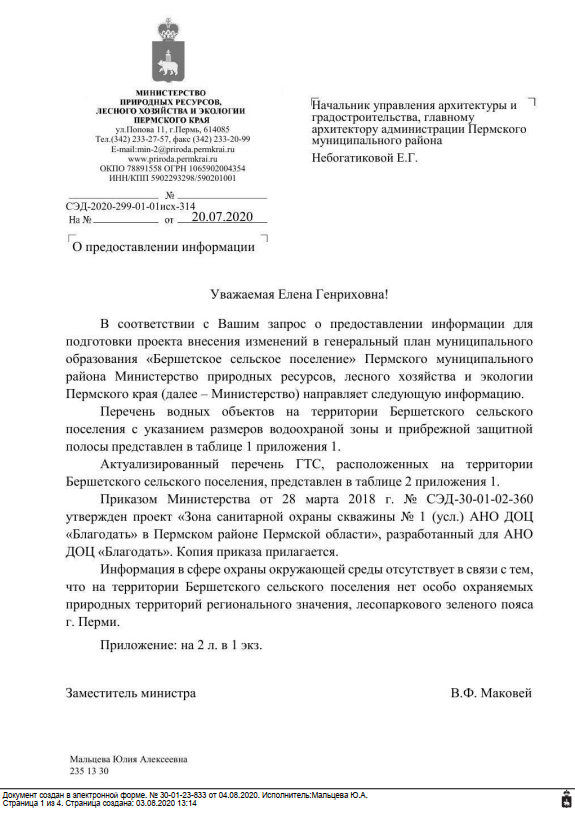 Приложение 2к материалам по обоснованию генерального плана муниципального образования «Бершетское сельское поселение» Пермского муниципального района Пермского края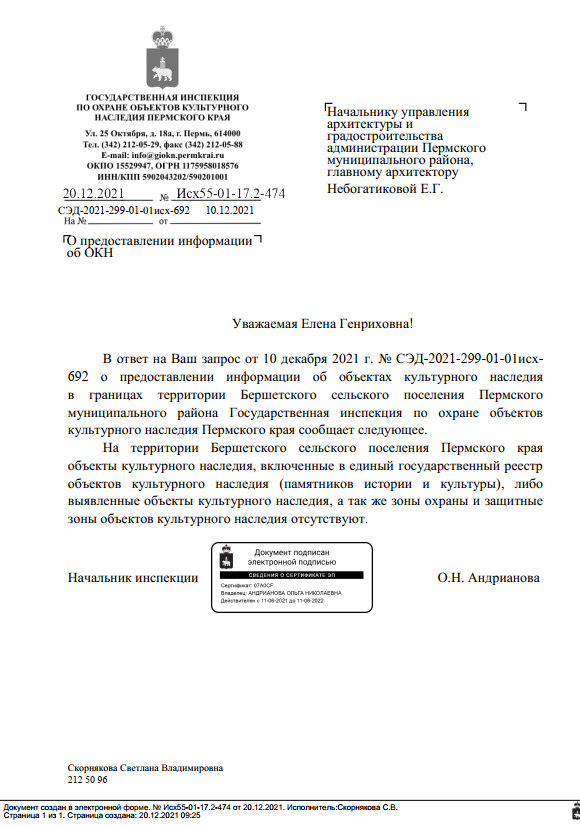 Приложение 3к материалам по обоснованию генерального плана муниципального образования «Бершетское сельское поселение» Пермского муниципального района Пермского края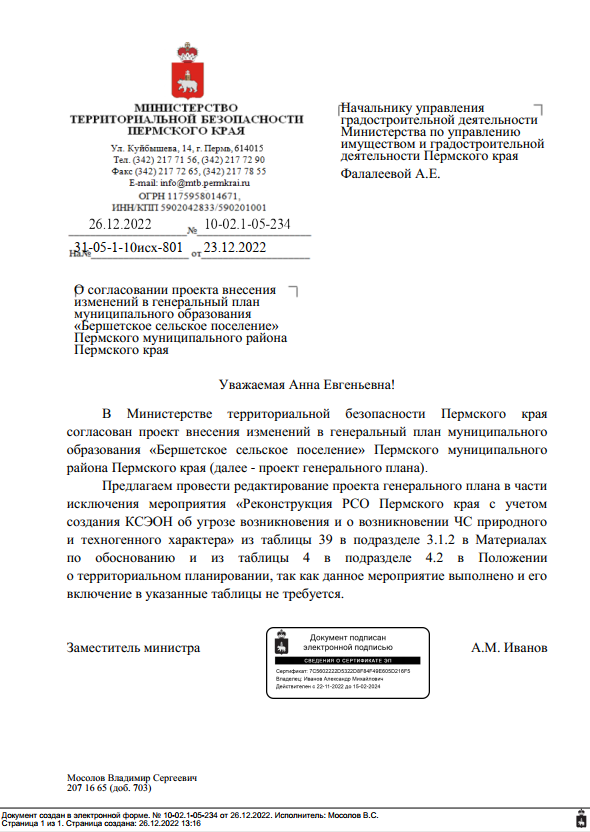 Приложение 4к материалам по обоснованию генерального плана муниципального образования «Бершетское сельское поселение» Пермского муниципального района Пермского края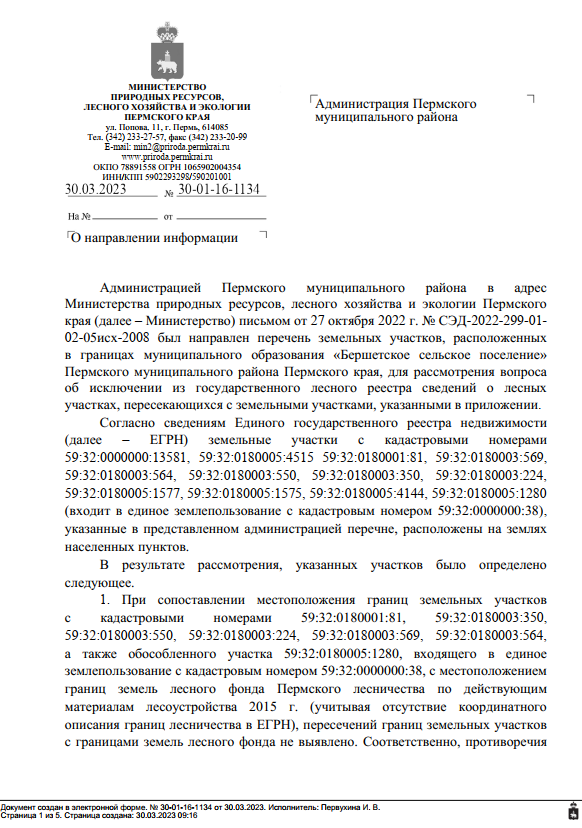 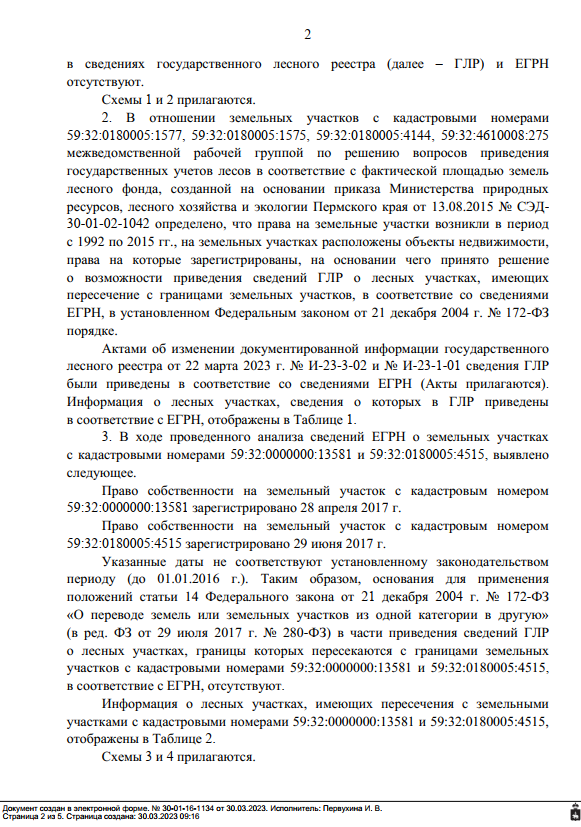 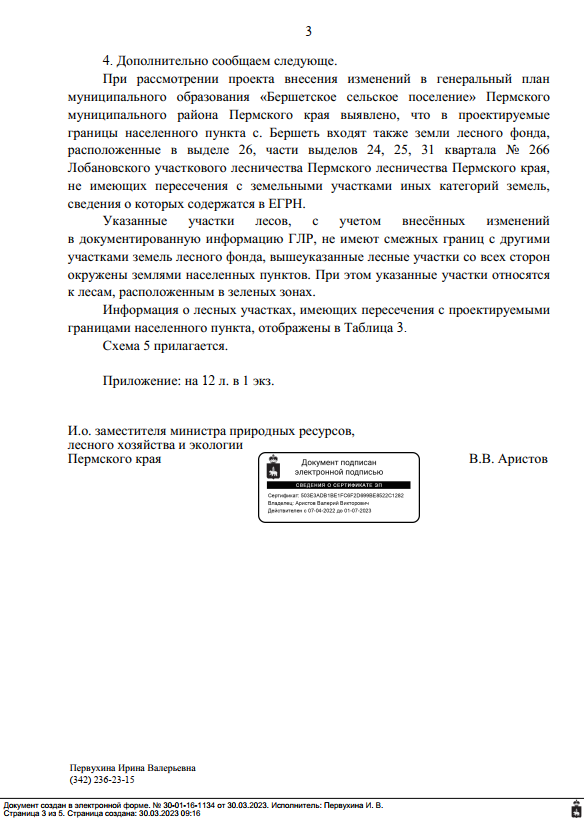 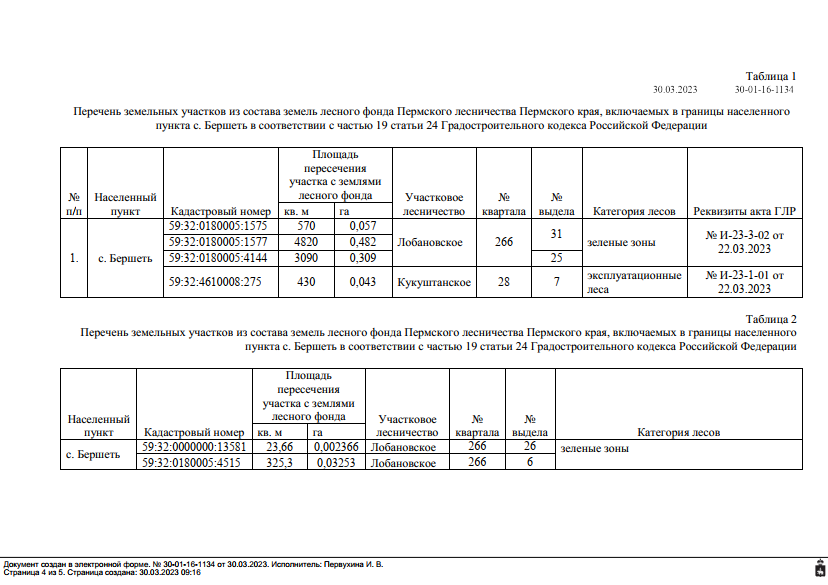 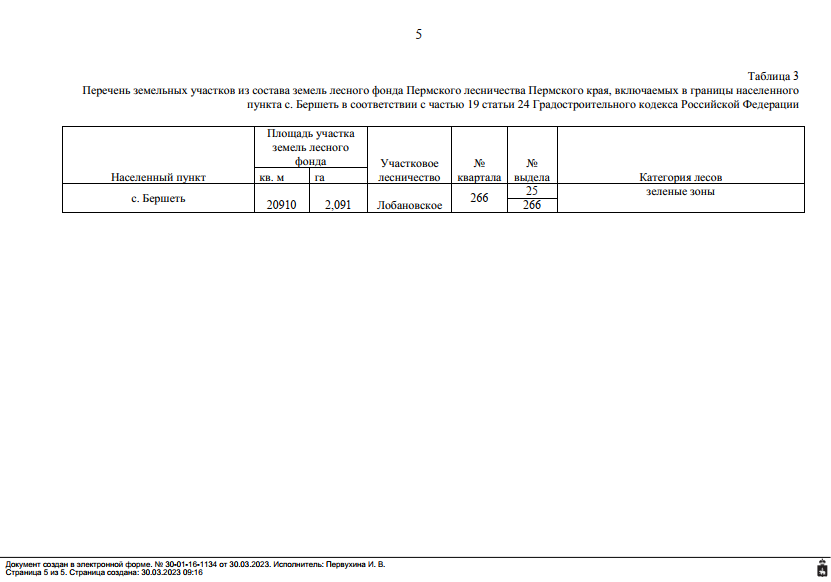 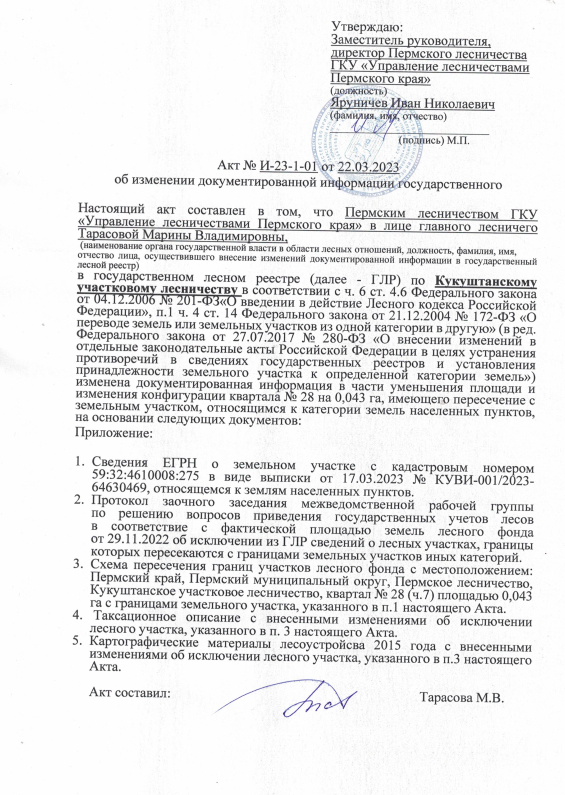 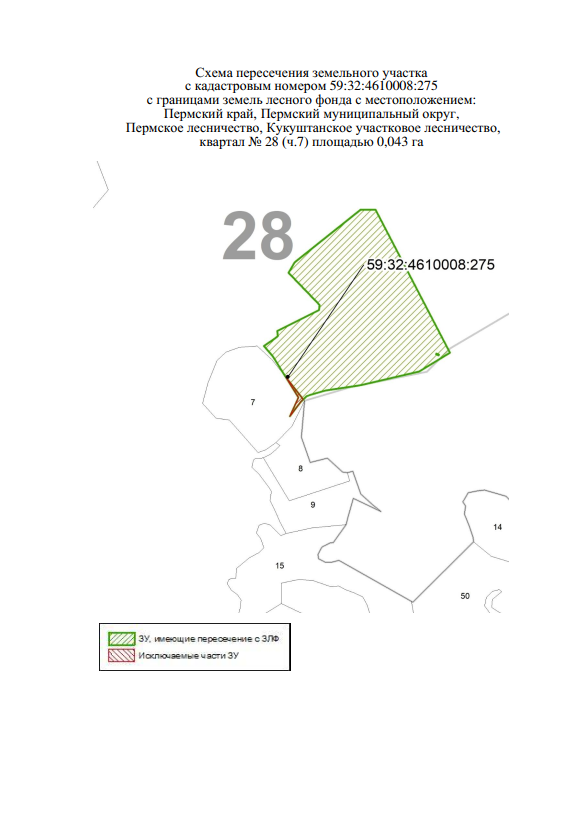 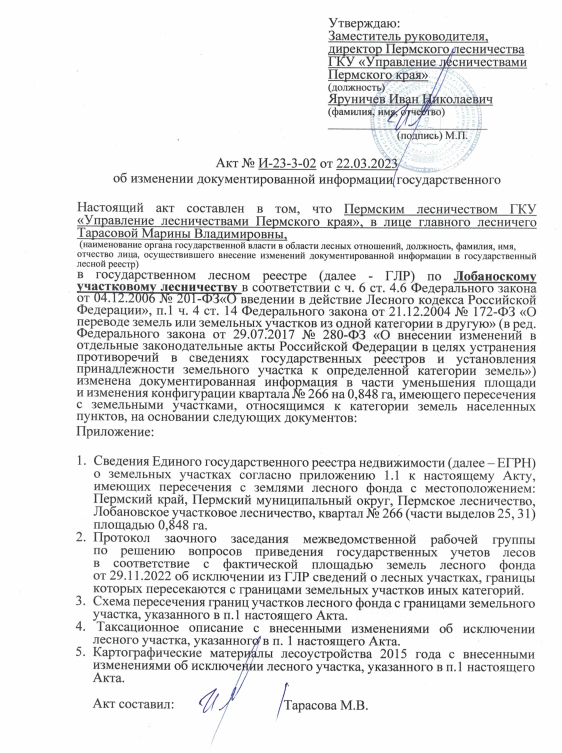 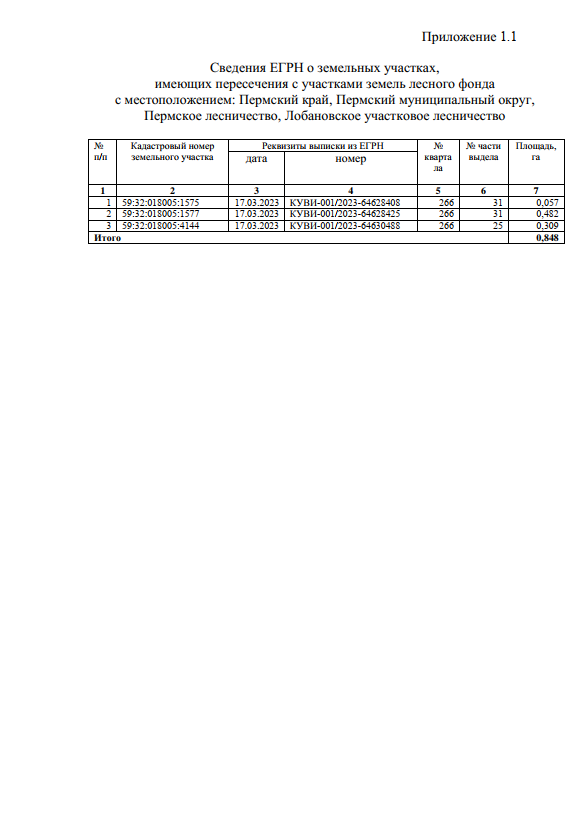 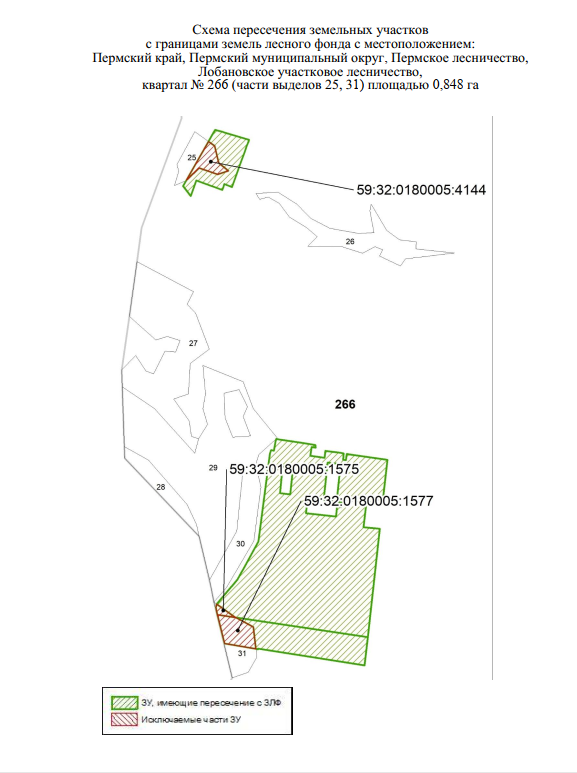 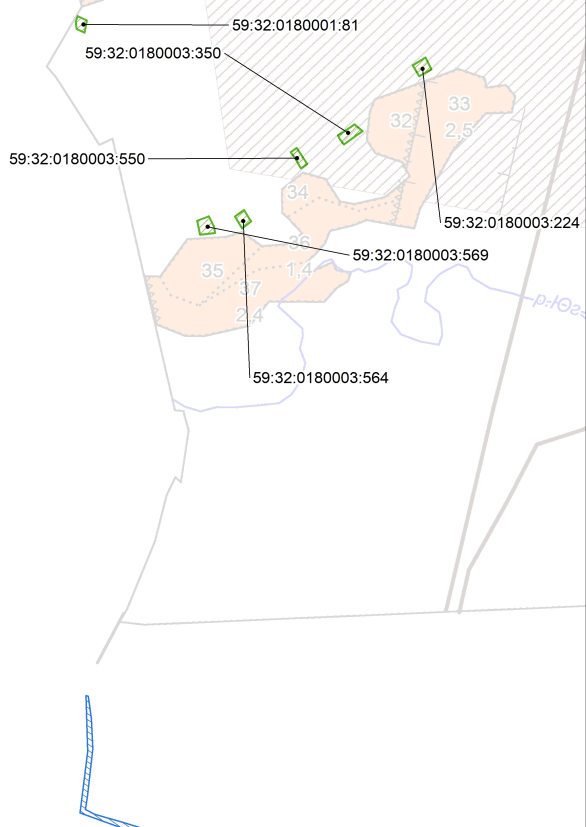 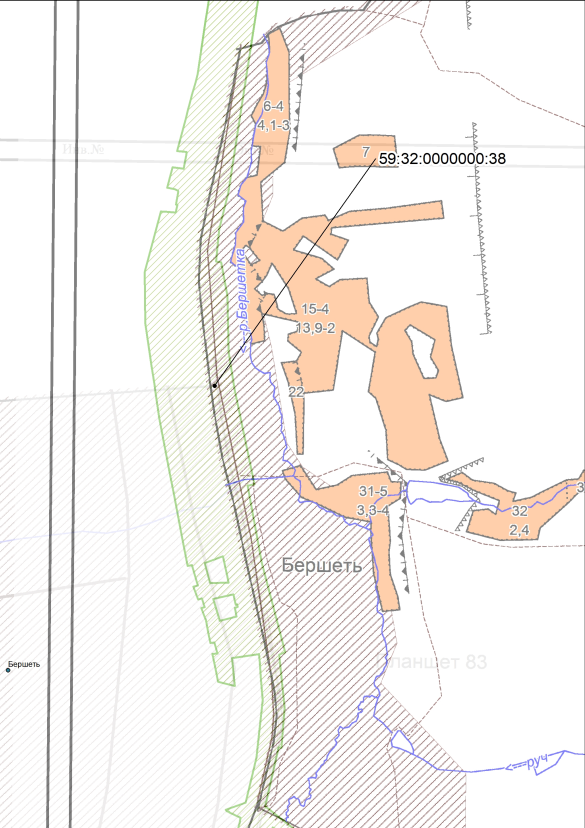 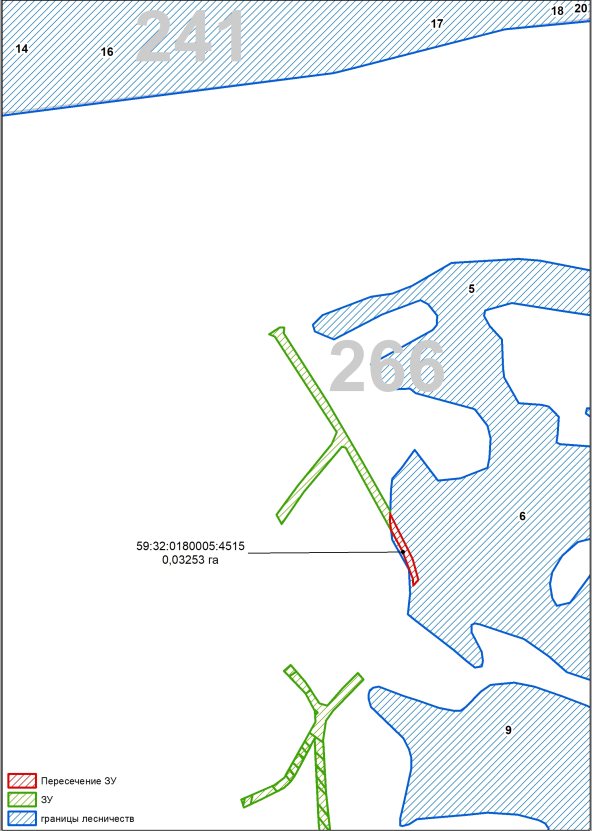 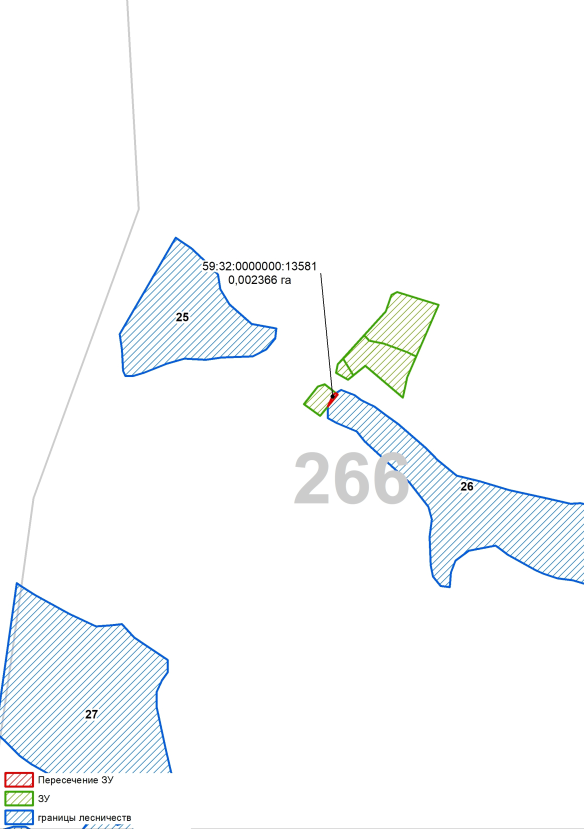 Приложение 8к решению ДумыПермского муниципального округаПермского края от 25.05.2023 № 180КАРТА «Карта границ поселения и существующих населенных пунктов, входящих в состав поселения; границ зон с особыми условиями использования территорий; месторождений и проявлений полезных ископаемых; границ земель по категориям; границ лесничеств»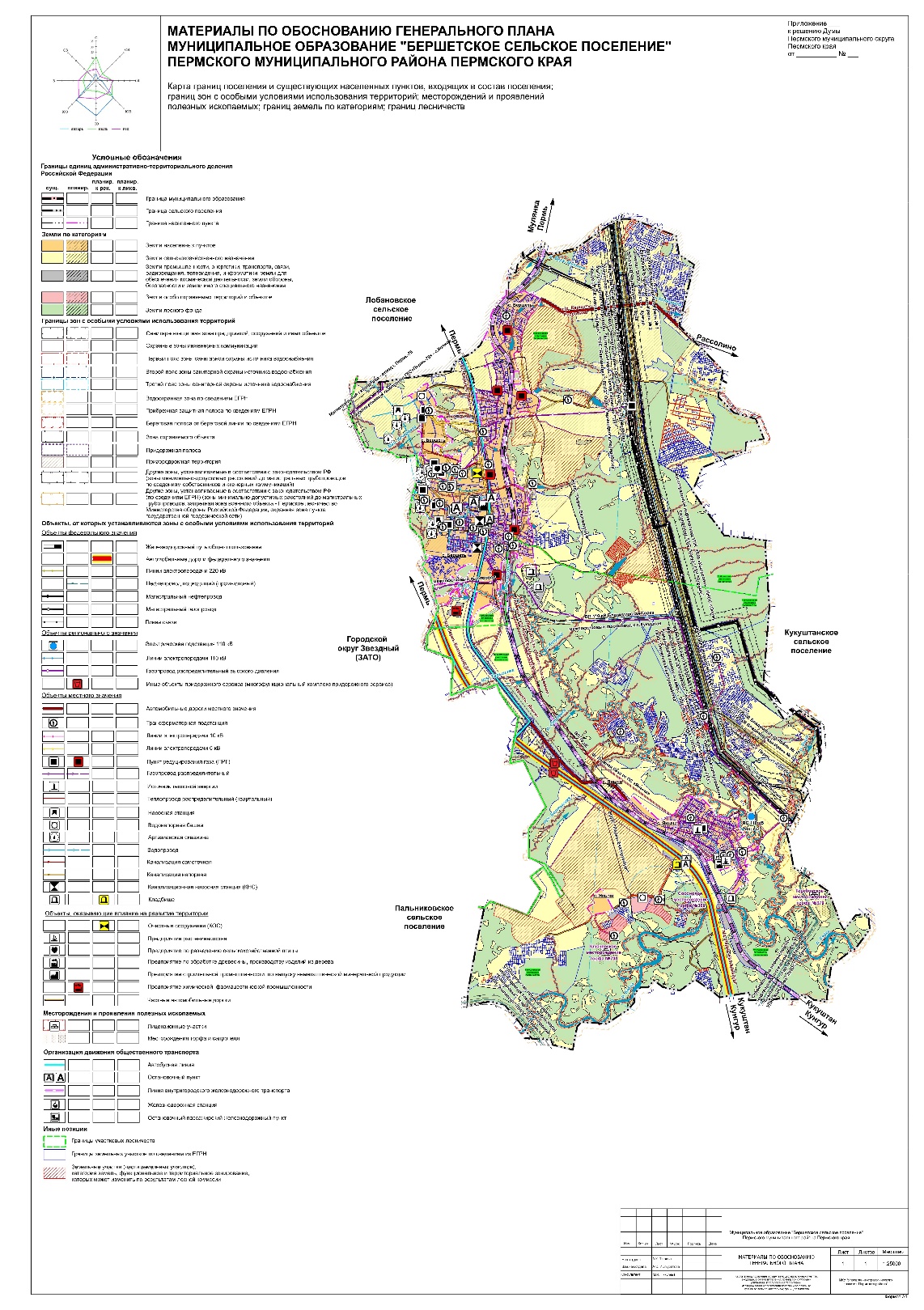 Приложение 9к решению ДумыПермского муниципального округаПермского края от 25.05.2023 № 180КАРТА «Карта территорий, подверженных риску возникновения чрезвычайных ситуаций природного и техногенного характера»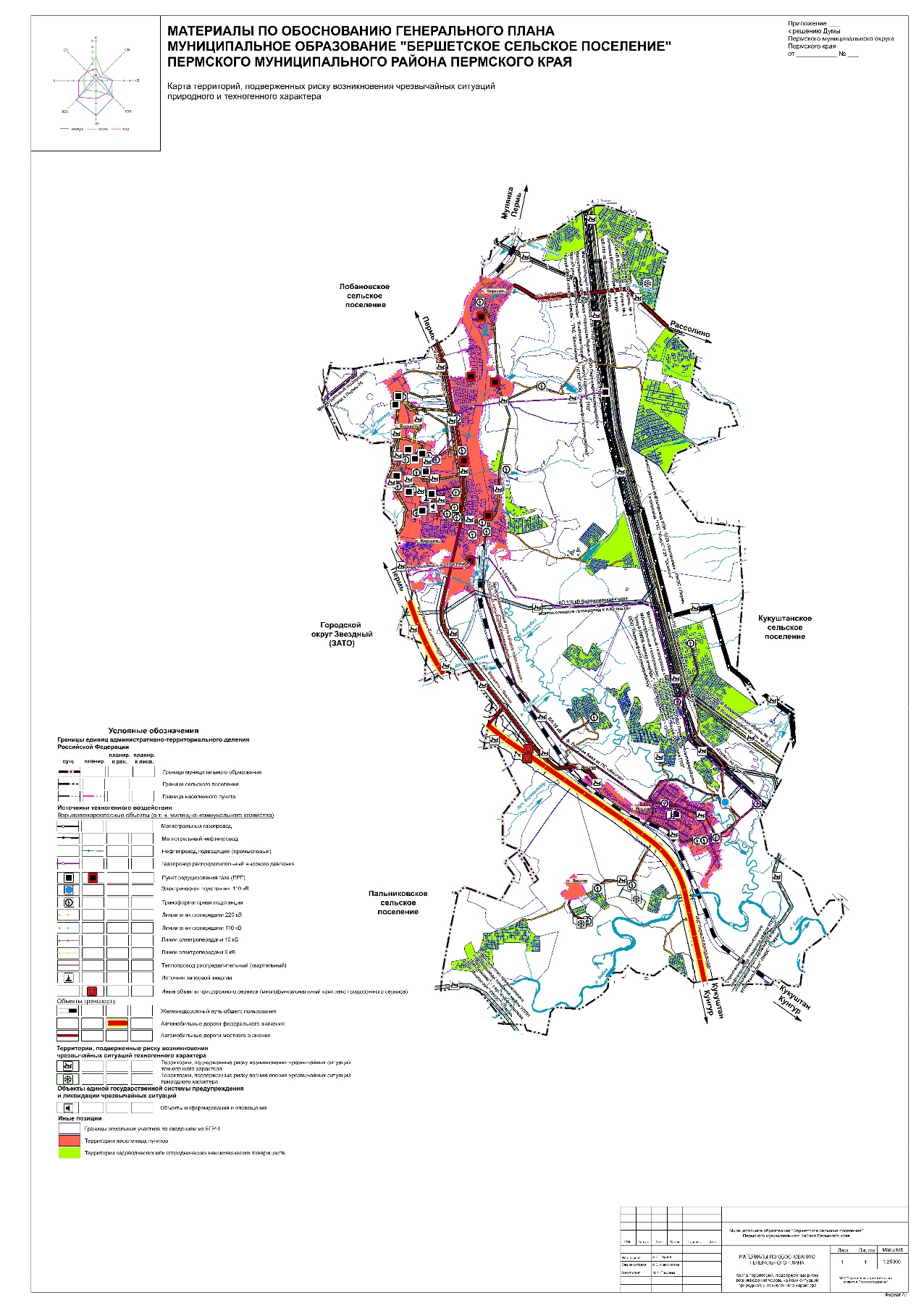 Приложение 10к решению ДумыПермского муниципального округаПермского края от 25.05.2023 № 180КАРТА «Карта границ поселения и существующих населенных пунктов, входящих в состав поселения; границ зон с особыми условиями использования территорий; месторождений и проявлений полезных ископаемых; границ земель по категориям; границ лесничеств с. Бершеть»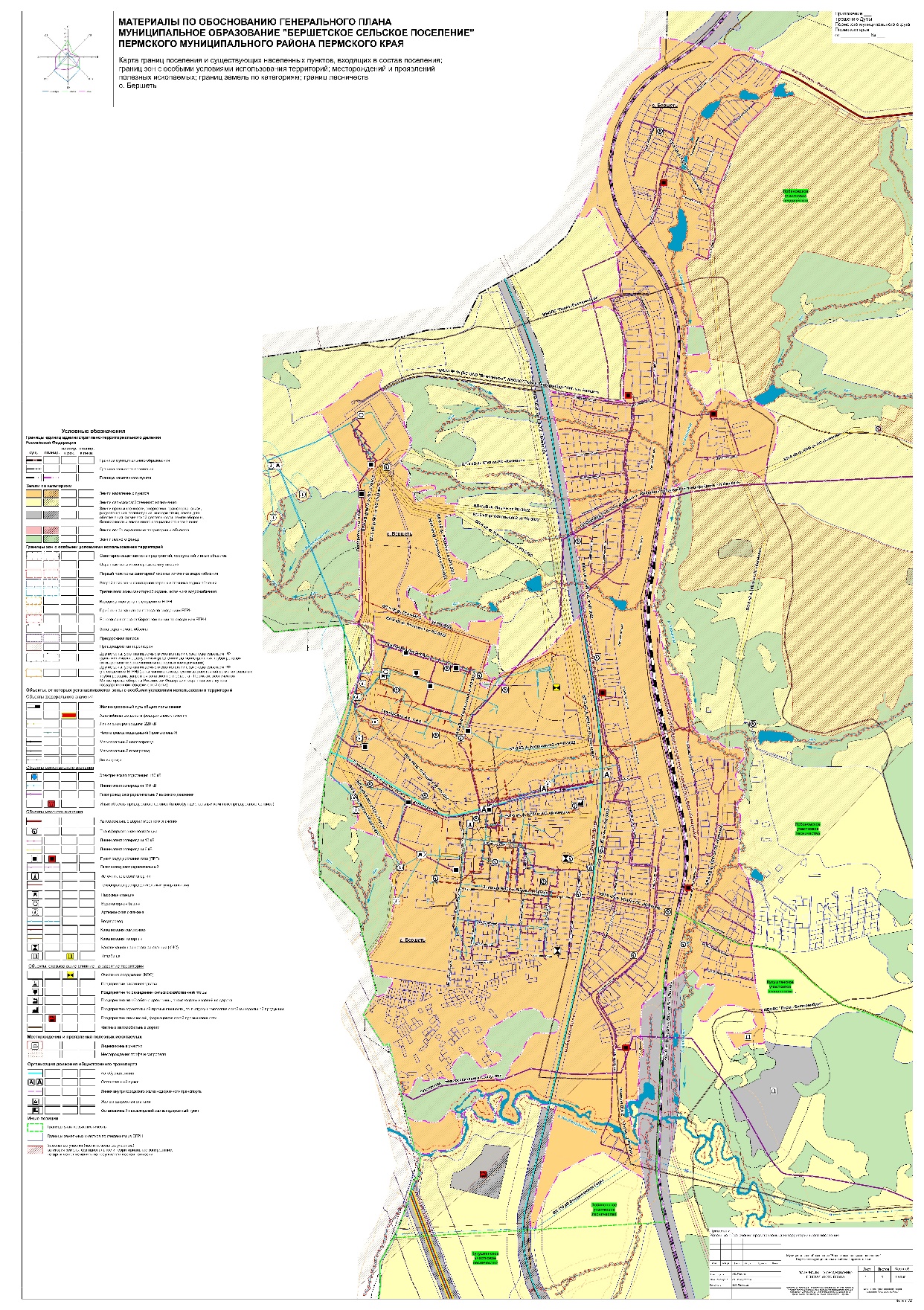 Приложение 11к решению ДумыПермского муниципального округаПермского края от 25.05.2023 № 180КАРТА «Карта границ поселения и существующих населенных пунктов, входящих в состав поселения; границ зон с особыми условиями использования территорий; месторождений и проявлений полезных ископаемых; границ земель по категориям; границ лесничеств с. Янычи»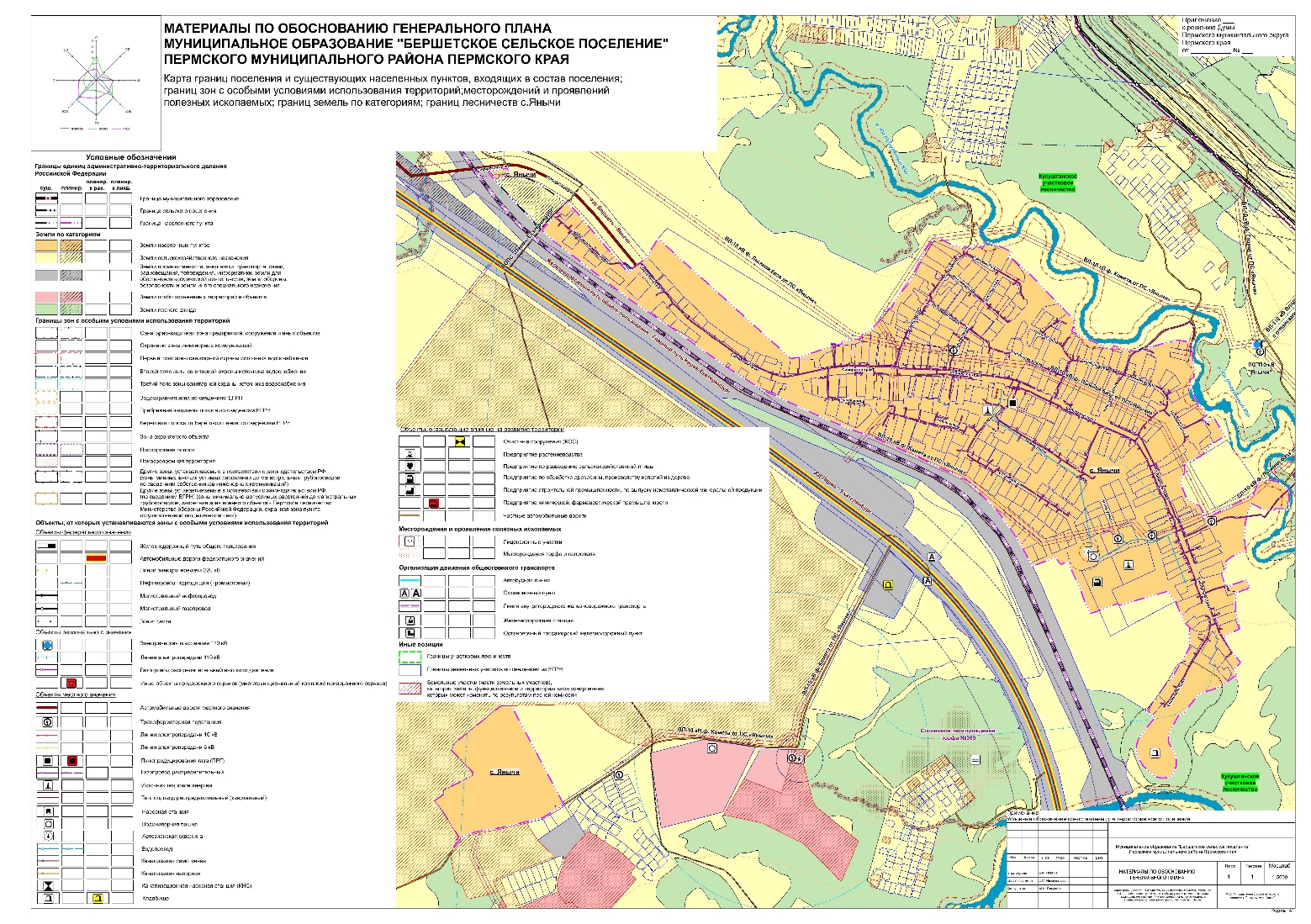 №НаименованиеНаименование12МасштабСостав генерального планаСостав генерального планаСостав генерального плана1Том I. Положение о территориальном планировании-2Карта границ населенных пунктов, входящих в состав поселения 1:250003Карта функциональных зон поселения; планируемого размещения объектов местного значения поселения 1:250004Карта функциональных зон поселения; планируемого размещения объектов местного значения поселения                            с. Бершеть1:50005Карта функциональных зон поселения; планируемого размещения объектов местного значения поселения                           с. Янычи1:5000№ на картеНаименование объектаОсновные характеристики объектаМестоположениеФункциональная зонаУстанавливаемые зоны с особыми условиями использования территорийОчередность освоенияМ1Спортивный зал площадью 540 кв.м., на основе каркасно-тентового сооружения540 кв.м.с. Бершетьобщественно-деловая зонане устанавливаютсярасчетный срокМ3Расширение (реконструкция) муниципальногокладбищасогласование проекта реконструкции с собственниками земельных участков (ориентировочно 1,8 га)в 0.3 км южнее с. Янычизона кладбищСанитарно-защитная зона 50 мрасчетный срок№ на картеНаименование объектаОсновные характеристики объектаМестоположениеФункциональная зонаУстанавливаемые зоны с особыми условиями использования территорийОчередность выполненияМ2Размещение распределительных газопроводов сеть газопроводов среднего давления общей протяженностью - 5402,0 м.; сеть газопроводов низкого давления общей протяженностью - 22109,0 м.; шкафные газорегуляторные пункты – 6 шт. с. Бершеть(ул. Сибирский тракт, ул. Новотрактовая, ул. Железнодорожная, ул. Железнодорожная 1-я, ул. Железнодорожная 2-я, ул. Забайкальская, ул. Новосельская, ул. Овражная, ул. Зеленая, ул. Светлая, ул. Северная, ул. Заречная, ул. Дорожная, ул. Луговая, ул. Цветочная, ул. Полевая, ул. Запрудная)-охранная зона1 очередьМ4Строительство участка водопровода, устройство колодцаобщей протяженностью -200 м, устройство колодца – 1 шт.с. Янычи,ул. Сибирский тракт--Расчетный срокНаименование объектаОсновные характеристики объектаМестоположениеФункциональная зонаОчередность выполненияУстанавливаемые зоны с особыми условиями использования территорийОписание границ функциональных зонРеконструкция очистных сооружений производительность 585 м3/сут. (коммунальное обслуживание населения с. Бершеть и агрокомплекса АО «ПРОДО Птицефабрика Пермская»с. Бершеть, на территории АО «ПРОДО Птицефабрика Пермская»производственная зона1 очередьСанитарно-защитная зонапроизводственная зона№Значение1Жилые зоны, в том числе1Зона застройки индивидуальными жилыми домами1Зона застройки малоэтажными жилыми домами1Зона застройки среднеэтажными жилыми домами2Общественно-деловые зоны3Зона инженерной инфраструктуры4Зона транспортной инфраструктуры5Производственная зона6Зона сельскохозяйственного использования7Зона садоводческих или огороднических некоммерческих товариществ8Зона отдыха9Зона рекреационного назначения10Зона кладбищ11Зона лесов (земли лесного фонда)№п/п Наименование функциональной зоны Площадь зоны, га Параметры функциональной зоны Описание функционального назначения использования земельного участка1Зона застройки индивидуальными жилыми домами238,76Максимально допустимый коэффициент застройки зоны - 25% (2.3-50%);максимальная этажность - 3;рекомендуемые размеры земельных участков от 400 м2. Для индивидуальногожилищного строительства (2.1); для ведения личного подсобного хозяйства (приусадебный земельный участок) (2.2); блокированная жилаязастройка (2.3); хранение автотранспорта (2.7.1); бытовое обслуживание (3.3); амбулаторно-поликлиническое обслуживание (3.4.1); дошкольное, начальное исреднее общее образование (3.5.1); магазины (4.4); общественное питание (4.6); ведение огородничества (13.1); ведение садоводства (13.2).2Зона застройки малоэтажными жилыми домами5,87Максимально допустимый коэффициент застройки зоны - 35%(2.3-50%);максимальная этажность – 4; рекомендуемые размеры земельных участков от 400 м2.Малоэтажная многоквартирная жилая застройка (2.1.1); блокированная жилаязастройка (2.3); хранение автотранспорта (2.7.1); коммунальное обслуживание (3.1); социальное обслуживание (3.2); бытовое обслуживание (3.3); амбулаторно-поликлиническое обслуживание (3.4.1); дошкольное, начальное исреднее общее образование (3.5.1); культурное развитие (3.6); общественное управление (3.8); деловое управление (4.1); магазины (4.4); общественное питание (4.6); гостиничное обслуживание (4.7); спорт (5.1); обеспечение внутреннего правопорядка (8.3).3Зона застройки среднеэтажными жилыми домами4,78Максимально допустимый коэффициент застройки зоны - 35%(2.3-50%);максимальная этажность – 8; рекомендуемые размеры земельных участков от 400 м2.Малоэтажная многоквартирная жилая застройка (2.1.1); среднеэтажная жилая застройка (2.5); хранение автотранспорта (2.7.1); коммунальное обслуживание (3.1); социальное обслуживание (3.2); бытовое обслуживание (3.3); амбулаторно-поликлиническое обслуживание (3.4.1); дошкольное, начальное исреднее общее образование (3.5.1); культурное развитие (3.6); общественное управление (3.8); деловое управление (4.1); магазины (4.4); общественное питание (4.6); гостиничное обслуживание (4.7); спорт (5.1); обеспечение внутреннего правопорядка (8.3).4Общественно-деловые зоны37,90Максимально допустимый коэффициент застройки зоны - 60%, предельная высота зданий, сооружений – 25 м; рекомендуемые размеры земельных участков от 400 м2.Хранение автотранспорта (2.7.1); коммунальное обслуживание (3.1); социальное обслуживание (3.2); бытовое обслуживание (3.3); амбулаторно-поликлиническое обслуживание (3.4.1); стационарное медицинское обслуживания (3.4.2); дошкольное, начальное исреднее общее образование (3.5.1); среднее и высшее профессиональное образование (3.5.2); культурное развитие (3.6);религиозное обслуживание (3.7);  общественное управление (3.8); обеспечение научной деятельности (3.9);  деловое управление (4.1); объекты торговли (торговые центры, торгово-развлекательные центры (комплексы)) (4.2); рынки (4.3);  магазины (4.4); общественное питание (4.6); гостиничное обслуживание (4.7); спорт (5.1); обеспечение внутреннего правопорядка (8.3).5Зона инженерной инфраструктуры12,53Максимально допустимый коэффициент застройки зоны – не установлен, предельная высота зданий, сооружений – не установлена; рекомендуемые размеры земельных участков не установлены.Коммунальное обслуживание (3.1); энергетика (6.7); связь (6.8); трубопроводного транспорта (7.5); обеспечение внутреннего правопорядка (8.3).6Зона транспортной инфраструктуры272,77Максимально допустимый коэффициент застройки зоны – не установлен, предельная высота зданий, сооружений – не установлена; рекомендуемые размеры земельных участков не установлены.Хранение автотранспорта (2.7.1); служебные гаражи (4.9); объекты дорожного сервиса (4.9.1);железнодорожный транспорт, (7.1), железнодорожные пути (7.1.1); автомобильный транспорт (7.2); размещение автомобильных дорог (7.2.1).7Производственная зона58,80Максимально допустимый коэффициент застройки зоны - 60%;максимальная этажность – не установлена;рекомендуемые размеры земельных участков от 600 м2.Коммунальное обслуживание (3.1); легкая промышленность (6.2); пищевая промышленность (6.4); нефтехимическая промышленность (6.5); строительная промышленность (6.6); энергетика (6.7); склад (6.9); научно-производственная деятельность (6.12); обеспечение внутреннего правопорядка (8.3).8Зона сельскохозяйственного использования2090,381. Максимально допустимый коэффициент застройки зоны –не установлен;максимальная этажность – не установлена;рекомендуемые размеры земельных участков – не установлены.2. Для зоны сельскохозяйственных угодий градостроительные регламенты не устанавливаются.1. Растениеводство (1.1); выращивание зерновых и иных сельскохозяйственных культур (1.2); овощеводство (1.3); выращивание тонизирующих, лекарственных, цветочных культур (1.4); скотоводство (1.8); птицеводство (1.10); свиноводство (1.11); пчеловодство (1.12); рыбоводство (1.13); научное обеспечение сельского хозяйства (1.14); хранение и переработка сельскохозяйственной продукции (1.15); питомники (1.17); обеспечение сельскохозяйственного производства (1.18); сенокошение (1.19); выпас сельскохозяйственных животных (1.20).2. Для зоны сельскохозяйственных угодий градостроительные регламенты не устанавливаются.9Зона садоводческих или огороднических некоммерческих товариществ661,04Максимально допустимый коэффициент застройки зоны - 30%;максимальная этажность – 3; рекомендуемые размеры земельных участков от 300 м2.Коммунальное обслуживание (3.1); ведение огородничества (13.1); ведение садоводства (13.2). 10Зона отдыха24,91Максимально допустимый коэффициент застройки зоны – 60 %, предельная высота зданий, сооружений – не установлена; рекомендуемые размеры земельных участков не установлены.Коммунальное обслуживание (3.1); амбулаторно-поликлиническое обслуживание (3.4.1); общественное питание (4.6); спорт (5.1); природно-познавательный туризм (5.2); туристическое обслуживание (5.2.1); охрана природных территорий (9.1); санаторная деятельность (9.2.1)11Зона рекреационного назначения117,40Максимально допустимый коэффициент застройки зоны – не установлен, предельная высота зданий, сооружений – не установлена; рекомендуемые размеры земельных участков не установлены.Коммунальное обслуживание (3.1); амбулаторно-поликлиническое обслуживание (3.4.1); общественное питание (4.6); спорт (5.1); отдых (рекреация) (5.0); обеспечение внутреннего правопорядка (8.3); охрана природных территорий (9.1); земельные участки (территории) общего пользования (12.0)12Зона кладбищ16,62Максимально допустимыйразмер земельного участка до 40 га.Религиозное обслуживание (3.7);  ритуальная деятельность (12.1).13Зона лесов (земли лесного фонда)2270,67не устанавливаютсяТерритории, расположенные в границах данной функциональной зоны, являются землями лесного фонда№ на карте Наименование объектаОсновные характеристики объектаМестоположениеФункциональная зонаОчередность выполненияУстанавливаемые зоны с особыми условиями использования территорийР1Строительство мастерских механизации сельского хозяйства ГБПОУ «Пермский агропромышленный техникум» 25 учебных мест/8 ед. сельхозтехники;с. Бершетьобщественно-деловая зонадо 2025г.-И1Инвестиционный проект «Строительство многофункционального комплекса придорожного сервиса в Пермском крае»(ООО «Микросилика»)Земельные участки площадью 39 700 кв.м.Бершетское сельское поселениезона транспортной инфраструктурыдо 2025г.Санитарно-защитная зона№на картеНаименование объектаОсновные характеристики объектаМестоположениеФункциональная зонаУстанавливаемые зоны с особыми условиями использования территорийОчередность выполненияМ1Спортивный зал площадью 540 кв.м., на основе каркасно-тентового сооружения540 кв.м. с. Бершетьобщественно-деловая зона-расчетный срокМ3Расширение (реконструкция) муниципальногокладбищасогласование проекта рекострукции с собственниками земельных участков, (ориентировочно 1,8 га)в 0.3 км южнее с. Янычизона кладбищСанитарно-защитная зона 50 мрасчетный срокНаименование объектаОсновные характеристики объектаМестоположениеФункциональная зонаУстанавливаемые зоны с особыми условиями использования территорийОчередность выполненияРеконструкция очистных сооружений производительность 585 м3/сут. (коммунальное обслуживание населения с. Бершеть и производственного комплекса АО «ПРОДО Птицефабрика Пермска»с. Бершеть, на территории АО «ПРОДО Птицефабрика Пермская»производственная зонаСанитарно-защитная зона 1 очередь№ на карте  Наименование объектаМестоположениеХарактеристикаФункциональная зонаОчередность выполненияПримечаниеФ1Автомобильная дорога 1Р 242 (Р-242) Пермь – Екатеринбург, реконструкция на участке 13+815 – км 325+810Пермский край, Кунгурский, Пермский районы, г. Пермь, Суксунский район, Свердловская область, Ачитский район, г. Екатеринбург, Красноуфимский, Нижнесергинский районы,гг. Первоуральск, РевдаУчастки: 1) протяженность 5,27 км, категория IА;2) протяженность 322,61 км, категория IБ;3) протяженность 29,35 км, категория IА.зона транспортной инфраструктуры2022 г.(согласно сведениям из Федеральной адресной инвестиционной программы, утвержденной Министерством экономического развития РФ 11 декабря 2018 г.)автомобильная дорога с реконструкцией на участках:1) км 8+550 - км 13+815;2) км 13+815 - км 325+810;3) км 325+810 - км 355+161.Ф2Казань – Екатеринбург, строительство высокоскоростной железнодорожной магистрали, со строительством и реконструкцией вокзалов, станций, раздельных пунктов с путевым развитием, а также со строительством рокадных железнодорожных линий со скоростным движениемг. Казань, Высокогорский, Пестречинский, Тюлячинский, Сабинский, Мамадышский, Елабужский районы, г. Елабуга, Менделеевский район Республики Татарстан, Алнашский район Удмуртской Республики, Агрызский район Республики Татарстан, Киясовский, Каракулинский районы Удмуртской Республики, Краснокамский, Янаульский районы Республики Башкортостан, Куединский район Пермского края, Татышлинский район Республики Башкортостан, Чернушинский, Октябрьский районы Пермского края, Красноуфимский, Ачитский, Нижнесергинский районы, г. Первоуральск, г. Екатеринбург Свердловской области766 км-будет дополнительно уточняться по результатам корректировки Транспортной стратегии Российской Федерации на период до 2030 года Чернушка - Пермь, строительство рокадной железнодорожной линии со скоростным движением протяженностью 205,5 км (Чернушинский, Бардымский, Уинский, Ординский, Кунгурский, Пермский районы, г. Пермь Пермского края))№ на карте  Наименование объектаМестоположениеХарактеристикаОчередность выполненияУстанавливаемые зоны с особыми условиями использования территорийМ2Размещение распределительных газопроводов с. Бершеть, ул. Сибирский тракт, ул. Новотрактовая, ул. Железнодорожная, ул. Железнодорожная 1-я, ул. Железнодорожная 2-я, ул. Забайкальская, ул. Новосельская, ул. Овражная, ул. Зеленая, ул. Светлая, ул. Северная, ул. Заречная, ул. Дорожная, ул. Луговая, ул. Цветочная, ул. Полевая, ул. Запруднаясеть газопроводов среднего давления общей протяженностью - 5402,0 м.; сеть газопроводов низкого давления общей протяженностью - 22109,0 м.; шкафные газорегуляторные пункты – 6 шт.1 очередьОхранная зона М4Строительство участка водопровода, устройство колодцас. Янычи,ул. Сибирский трактобщей протяженностью - 200 м, устройство колодца – 1 шт.расчетный срок-Сведения об объектеСведения об объектеСведения об объектеNп/пХарактеристики объектаОписание характеристик1231Местоположение объектаПермский край, Пермский район, Бершетское с/п, село Бершеть2Площадь объекта +/- величина погрешности определения площади (Р +/- Дельта Р) 5105365 кв. м.3Иные характеристики объекта-Сведения о местоположении границ объектаСведения о местоположении границ объектаСведения о местоположении границ объектаСведения о местоположении границ объектаСведения о местоположении границ объектаСведения о местоположении границ объекта1. Система координат МСК-591. Система координат МСК-591. Система координат МСК-591. Система координат МСК-591. Система координат МСК-591. Система координат МСК-592. Сведения о характерных точках границ объекта2. Сведения о характерных точках границ объекта2. Сведения о характерных точках границ объекта2. Сведения о характерных точках границ объекта2. Сведения о характерных точках границ объекта2. Сведения о характерных точках границ объектаОбозначение характерных точек границКоординаты, мКоординаты, мМетод определения координат характерной точкиСредняя квадратическая погрешность положения характерной точки (Mt), мОписание обозначения точки на местности (при наличии) Обозначение характерных точек границXYМетод определения координат характерной точкиСредняя квадратическая погрешность положения характерной точки (Mt), мОписание обозначения точки на местности (при наличии) 1234561484885.552239295.95картометрический--2484947.052239295.30картометрический--3485066.692239323.12картометрический--4485139.602239340.10картометрический--5485426.392239406.81картометрический--6485441.472239413.45картометрический--7485443.162239408.63картометрический--8485447.202239399.29картометрический--9485450.172239377.62картометрический--10485448.902239362.11картометрический--11485449.532239347.45картометрический--12485451.452239338.74картометрический--13485453.152239331.94картометрический--14485481.402239292.00картометрический--15485486.282239282.86картометрический--16485491.592239270.96картометрический--17485492.662239261.19картометрический--18485490.962239255.88картометрический--19485486.712239248.87картометрический--20485480.552239239.73картометрический--21485473.542239232.29картометрический--22485466.752239227.20картометрический--23485458.462239223.17картометрический--24485452.302239222.95картометрический--25485445.722239224.02картометрический--26485437.852239226.98картометрический--27485431.062239230.38картометрический--28485422.352239236.55картометрический--29485413.012239243.98картометрический--30485404.722239247.60картометрический--31485396.862239249.94картометрический--32485389.002239251.42картометрический--33485382.412239250.79картометрический--34485373.072239247.17картометрический--35485367.122239242.29картометрический--36485362.232239235.06картометрический--37485357.992239226.14картометрический--38485356.292239217.86картометрический--39485356.922239209.15картометрический--40485358.632239199.59картометрический--41485361.392239190.02картометрический--42485365.002239182.80картометрический--43485369.462239175.37картометрический--44485373.502239169.42картометрический--45485377.962239164.96картометрический--46485394.532239148.60картометрический--47485400.692239144.56картометрический--48485407.272239141.15картометрический--49485414.072239140.10картометрический--50485422.992239139.25картометрический--51485439.562239140.73картометрический--52485446.352239143.50картометрический--53485455.702239148.17картометрический--54485467.592239156.67картометрический--55485475.252239163.25картометрический--56485479.282239165.59картометрический--57485483.952239167.29картометрический--58485487.982239167.08картометрический--59485491.602239164.95картометрический--60485494.152239160.91картометрический--61485497.542239155.17картометрический--62485499.462239148.59картометрический--63485500.522239141.37картометрический--64485501.232239134.38картометрический--65485499.032239122.88картометрический--66485496.482239113.96картометрический--67485492.882239106.10картометрический--68485488.412239098.67картометрический--69485484.382239096.33картометрический--70485479.282239095.27картометрический--71485471.842239096.96картометрический--72485429.152239118.21картометрический--73485415.132239126.71картометрический--74485407.912239130.54картометрический--75485401.332239131.60картометрический--76485394.322239131.60картометрический--77485389.012239131.17картометрический--78485384.972239130.11картометрический--79485378.172239126.29картометрический--80485374.782239121.83картометрический--81485372.862239115.88картометрический--82485371.592239106.74картометрический--83485374.142239092.93картометрический--84485377.752239067.44картометрический--85485380.092239059.37картометрический--86485382.842239053.84картометрический--87485386.462239049.59картометрический--88485396.022239043.21картометрический--89485407.282239038.12картометрический--90485417.042239031.11картометрический--91485421.082239025.37картометрический--92485423.212239021.54картометрический--93485424.482239016.87картометрический--94485423.422239009.65картометрический--95485420.232239003.06картометрический--96485417.692238999.88картометрический--97485414.502238997.33картометрический--98485411.312238994.56картометрический--99485408.772238993.29картометрический--100485404.942238992.44картометрический--101485400.912238993.08картометрический--102485386.892239000.73картометрический--103485381.582239000.52картометрический--104485376.612238999.34картометрический--105485367.332238994.14картометрический--106485360.092238990.61картометрический--107485349.882238987.83картометрический--108485340.592238985.78картометрический--109485328.522238984.11картометрический--110485296.012238980.77картометрический--111485287.842238978.91картометрический--112485281.342238976.31картометрический--113485275.962238973.71картометрический--114485261.472238962.94картометрический--115485254.592238956.25картометрический--116485250.142238949.19картометрический--117485246.422238942.13картометрический--118485244.382238935.25картометрический--119485242.902238926.34картометрический--120485240.112238873.96картометрический--121485237.702238864.85картометрический--122485233.422238854.63картометрический--123485228.592238841.63картометрический--124485226.552238828.44картометрический--125485224.142238812.28картометрический--126485226.922238804.29картометрический--127485230.642238793.34картометрический--128485232.442238785.25картометрический--129485239.162238783.46картометрический--130485239.302238769.13картометрический--131485391.482238732.59картометрический--132485388.482238740.37картометрический--133485373.752238768.31картометрический--134485372.442238782.71картометрический--135485375.772238803.67картометрический--136485376.152238808.99картометрический--137485374.212238818.01картометрический--138485369.262238826.04картометрический--139485369.642238839.38картометрический--140485369.162238865.88картометрический--141485373.892238878.29картометрический--142485374.112238879.01картометрический--143485376.152238884.99картометрический--144485384.052238892.95картометрический--145485388.152238898.62картометрический--146485393.522238902.50картометрический--147485398.812238907.84картометрический--148485418.392238920.71картометрический--149485422.442238928.69картометрический--150485412.962238952.90картометрический--151485410.652238953.87картометрический--152485392.132238954.90картометрический--153485384.642238957.94картометрический--154485383.102238965.11картометрический--155485382.582238966.40картометрический--156485384.222238972.62картометрический--157485390.442238985.06картометрический--158485396.002238985.39картометрический--159485399.602238980.80картометрический--160485403.562238980.01картометрический--161485405.512238980.48картометрический--162485408.242238982.31картометрический--163485415.362238989.74картометрический--164485428.952239005.65картометрический--165485434.012239013.62картометрический--166485434.592239026.61картометрический--167485445.642239032.54картометрический--168485459.252239043.28картометрический--169485469.342239052.23картометрический--170485476.902239065.10картометрический--171485478.692239074.79картометрический--172485477.482239084.33картометрический--173485488.262239085.19картометрический--174485489.392239085.55картометрический--175485493.012239088.23картометрический--176485495.122239089.61картометрический--177485495.842239090.48картометрический--178485496.902239090.78картометрический--179485500.542239093.17картометрический--180485503.522239089.15картометрический--181485503.482239084.15картометрический--182485501.542239079.70картометрический--183485499.772239071.49картометрический--184485500.962239062.87картометрический--185485504.812239057.15картометрический--186485506.092239054.71картометрический--187485512.542239045.30картометрический--188485512.672239042.09картометрический--189485513.192239041.09картометрический--190485512.802239038.84картометрический--191485512.872239037.11картометрический--192485511.202239033.40картометрический--193485508.592239025.12картометрический--194485503.952239015.18картометрический--195485505.482239005.37картометрический--196485506.452239004.14картометрический--197485508.952239003.12картометрический--198485514.962239006.08картометрический--199485522.002239012.03картометрический--200485526.092239019.20картометрический--201485532.542239036.22картометрический--202485533.192239039.96картометрический--203485535.562239044.19картометрический--204485537.092239048.24картометрический--205485537.942239048.45картометрический--206485538.762239049.92картометрический--207485543.642239049.88картометрический--208485545.762239049.87картометрический--209485549.242239048.81картометрический--210485557.392239047.26картометрический--211485569.452239057.85картометрический--212485573.062239063.84картометрический--213485582.692239084.34картометрический--214485584.522239090.59картометрический--215485587.832239105.87картометрический--216485579.102239121.40картометрический--217485570.802239132.39картометрический--218485556.072239155.64картометрический--219485556.052239156.18картометрический--220485554.482239158.81картометрический--221485555.572239166.69картометрический--222485555.422239170.04картометрический--223485556.122239170.66картометрический--224485557.112239177.80картометрический--225485563.502239176.33картометрический--226485577.562239183.10картометрический--227485587.692239189.59картометрический--228485590.342239190.42картометрический--229485602.562239200.82картометрический--230485625.142239201.15картометрический--231485654.972239227.82картометрический--232485677.592239251.00картометрический--233485691.152239258.91картометрический--234485715.502239267.86картометрический--235485732.532239276.71картометрический--236485748.222239286.85картометрический--237485772.872239313.24картометрический--238485775.072239341.33картометрический--239485773.152239352.35картометрический--240485772.452239356.34картометрический--241485773.752239401.85картометрический--242485782.592239414.62картометрический--243485782.842239414.75картометрический--244485783.692239416.30картометрический--245485790.582239418.87картометрический--246485797.982239422.80картометрический--247485804.342239423.15картометрический--248485807.732239424.13картометрический--249485820.242239424.05картометрический--250485820.292239424.02картометрический--251485821.882239424.11картометрический--252485823.262239422.30картометрический--253485827.222239420.01картометрический--254485835.142239407.95картометрический--255485835.442239406.33картометрический--256485835.622239406.10картометрический--257485835.612239405.46картометрический--258485838.522239389.93картометрический--259485836.912239373.94картометрический--260485839.472239366.06картометрический--261485847.362239354.40картометрический--262485867.722239345.73картометрический--263485878.802239323.23картометрический--264485883.022239314.64картометрический--265485883.052239314.44картометрический--266485883.422239313.77картометрический--267485883.802239308.41картометрический--268485885.392239295.62картометрический--269485880.712239267.65картометрический--270485879.752239265.20картометрический--271485878.842239259.74картометрический--272485872.842239247.61картометрический--273485870.532239241.72картометрический--274485865.342239232.43картометрический--275485864.112239229.95картометрический--276485863.632239229.37картометрический--277485856.852239217.17картометрический--278485854.262239218.17картометрический--279485841.972239196.11картометрический--280485844.622239194.26картометрический--281485840.662239186.92картометрический--282485830.702239170.14картометрический--283485806.292239128.75картометрический--284485801.222239120.17картометрический--285485790.122239104.25картометрический--286485776.092239100.56картометрический--287485770.162239098.33картометрический--288485760.022239088.84картометрический--289485755.272239081.51картометрический--290485754.242239082.09картометрический--291485754.162239082.19картометрический--292485743.162239095.88картометрический--293485734.152239083.16картометрический--294485733.322239081.99картометрический--295485711.902239095.06картометрический--296485692.912239113.07картометрический--297485685.712239139.59картометрический--298485678.492239154.46картометрический--299485660.772239163.95картометрический--300485659.682239163.77картометрический--301485653.492239162.15картометрический--302485646.462239156.20картометрический--303485641.202239148.16картометрический--304485627.772239126.33картометрический--305485622.652239110.36картометрический--306485616.562239097.40картометрический--307485614.342239092.42картометрический--308485613.292239087.52картометрический--309485615.402239073.43картометрический--310485615.432239073.37картометрический--311485625.112239061.76картометрический--312485666.572239025.38картометрический--313485680.022239013.98картометрический--314485683.962239004.95картометрический--315485683.432238999.04картометрический--316485683.962238997.10картометрический--317485677.382238988.06картометрический--318485675.712238985.77картометрический--319485676.072238985.55картометрический--320485674.812238983.01картометрический--321485657.662238961.13картометрический--322485650.362238955.17картометрический--323485644.792238950.18картометрический--324485642.632238948.88картометрический--325485634.542238942.28картометрический--326485627.882238939.98картометрический--327485624.172238937.74картометрический--328485619.342238937.03картометрический--329485617.492238936.39картометрический--330485615.132238936.41картометрический--331485601.912238934.46картометрический--332485570.832238949.71картометрический--333485563.082238949.76картометрический--334485557.142238947.44картометрический--335485554.882238945.83картометрический--336485552.042238941.83картометрический--337485551.992238933.83картометрический--338485556.922238924.80картометрический--339485568.282238904.72картометрический--340485570.062238897.62картометрический--341485570.702238892.71картометрический--342485569.302238883.10картометрический--343485567.962238881.33картометрический--344485568.822238880.76картометрический--345485566.012238871.30картометрический--346485563.542238860.11картометрический--347485559.492238833.36картометрический--348485558.562238825.62картометрический--349485556.222238806.01картометрический--350485570.542238803.17картометрический--351485572.122238788.93картометрический--352485568.202238778.45картометрический--353485563.522238774.36картометрический--354485558.892238769.78картометрический--355485548.872238764.85картометрический--356485523.382238755.34картометрический--357485503.712238747.35картометрический--358485495.852238738.18картометрический--359485494.872238727.38картометрический--360485501.762238705.48картометрический--361485726.732238650.92картометрический--362485715.442238627.81картометрический--363485836.292238548.48картометрический--364485855.262238532.64картометрический--365485963.832238593.21картометрический--366485945.652238597.13картометрический--367485937.972238599.86картометрический--368485937.512238600.87картометрический--369485955.612238639.44картометрический--370485980.142238645.26картометрический--371485978.292238656.09картометрический--372485996.282238665.58картометрический--373486023.052238663.13картометрический--374486023.502238660.40картометрический--375486021.932238660.17картометрический--376486023.632238651.98картометрический--377486035.162238581.39картометрический--378486102.292238564.46картометрический--379486112.912238561.78картометрический--380486120.142238560.60картометрический--381486128.312238562.79картометрический--382486145.742238577.55картометрический--383486145.932238577.63картометрический--384486161.922238584.42картометрический--385486191.242238602.81картометрический--386486220.702238623.76картометрический--387486241.322238639.47картометрический--388486270.462238653.06картометрический--389486302.862238662.23картометрический--390486311.952238664.36картометрический--391486417.882238677.59картометрический--392486423.502238675.16картометрический--393486438.752238670.94картометрический--394486449.092238664.12картометрический--395486472.102238654.20картометрический--396486488.212238654.72картометрический--397486500.912238664.35картометрический--398486523.022238697.35картометрический--399486530.202238708.06картометрический--400486547.222238704.78картометрический--401486550.452238703.19картометрический--402486558.832238685.14картометрический--403486569.712238665.07картометрический--404486576.392238648.73картометрический--405486586.182238637.99картометрический--406486612.642238628.70картометрический--407486636.922238624.56картометрический--408486648.642238624.15картометрический--409486657.542238620.31картометрический--410486658.942238615.75картометрический--411486660.872238613.47картометрический--412486674.592238571.37картометрический--413486684.002238546.02картометрический--414486690.772238531.79картометрический--415486691.162238530.54картометрический--416486694.262238524.24картометрический--417486696.742238512.74картометрический--418486697.812238509.31картометрический--419486704.362238475.59картометрический--420486732.182238505.71картометрический--421486739.382238506.63картометрический--422486743.182238510.92картометрический--423486750.682238508.08картометрический--424486755.442238508.69картометрический--425486778.012238500.14картометрический--426486826.462238487.70картометрический--427486850.372238488.88картометрический--428486876.212238498.17картометрический--429486884.042238487.94картометрический--430486908.292238456.26картометрический--431486908.182238454.77картометрический--432486910.292238452.80картометрический--433486909.242238443.81картометрический--434486908.152238429.82картометрический--435486918.982238405.75картометрический--436486925.442238393.78картометрический--437486947.502238363.23картометрический--438487022.112238373.19картометрический--439487186.332238431.97картометрический--440487280.802238465.78картометрический--441487407.902238516.08картометрический--442487406.172238524.44картометрический--443487405.322238528.54картометрический--444487397.072238568.37картометрический--445487443.682238579.69картометрический--446487634.842238581.63картометрический--447487630.102238478.59картометрический--448487700.782238515.24картометрический--449487723.552238518.42картометрический--450487982.532238513.02картометрический--451487998.942238504.90картометрический--452488004.502238498.28картометрический--453488007.152238489.54картометрический--454488007.412238478.94картометрический--455488009.002238470.21картометрический--456488010.852238464.91картометрический--457488020.912238461.20картометрический--458488030.192238460.40картометрический--459488042.902238465.97картометрический--460488047.402238469.67картометрический--461488052.162238480.00картометрический--462488057.722238488.21картометрический--463488064.342238495.10картометрический--464488072.282238499.60картометрический--465488083.412238501.72картометрический--466488212.892238514.96картометрический--467488226.392238514.69картометрический--468488232.482238513.11картометрический--469488236.462238508.87картометрический--470488237.112238504.13картометрический--471488251.662238507.79картометрический--472488259.512238509.75картометрический--473488278.652238504.42картометрический--474488312.532238484.64картометрический--475488511.172238368.72картометрический--476488516.332238376.42картометрический--477488548.072238363.10картометрический--478488580.442238343.58картометрический--479488580.172238303.26картометрический--480488621.752238380.43картометрический--481488699.582238486.34картометрический--482488727.302238510.92картометрический--483488752.662238544.06картометрический--484488784.842238610.69картометрический--485488778.312238616.46картометрический--486488754.582238623.12картометрический--487488732.742238616.35картометрический--488488722.202238609.06картометрический--489488707.732238607.69картометрический--490488698.512238611.52картометрический--491488693.062238617.95картометрический--492488685.952238626.33картометрический--493488685.942238627.38картометрический--494488685.922238631.33картометрический--495488685.822238650.36картометрический--496488655.052238700.81картометрический--497488632.202238709.98картометрический--498488575.462238722.04картометрический--499488562.802238723.27картометрический--500488561.092238721.85картометрический--501488551.582238720.91картометрический--502488534.442238720.41картометрический--503488522.642238727.18картометрический--504488519.972238727.44картометрический--505488479.742238747.77картометрический--506488461.342238752.97картометрический--507488456.142238748.41картометрический--508488453.742238746.31картометрический--509488427.342238742.04картометрический--510488417.462238735.32картометрический--511488377.952238699.36картометрический--512488372.072238704.32картометрический--513488370.302238702.64картометрический--514488368.462238702.12картометрический--515488364.462238702.16картометрический--516488357.482238704.19картометрический--517488329.662238733.39картометрический--518488319.702238738.45картометрический--519488312.222238740.50картометрический--520488302.222238740.56картометрический--521488274.172238734.75картометрический--522488257.662238730.86картометрический--523488251.662238730.90картометрический--524488245.932238738.09картометрический--525488245.682238742.08картометрический--526488252.162238756.54картометрический--527488253.162238782.71картометрический--528488261.882238835.82картометрический--529488257.152238854.52картометрический--530488254.152238860.50картометрический--531488249.912238863.50картометрический--532488245.432238863.25картометрический--533488241.192238860.25картометрический--534488238.202238853.77картометрический--535488239.862238837.98картометрический--536488236.132238804.00картометрический--537488233.092238798.02картометрический--538488229.492238782.04картометрический--539488233.392238767.02картометрический--540488231.352238762.04картометрический--541488225.842238760.07картометрический--542488209.372238763.18картометрический--543488191.372238765.30картометрический--544488185.362238773.75картометрический--545488184.612238776.98картометрический--546488193.592238801.17картометрический--547488207.542238832.09картометрический--548488208.532238852.52картометрический--549488209.782238862.75картометрический--550488209.782238885.44картометрический--551488211.782238895.41картометрический--552488211.282238901.89картометрический--553488209.532238906.38картометрический--554488205.292238908.87картометрический--555488185.852238906.63картометрический--556488180.622238906.63картометрический--557488177.382238908.63картометрический--558488176.132238913.61картометрический--559488177.632238953.50картометрический--560488178.372238964.47картометрический--561488177.282238964.90картометрический--562488172.652238961.29картометрический--563488168.692238952.99картометрический--564488126.402238949.06картометрический--565488122.942238923.76картометрический--566488120.322238905.77картометрический--567488117.052238905.88картометрический--568488025.082238905.14картометрический--569487983.642238917.52картометрический--570487965.672238924.71картометрический--571487949.342238935.83картометрический--572487927.122238963.27картометрический--573487902.292239006.73картометрический--574487822.592239004.44картометрический--575487821.932238995.95картометрический--576487826.512238987.46картометрический--577487833.692238978.31картометрический--578487838.252238970.64картометрический--579487838.712238965.65картометрический--580487835.092238947.67картометрический--581487825.952238925.73картометрический--582487823.242238924.40картометрический--583487787.632238931.59картометрический--584487774.242238911.98картометрический--585487757.582238862.65картометрический--586487755.292238844.35картометрический--587487762.812238831.60картометрический--588487765.092238815.59картометрический--589487768.032238803.83картометрический--590487776.212238794.02картометрический--591487800.052238753.84картометрический--592487804.252238746.87картометрический--593487803.732238743.87картометрический--594487796.702238737.92картометрический--595487787.672238733.98картометрический--596487769.132238729.11картометрический--597487761.132238729.16картометрический--598487757.642238730.18картометрический--599487751.192238736.22картометрический--600487749.092238741.42картометрический--601487744.192238747.96картометрический--602487730.372238765.36картометрический--603487722.392238767.42картометрический--604487710.412238770.49картометрический--605487697.962238776.57картометрический--606487692.002238782.62картометрический--607487667.142238805.78картометрический--608487648.152238831.94картометрический--609487638.672238870.16картометрический--610487629.532238892.06картометрический--611487626.912238911.00картометрический--612487627.232238921.13картометрический--613487637.362238938.77картометрический--614487638.022238943.35картометрический--615487636.052238949.23картометрический--616487603.062238991.71картометрический--617487598.162238996.29картометрический--618487595.882239002.17картометрический--619487595.882239007.06картометрический--620487600.452239011.31картометрический--621487637.032239015.23картометрический--622487640.962239017.52картометрический--623487642.262239022.75картометрический--624487642.592239093.65картометрический--625487645.532239119.13картометрический--626487650.752239135.47картометрический--627487672.312239172.06картометрический--628487642.522239165.70картометрический--629487638.442239162.41картометрический--630487585.292239151.87картометрический--631487530.492239144.92картометрический--632487533.952239133.99картометрический--633487537.282239127.64картометрический--634487537.252239123.64картометрический--635487531.692239114.68картометрический--636487522.662239109.74картометрический--637487496.122239104.92картометрический--638487479.102239101.03картометрический--639487459.082239097.16картометрический--640487456.902239097.80картометрический--641487449.622239101.44картометрический--642487443.582239098.27картометрический--643487446.052239093.25картометрический--644487440.502239086.29картометрический--645487435.402239086.86картометрический--646487428.912239085.39картометрический--647487417.952239085.36картометрический--648487409.112239087.65картометрический--649487383.822239108.79картометрический--650487365.182239104.98картометрический--651487364.882239072.25картометрический--652487356.642239068.52картометрический--653487352.052239066.24картометрический--654487336.302239096.90картометрический--655487352.702239115.10картометрический--656487382.482239122.44картометрический--657487387.672239131.48картометрический--658487370.102239143.66картометрический--659487350.212239141.86картометрический--660487349.652239149.19картометрический--661487355.502239181.26картометрический--662487394.052239150.52картометрический--663487413.702239174.77картометрический--664487432.522239222.49картометрический--665487490.492239343.14картометрический--666487510.832239371.69картометрический--667487639.932239491.03картометрический--668487640.742239493.03картометрический--669487664.502239515.01картометрический--670487689.812239538.50картометрический--671487696.832239544.91картометрический--672487701.402239549.12картометрический--673487965.502239505.69картометрический--674487997.342239500.46картометрический--675488210.992239465.14картометрический--676488226.972239462.64картометрический--677488232.122239461.83картометрический--678488275.342239454.58картометрический--679488294.102239451.44картометрический--680488338.912239443.92картометрический--681488382.592239436.59картометрический--682488400.342239433.62картометрический--683488446.232239425.92картометрический--684488488.782239418.77картометрический--685488500.742239416.77картометрический--686488677.472239379.18картометрический--687488676.712239383.78картометрический--688488687.672239381.86картометрический--689488637.752239726.60картометрический--690488655.802239715.30картометрический--691488745.112239715.18картометрический--692488789.672239726.28картометрический--693488907.602239724.40картометрический--694488923.542239720.93картометрический--695488991.942239706.05картометрический--696489017.332239700.53картометрический--697489042.472239685.47картометрический--698489043.562239683.66картометрический--699489049.182239674.22картометрический--700489070.792239637.96картометрический--701489065.872239602.96картометрический--702489049.372239530.16картометрический--703489064.072239532.67картометрический--704489076.352239560.31картометрический--705489122.502239669.92картометрический--706489159.582239698.10картометрический--707489180.552239700.25картометрический--708489262.272239689.86картометрический--709489286.392239689.05картометрический--710489300.322239681.03картометрический--711489313.982239680.87картометрический--712489318.372239683.82картометрический--713489322.742239713.86картометрический--714489347.832239687.96картометрический--715489389.352239663.44картометрический--716489462.682239632.68картометрический--717489495.472239613.92картометрический--718489514.132239595.55картометрический--719489519.242239582.46картометрический--720489511.582239574.67картометрический--721489474.262239545.63картометрический--722489471.602239536.64картометрический--723489477.162239517.25картометрический--724489474.512239509.82картометрический--725489469.672239504.90картометрический--726489505.462239524.58картометрический--727489610.972239574.27картометрический--728489670.772239595.75картометрический--729489899.802239645.20картометрический--730490067.902239736.08картометрический--731490124.162239789.42картометрический--732490196.502239884.69картометрический--733490291.362239884.70картометрический--734490289.252239914.20картометрический--735490273.962239987.85картометрический--736490242.212240106.93картометрический--737490265.922240150.84картометрический--738490263.602240185.17картометрический--739490234.072240224.45картометрический--740490228.332240287.08картометрический--741490248.482240293.27картометрический--742490236.732240324.68картометрический--743490224.902240356.33картометрический--744490202.502240348.06картометрический--745490217.302240312.96картометрический--746490198.862240303.86картометрический--747490142.162240434.58картометрический--748490006.372240388.38картометрический--749489985.222240375.05картометрический--750489974.752240366.08картометрический--751489892.512240280.67картометрический--752489859.912240257.45картометрический--753489829.992240240.08картометрический--754489780.332240216.59картометрический--755489764.872240210.75картометрический--756489660.872240169.62картометрический--757489646.332240162.71картометрический--758489614.982240147.81картометрический--759489563.272240131.68картометрический--760489549.912240127.51картометрический--761489528.832240106.93картометрический--762489496.662240111.09картометрический--763489481.022240111.77картометрический--764489456.172240111.04картометрический--765489426.962240112.11картометрический--766489410.632240112.70картометрический--767489406.542240112.85картометрический--768489366.512240114.72картометрический--769489332.302240107.97картометрический--770489286.852240101.60картометрический--771489279.822240088.51картометрический--772489292.982240052.44картометрический--773489280.932240029.29картометрический--774489266.912240011.38картометрический--775489239.522240002.25картометрический--776489178.602240016.72картометрический--777489020.072240059.57картометрический--778489020.362240067.64картометрический--779489007.752240074.40картометрический--780488974.842240081.35картометрический--781488983.352240067.59картометрический--782488981.812240062.66картометрический--783488979.642240009.07картометрический--784488969.082240009.14картометрический--785488966.792240009.58картометрический--786488851.082240003.70картометрический--787488850.452240023.07картометрический--788488852.412240051.88картометрический--789488858.302240087.90картометрический--790488866.202240105.10картометрический--791488831.802240110.45картометрический--792488800.912240119.26картометрический--793488769.082240102.60картометрический--794488777.532240067.53картометрический--795488773.862240030.08картометрический--796488770.842240011.68картометрический--797488757.632240006.71картометрический--798488732.082240008.44картометрический--799488705.232240029.87картометрический--800488684.442240064.08картометрический--801488660.612240078.37картометрический--802488625.542240087.46картометрический--803488617.742240100.88картометрический--804488645.882240130.75картометрический--805488680.522240139.84картометрический--806488695.672240161.92картометрический--807488692.202240183.13картометрический--808488668.812240221.23картометрический--809488645.422240243.75картометрический--810488640.652240263.23картометрический--811488643.352240282.50картометрический--812488649.202240292.45картометрический--813488656.712240295.10картометрический--814488632.952240328.17картометрический--815488606.592240370.41картометрический--816488571.552240401.81картометрический--817488543.072240417.31картометрический--818488525.402240419.70картометрический--819488502.872240419.80картометрический--820488436.532240407.27картометрический--821488412.592240399.15картометрический--822488381.502240379.89картометрический--823488361.932240371.20картометрический--824488332.432240367.93картометрический--825488303.572240364.72картометрический--826488270.362240362.31картометрический--827488270.382240354.75картометрический--828488293.192240342.57картометрический--829488306.202240324.46картометрический--830488312.472240312.93картометрический--831488316.362240301.30картометрический--832488325.492240252.83картометрический--833488333.742240197.32картометрический--834488334.282240165.95картометрический--835488329.222240127.19картометрический--836488325.842240113.94картометрический--837488320.992240094.90картометрический--838488303.842240050.68картометрический--839488285.972240013.51картометрический--840488264.232239973.00картометрический--841488248.872239938.58картометрический--842487862.162239880.92картометрический--843487770.282239859.30картометрический--844487689.672239852.08картометрический--845487687.992239864.81картометрический--846487603.582239880.82картометрический--847487458.902239910.77картометрический--848487401.572239934.11картометрический--849487399.292239985.90картометрический--850487392.842239995.17картометрический--851487384.932240001.11картометрический--852487377.252240004.40картометрический--853487353.102240009.45картометрический--854487310.522240011.42картометрический--855487296.032240013.63картометрический--856487290.762240015.38картометрический--857487267.712240026.80картометрический--858487249.712240030.75картометрический--859487233.682240031.85картометрический--860487221.392240034.48картометрический--861487208.222240039.10картометрический--862487203.162240040.19картометрический--863487197.022240039.54картометрический--864487181.442240034.48картометрический--865487173.092240033.61картометрический--866487166.292240034.05картометрический--867487159.922240036.46картометрический--868487153.342240040.19картометрический--869487146.092240045.90картометрический--870487141.262240052.27картометрический--871487136.222240057.76картометрический--872487132.482240066.33картометрический--873487130.512240072.91картометрический--874487129.842240078.18картометрический--875487129.192240085.65картометрический--876487128.092240090.69картометрический--877487123.482240097.29картометрический--878487119.092240099.04картометрический--879487112.282240100.79картометрический--880487103.072240109.36картометрический--881487098.902240117.27картометрический--882487097.352240124.29картометрический--883487098.462240131.98картометрический--884487098.232240138.78картометрический--885487097.142240145.59картометрический--886487094.062240153.50картометрический--887487089.022240157.88картометрический--888487084.192240160.74картометрический--889487079.532240165.54картометрический--890487077.822240167.33картометрический--891487073.652240176.55картометрический--892487068.592240186.65картометрический--893487066.182240195.43картометрический--894487065.532240204.00картометрический--895487067.062240213.21картометрический--896487068.822240222.00картометрический--897487069.702240230.78картометрический--898487068.822240236.49картометрический--899487066.182240245.93картометрический--900487062.012240256.25картометрический--901487059.162240261.30картометрический--902487050.822240267.44картометрический--903487046.862240268.77картометрический--904487041.382240269.87картометрический--905487034.352240269.65картометрический--906487030.182240268.98картометрический--907487024.692240267.23картометрический--908487017.892240263.71картометрический--909487010.642240258.67картометрический--910487004.502240252.08картометрический--911487000.102240248.56картометрический--912486992.642240242.42картометрический--913486988.252240240.23картометрический--914486977.282240239.79картометрический--915486967.612240242.20картометрический--916486962.132240241.11картометрический--917486958.612240238.03картометрический--918486954.222240232.10картометрический--919486948.732240228.37картометрический--920486942.592240227.49картометрический--921486935.572240229.46картометрический--922486929.642240231.44картометрический--923486920.642240238.03картометрический--924486915.812240244.18картометрический--925486912.732240246.81картометрический--926486908.572240248.57картометрический--927486904.172240247.25картометрический--928486898.912240244.18картометрический--929486893.422240242.21картометрический--930486888.152240243.08картометрический--931486882.222240246.15картометрический--932486879.152240249.01картометрический--933486877.832240254.28картометрический--934486874.542240259.55картометрический--935486867.292240265.48картометрический--936486859.392240267.23картометрический--937486849.522240266.79картометрический--938486843.152240262.19картометрический--939486832.832240250.33картометрический--940486815.492240238.48картометрический--941486808.252240236.28картометрический--942486795.292240234.31картометрический--943486784.532240234.31картометрический--944486779.052240235.84картометрический--945486774.662240238.92картометрический--946486771.362240243.75картометрический--947486768.512240246.16картометрический--948486762.802240249.23картометрический--949486734.922240249.90картометрический--950486724.162240251.43картометрический--951486714.952240251.87картометрический--952486684.292240249.18картометрический--953486594.862240240.54картометрический--954486542.502240240.16картометрический--955486532.302240250.12картометрический--956486512.462240260.69картометрический--957486493.162240278.42картометрический--958486443.752240293.00картометрический--959486360.782240311.76картометрический--960486245.272240316.48картометрический--961486170.542240297.74картометрический--962486142.432240300.61картометрический--963486053.182240313.32картометрический--964486002.992240318.51картометрический--965485986.022240321.43картометрический--966485965.042240325.04картометрический--967485890.252240344.03картометрический--968485825.352240366.08картометрический--969485809.192240365.01картометрический--970485777.972240356.27картометрический--971485758.822240355.86картометрический--972485746.172240359.10картометрический--973485737.612240362.59картометрический--974485729.192240357.26картометрический--975485725.702240346.71картометрический--976485725.032240293.72картометрический--977485720.882240266.12картометрический--978485698.242240231.64картометрический--979485776.042240185.72картометрический--980485773.992240261.08картометрический--981485784.452240293.13картометрический--982485804.102240323.74картометрический--983485831.872240308.59картометрический--984485848.192240314.34картометрический--985485854.782240310.27картометрический--986485876.392240288.48картометрический--987485893.732240247.89картометрический--988485900.142240216.31картометрический--989485899.462240183.46картометрический--990485887.362240156.65картометрический--991485827.652240098.64картометрический--992485826.012240080.82картометрический--993485829.702240068.13картометрический--994485838.412240058.92картометрический--995485860.022240052.53картометрический--996485904.962240090.69картометрический--997485948.352240118.58картометрический--998485981.152240132.81картометрический--999485995.802240129.38картометрический--1000485993.172240123.02картометрический--1001485991.412240115.77картометрический--1002485991.642240109.84картометрический--1003485992.512240105.01картометрический--1004485994.482240101.28картометрический--1005485994.922240097.11картометрический--1006485993.832240079.32картометрический--1007485989.002240074.49картометрический--1008485980.662240069.00картометрический--1009485974.512240062.86картометрический--1010485973.642240056.27картометрический--1011485980.882240044.63картометрический--1012485986.592240043.75картометрический--1013485994.272240046.38картометрический--1014486017.102240058.90картометрический--1015486022.802240060.66картометрический--1016486030.052240059.78картометрический--1017486038.172240054.29картометрический--1018486057.492240036.73картометрический--1019486057.932240032.55картометрический--1020486057.282240027.72картометрический--1021486053.972239996.44картометрический--1022485898.752239800.65картометрический--1023485751.072239794.26картометрический--1024485751.072239794.34картометрический--1025485751.952239802.91картометрический--1026485696.892239811.88картометрический--1027485679.112239810.04картометрический--1028485665.702239808.18картометрический--1029485665.632239790.57картометрический--1030485533.442239784.85картометрический--1031485470.502239785.17картометрический--1032485468.092239730.02картометрический--1033485342.532239758.56картометрический--1034485339.612239786.03картометрический--1035485256.632239786.58картометрический--1036485116.752239809.73картометрический--1037485115.772239807.91картометрический--1038485152.062239745.21картометрический--1039485163.212239726.02картометрический--1040485175.512239708.30картометрический--1041485226.502239635.00картометрический--1042485232.222239623.46картометрический--1043485215.632239566.57картометрический--1044485138.862239425.45картометрический--1045485033.682239367.74картометрический--1046485004.562239351.38картометрический--1047484921.312239325.38картометрический--1048484893.462239316.63картометрический--1049484887.242239318.79картометрический--1050484885.072239312.54картометрический--1051484884.162239309.95картометрический--1052484885.172239309.60картометрический--1053484885.552239295.95картометрический--Сведения об объектеСведения об объектеСведения об объектеNп/пХарактеристики объектаОписание характеристик1231Местоположение объектаПермский край, Пермский район, Бершетское с/п, село Янычи2Площадь объекта +/- величина погрешности определения площади (Р +/- Дельта Р) 1226987 кв. м.3Иные характеристики объекта-Сведения о местоположении границ объектаСведения о местоположении границ объектаСведения о местоположении границ объектаСведения о местоположении границ объектаСведения о местоположении границ объектаСведения о местоположении границ объекта1. Система координат МСК-591. Система координат МСК-591. Система координат МСК-591. Система координат МСК-591. Система координат МСК-591. Система координат МСК-592. Сведения о характерных точках границ объекта2. Сведения о характерных точках границ объекта2. Сведения о характерных точках границ объекта2. Сведения о характерных точках границ объекта2. Сведения о характерных точках границ объекта2. Сведения о характерных точках границ объектаОбозначение характерных точек границКоординаты, мКоординаты, мМетод определения координат характерной точкиСредняя квадратическая погрешность положения характерной точки (Mt), мОписание обозначения точки на местности (при наличии) Обозначение характерных точек границXYМетод определения координат характерной точкиСредняя квадратическая погрешность положения характерной точки (Mt), мОписание обозначения точки на местности (при наличии) 123456Контур 1Контур 1Контур 1Контур 1Контур 1Контур 11482376.612241424.62картометрический--2482395.152241414.23картометрический--3482390.472241390.23картометрический--4482388.512241380.05картометрический--5482387.232241373.48картометрический--6482388.162241373.11картометрический--7482384.922241357.36картометрический--8482383.702241353.52картометрический--9482370.842241363.08картометрический--10482353.792241378.68картометрический--11482354.432241379.82картометрический--12482376.612241424.62картометрический--Контур 2Контур 2Контур 2Контур 2Контур 2Контур 21480346.902241597.08картометрический--2480354.542241592.63картометрический--3480665.422241428.08картометрический--4480664.702241394.34картометрический--5480546.502241247.85картометрический--6480523.142241234.33картометрический--7480451.412241304.64картометрический--8480440.232241302.93картометрический--9480392.702241209.97картометрический--10480381.472241211.47картометрический--11480375.762241204.50картометрический--12480358.962241180.50картометрический--13480336.612241200.16картометрический--14480244.322241258.56картометрический--15480202.512241239.25картометрический--16480234.662241263.15картометрический--17480247.962241277.09картометрический--18480250.942241285.60картометрический--19480260.392241318.89картометрический--20480273.322241397.58картометрический--21480304.722241528.20картометрический--22480346.902241597.08картометрический--Контур 3Контур 3Контур 3Контур 3Контур 3Контур 31481353.512243929.75картометрический--2481299.782243925.87картометрический--3481294.282243914.85картометрический--4481294.602243907.40картометрический--5481301.722243905.14картометрический--6481301.402243886.36картометрический--7481294.282243875.67картометрический--8481293.952243858.17картометрический--9481297.842243840.69картометрический--10481316.292243806.70картометрический--11481294.592243795.35картометрический--12481252.502243785.27картометрический--13481222.392243783.29картометрический--14481199.402243782.94картометрический--15481170.582243786.15картометрический--16481162.802243783.88картометрический--17481145.322243742.08картометрический--18481132.692243725.88картометрический--19481128.472243722.96картометрический--20481117.142243726.19картометрический--21481096.332243721.27картометрический--22481092.322243707.99картометрический--23481047.512243722.54картометрический--24481056.362243748.22картометрический--25481058.172243753.38картометрический--26481059.042243755.94картометрический--27481070.782243790.97картометрический--28481069.822243791.33картометрический--29481048.212243799.81картометрический--30481044.742243795.37картометрический--31481043.082243793.65картометрический--32481041.082243792.29картометрический--33481040.162243790.81картометрический--34481038.622243788.29картометрический--35481038.842243783.52картометрический--36481038.232243780.60картометрический--37481036.012243775.00картометрический--38481031.792243768.27картометрический--39481032.112243764.07картометрический--40481031.362243760.91картометрический--41481029.362243753.18картометрический--42480966.072243754.85картометрический--43480912.762243767.50картометрический--44480887.392243714.68картометрический--45480863.882243723.22картометрический--46480804.432243769.93картометрический--47480788.912243755.56картометрический--48480778.522243748.85картометрический--49480764.282243759.41картометрический--50480756.502243747.28картометрический--51480753.992243743.55картометрический--52480751.732243740.19картометрический--53480744.652243729.66картометрический--54480725.642243699.70картометрический--55480714.922243674.54картометрический--56480710.962243657.38картометрический--57480701.422243637.02картометрический--58480687.102243623.85картометрический--59480639.342243585.55картометрический--60480633.782243571.17картометрический--61480591.182243547.63картометрический--62480568.082243539.64картометрический--63480554.932243538.05картометрический--64480543.772243540.45картометрический--65480519.832243554.82картометрический--66480506.272243561.60картометрический--67480487.942243564.40картометрический--68480472.002243563.60картометрический--69480449.702243555.62картометрический--70480440.542243550.43картометрический--71480433.002243530.08картометрический--72480432.222243516.91картометрический--73480435.832243501.75картометрический--74480441.432243490.56картометрический--75480454.202243473.80картометрический--76480470.962243458.63картометрический--77480488.522243446.65картометрический--78480504.472243438.67картометрический--79480513.242243435.47картометрический--80480530.382243435.47картометрический--81480547.912243438.27картометрический--82480559.062243443.05картометрический--83480602.052243474.58картометрический--84480628.322243495.73картометрический--85480646.282243468.95картометрический--86480650.612243474.24картометрический--87480666.922243480.67картометрический--88480688.972243498.21картометрический--89480749.712243540.77картометрический--90480746.752243546.37картометрический--91480783.272243565.82картометрический--92480827.322243593.50картометрический--93480860.972243608.96картометрический--94480862.062243607.28картометрический--95480896.952243604.69картометрический--96480915.952243608.19картометрический--97480927.752243595.06картометрический--98480929.912243593.94картометрический--99480952.792243581.86картометрический--100481001.492243560.75картометрический--101481033.532243535.21картометрический--102480987.952243379.26картометрический--103480994.872243376.08картометрический--104480971.452243316.44картометрический--105480962.512243289.21картометрический--106480991.432243273.85картометрический--107481022.462243261.60картометрический--108481043.432243255.41картометрический--109481090.682243232.19картометрический--110481130.852243215.22картометрический--111481119.512243192.88картометрический--112481142.632243175.88картометрический--113481114.572243101.72картометрический--114481124.702243096.19картометрический--115481168.762243072.13картометрический--116481183.042243064.38картометрический--117481202.862243053.49картометрический--118481207.332243050.31картометрический--119481234.552243030.91картометрический--120481272.872243003.62картометрический--121481289.912242991.47картометрический--122481388.862242894.86картометрический--123481469.802242724.50картометрический--124481534.982242578.48картометрический--125481547.832242535.99картометрический--126481590.832242430.86картометрический--127481684.292242230.36картометрический--128481763.402242107.86картометрический--129481884.492241939.17картометрический--130481966.712241816.74картометрический--131482161.712241562.67картометрический--132482195.522241525.95картометрический--133482197.292241527.53картометрический--134482285.172241602.79картометрический--135482285.812241605.03картометрический--136482259.042241633.74картометрический--137482168.962241708.98картометрический--138482058.972241802.85картометрический--139482093.542241844.82картометрический--140482109.192241862.97картометрический--141482112.402241864.59картометрический--142482169.012241899.08картометрический--143481782.702242325.60картометрический--144481786.332242352.83картометрический--145481787.902242356.18картометрический--146481791.632242367.56картометрический--147481797.672242385.51картометрический--148481808.372242416.89картометрический--149481821.592242451.58картометрический--150481821.042242453.66картометрический--151481829.882242489.39картометрический--152481837.862242489.79картометрический--153481842.552242521.54картометрический--154481846.052242547.81картометрический--155481860.022242556.24картометрический--156481875.102242583.77картометрический--157481907.172242613.08картометрический--158481909.692242610.09картометрический--159481942.672242636.61картометрический--160481946.042242649.45картометрический--161481979.272242666.57картометрический--162482028.142242706.89картометрический--163482096.732242740.49картометрический--164482135.822242759.97картометрический--165482175.332242789.11картометрический--166482160.162242821.44картометрический--167482145.452242847.15картометрический--168482146.192242849.62картометрический--169482147.442242853.73картометрический--170482145.072242861.84картометрический--171482137.582242874.61картометрический--172482134.982242877.90картометрический--173482139.872242881.71картометрический--174482144.012242884.94картометрический--175482140.142242889.86картометрический--176482138.902242891.72картометрический--177482147.752242899.31картометрический--178482142.202242912.27картометрический--179482151.982242917.57картометрический--180482139.812242942.78картометрический--181482158.972242954.75картометрический--182482145.402242993.07картометрический--183482127.042243034.19картометрический--184482106.292243024.61картометрический--185482102.222243039.11картометрический--186482051.602243096.87картометрический--187481953.042243190.98картометрический--188481930.422243212.80картометрический--189481904.322243239.45картометрический--190481870.202243228.04картометрический--191481834.222243303.15картометрический--192481811.332243357.12картометрический--193481824.372243363.33картометрический--194481805.982243425.88картометрический--195481806.452243431.40картометрический--196481807.712243446.00картометрический--197481814.962243466.33картометрический--198481816.442243470.48картометрический--199481835.282243536.15картометрический--200481841.432243550.08картометрический--201481841.662243566.67картометрический--202481840.172243576.45картометрический--203481839.792243579.36картометрический--204481836.872243599.81картометрический--205481835.672243612.57картометрический--206481724.022243621.32картометрический--207481712.222243606.03картометрический--208481666.842243619.37картометрический--209481639.702243632.16картометрический--210481600.392243662.41картометрический--211481598.132243659.36картометрический--212481591.372243647.70картометрический--213481576.732243653.34картометрический--214481573.162243654.72картометрический--215481574.762243658.08картометрический--216481577.142243663.08картометрический--217481578.772243666.49картометрический--218481584.092243676.06картометрический--219481586.812243680.94картометрический--220481589.842243686.27картометрический--221481585.972243688.51картометрический--222481566.752243699.63картометрический--223481560.652243703.40картометрический--224481533.082243719.99картометрический--225481512.382243685.33картометрический--226481514.182243682.46картометрический--227481469.672243644.14картометрический--228481442.092243591.06картометрический--229481413.102243589.48картометрический--230481403.392243583.00картометрический--231481380.142243577.73картометрический--232481329.922243597.85картометрический--233481307.942243638.56картометрический--234481266.742243658.00картометрический--235481306.252243734.15картометрический--236481335.082243796.36картометрический--237481345.442243811.27картометрический--238481378.152243824.25картометрический--239481387.862243835.27картометрический--240481391.092243859.25картометрический--241481387.872243886.86картометрический--242481384.152243891.46картометрический--243481378.232243902.62картометрический--244481359.192243925.16картометрический--245481353.512243929.75картометрический--№НаименованиеНаименование12МасштабСостав материалов по обоснованию генерального планаСостав материалов по обоснованию генерального планаСостав материалов по обоснованию генерального плана1Том II. Материалы по обоснованию-2Карта границ поселения и существующих населенных пунктов, входящих в состав поселения; границ зон с особыми условиями использования территорий; месторождений и проявлений полезных ископаемых; границ земель по категориям; границ лесничеств1:250003Карта территорий, подверженных риску возникновения чрезвычайных ситуаций природного и техногенного характера1:250004Карта границ поселения и существующих населенных пунктов, входящих в состав поселения; границ зон с особыми условиями использования территорий; месторождений и проявлений полезных ископаемых; границ земель по категориям; границ лесничеств с. Бершеть1:50005Карта границ поселения и существующих населенных пунктов, входящих в состав поселения; границ зон с особыми условиями использования территорий; месторождений и проявлений полезных ископаемых; границ земель по категориям; границ лесничеств с. Янычи1:5000№ п/пНаименование населенных пунктовЧисленность, чел.1с. Бершеть34112с. Янычи619№ВодотокУстьеДлина, кмШирина водоохранной зоны, мШирина прибрежной защитной полосы, м1р. Бабкар. Сылва193,602002002р. Юг (Полуденный Юг)р. Бабка58,72002003р. Талызинкар. Юг (Полуденный Юг)2,2550504р. Кочубейр. Юг (Полуденный Юг)3,9250505р. Студенкар. Юг (Полуденный Юг)6,3650506р. Бызар. Юг (Полуденный Юг)13,4100507р. Бершеткар. Юг (Полуденный Юг)7,0450508р. Болтысихар. Юг (Полуденный Юг)4,105050№№ ГТС согласно инвентаризацииНазвание населенного пунктаНазвание водотокаТип собственностиОбъем пруда, тыс.м3Площадь пруда, гаНеобходимость ремонта1№79вблизи снт Солнечный, Бершетского сп.р. Кочубеймуниципальная181,2удовлетворительное№п/пНазвание месторождения, участка недрВид полезного ископаемогоНедропользователь, лицензияСтепень промышленного освоенияМесторождения торфа:Месторождения торфа:Месторождения торфа:Месторождения торфа:Месторождения торфа:1Теребовское № 370торфМПР Пермского краяНераспределенный фондЗапасы учтены ТБЗ в группе «Резервные»2Сосновское № 369торфМПР Пермского краяНераспределенный фондЗапасы учтены ТБЗ в группе «Перспективные для разведки»3Ключевское № 704торфМПР Пермского краяНераспределенный фондЗапасы учтены ТБЗ в группе «Прочие», подгруппе «Мелкозалежные»№ п/п№ скв.Назначение (ХП - хозяйственно-питьевая, ПТ - производственно-техническая)МестоположениеВладелец, № лицензии на недропользованиеЗСО I пояса, м211244, 1357, 1999, 2001, 756, 3773, 6195, 4487ХП, ПТВосточная часть испрашиваемого участка,  с. БершетьАО «ПРОДО Птицефабрика «Пермская», ПЕМ02433ВР7850, 2826 каждая272328ПТВосточная часть испрашиваемого участка, в 1,3 км севернее с. ЯнычиСНТ «Родник-2», ПЕМ81350ВЭ№ скв.Назначение(ХП – хозяйственно-питьевая, ПТ -производственно-техническая)МестоположениеЗСО I пояса,м2ЗСО II пояса,м2ЗСО III пояса,м2Приказ1 (усл.)ХП, ПТвблизи с. Янычи15 м; 707 м275 м; 17663 м2Вверх по потоку 525 м, вниз по потоку 430 м, ширина 1050 м; 758024 м2№ CЭД-30-01-02-360 от 28.03.2018Водозабор на р. БабкаХП, ПТж.д. ЕргачВыше по течению 200 м; ниже по течению 100 м; по прилегающему правому берегу 100 м от линии уреза воды летне-осенней межени; по противоположному левому берегу –вся акватория и противоположный берег шириной 50 м от линии уреза воды при осенне-летней межени Выше по течению 43,2 км от водозабора; ниже по течению 250 м от водозабора; по прилегающему правому берегу 500 м при осенне-летней межени; по противоположному левому берегу 500 м при осенне-летней межениВыше по течению 43,2 км от водозабора; ниже по течению 250 м от водозабора; по прилегающему правому берегу в пределах 3-5 км, включая притоки, по линии водоразделов; по противоположному левому берегу берегу в пределах 3-5 км, включая притоки, по линии водоразделов№ CЭД-30-01-16-4818 от 30.12.2021№ скв.Назначение(ХП – хозяйственно-питьевая, ПТ -производственно-техническая)МестоположениеЗСО I пояса,м2ЗСО II пояса,м2ЗСО III пояса,м2№731, 717ХП, ПТс. Янычи2780 м2Вверх по потоку 78,7 м, вниз по потоку 52,5 м, ширина 58,3 м; 12008,87 м2Вверх по потоку 865 м, вниз по потоку 175 м, ширина 367,4 м; 600006,1 м2№1082, №2000, №2843, №3613, №745ХП, ПТс. Бершеть2780 м2--НаименованиеАдресРасчетная мощность/фактическая наполняемостьДетские дошкольные учрежденияДетские дошкольные учрежденияДетские дошкольные учрежденияСтруктурное подразделение детский сад «Умка» МАОУ «Бершетская средняя школа»614551, Пермский район, с. Бершеть, ул. Ленина, д. 9330/210Общеобразовательные учрежденияОбщеобразовательные учрежденияОбщеобразовательные учрежденияМАОУ «Бершетская средняя школа»614551, Пермский район, с. Бершеть, ул. Молодежная, д. 2600/547Среднее профессиональное образованиеСреднее профессиональное образованиеСреднее профессиональное образованиеГБПОУ «Пермский агропромышленный техникум» (с. Бершеть)614551, Пермский район, с. Бершеть, ул. Молодежная, д. 6-НаименованиеМестоположениеОбъекты физической культуры и спорта (хоккейная коробка)с. Бершеть, ул. ЛенинаУниверсальная спортивная площадка с искусственным покрытием (межшкольный стадион)с. Бершеть, ул. МолодежнаяНаименованиеМестоположениеБершетская ВА ГБУЗ ПК «ПЦРБ»с. Бершеть, ул. Школьная, д. 9Янычевский ФАП ГБУЗ «ПЦРБ»с. Янычи, ул. Сибирский тракт, д. 56аНаименованиеМестоположениеМБУ КИЦ «Созвездие»614551, с. Бершеть, ул.Ленина, 11Библиотечный отдел МБУ КИЦ «Созвездие»614551, с. Бершеть, ул.Школьная, 9Филиал МБУ КИЦ «Созвездие» «Янычевский клуб»614516, с. Янычи, Сибирский тракт, д. 54НаименованиеМестоположениеМемориал «Защитникам Отечества» с благоустройством прилегающей территориис. Бершеть, ул. ЛенинаМемориальный комплекс ВОВ «И все о той весне»с. Янычи, тракт СибирскийНазвание и местоположениеМестоположениеАдминистрация Бершетского сельского поселения614551, с. Бершеть, ул.Школьная, 9Участковый пункт полиции614551, с. Бершеть, ул.Школьная, 9Пермский краевой многофункциональный центр предоставления государственных и муниципальных услуг614551, с. Бершеть, ул.Школьная, 9Военно-учетный стол614551, с. Бершеть, ул.Школьная, 9Почтовое отделение614551, с. Бершеть, ул.Школьная, 9Почтовое отделение614516, с. Янычи, ул. Сибирский тракт 63№ п/пНаименование объектаМестоположение объектаКласс опасностиРазмер санитарно-защитной зоны, м1Общество с ограниченной ответственностью «Сандлер»614551,с. Бершеть, ул. Мира, 7ан/дне установлена2Группа компаний «Пермский Лес»614516, с. Янычин/дне установлена№ п/пНаименование объектаМестоположение объектаКласс опасностиРазмер санитарно-защитной зоны, м1АО «ПРОДО Птицефабрика Пермская»614551,с. БершетьI классориентировочнаяОбщество с ограниченной ответственностью «Фабрика грибов»614516, с. Янычи, тракт Сибирский, з/у 108/1н/дне установленаНаименование дорогПротяженность в пределах поселения, кмЗначениеТехническая категорияТип покрытияШирина придорожной полосы, мАвтомобильная дорога 1Р 242 (Р-242) Пермь - Екатеринбург8,063федеральногоIБасфальтобетонориентировочно 100;на участке км 28+000 – км 39+000: 59:00-6.1795Бершеть – Янычи7,552местногоIII; Vасфальтобетон50; 25Бершеть – Рассолино2,748местногоVасфальтобетон25№п/пНазвание автомобиль ной дорогиКатегория автомобильной дорогиПротяженность дороги(км)АдресИдентификационныйномер автомобильной дорогис. Бершетьс. Бершетьс. Бершетьс. Бершетьс. Бершетьс. Бершеть1Дорога (асфальт)IV2,381с.Бершеть, ул.Сибирский тракт (от дома № 34 до дома № 120)57-246-802-ОП-МП-012Дорога (асфальт)IV1,185с.Бершеть, ул.Сибирский тракт57-246-802-ОП-МП-023Дорога (асфальт)IV1,67с.Бершеть, ул.Мира57-246-802-ОП-МП-034Дорога (асфальт)IV0,585с.Бершеть, ул.Ленина57-246-802-ОП-МП-045Дорога (асфальт)IV0,32с.Бершеть, ул.Школьная57-246-802-ОП-МП-056Дорога (асфальт)IV0,654с.Бершеть, ул.Молодежная57-246-802-ОП-МП-067Дорога (ПГС)IV1,677с.Бершеть, ул.Сибирский тракт (от ул.Мира до р.Юг)57-246-802-ОП-МП-078Дорога (ПГС)V1,175с.Бершеть, ул.Забайкальская (от ул.Сибирский тракт до кладбища и с/т Сосенки)57-246-802-ОП-МП-089Дорога (грунт)V0,129с.Бершеть, ул.Дальняя57-246-802-ОП-МП-0910Дорога (грунт)V0,606с.Бершеть, ул.Цветочная57-246-802-ОП-МП-1011Дорога (грунт)V0,232с.Бершеть, ул.Полевая57-246-802-ОП-МП-1112Дорога (грунт)V0,974с.Бершеть, ул.Луговая57-246-802-ОП-МП-1213Дорога (грунт)V0,728с.Бершеть, ул.Запрудная57-246-802-ОП-МП-1314Дорога (грунт)V1,037с.Бершеть, ул.Заречная57-246-802-ОП-МП-1415Дорога (грунт)V0,483с.Бершеть, ул.Дорожная57-246-802-ОП-МП-1516Дорога (грунт)V1,116с.Бершеть, ул.Овражная57-246-802-ОП-МП-1617Дорога (грунт)V0,205с.Бершеть, ул.Зеленая57-246-802-ОП-МП-1718Дорога (грунт)V1,518с.Бершеть, ул.Новотрактовая57-246-802-ОП-МП-1819Дорога (грунт)V2,043с.Бершеть, ул.Железнодорожная57-246-802-ОП-МП-1920Дорога (грунт)V0,260с.Бершеть, ул.1-я Железнодорожная57-246-802-ОП-МП-2021Дорога (грунт)V0,315с.Бершеть, ул.2-я Железнодорожная57-246-802-ОП-МП-2122Дорога (грунт)V0,597с.Бершеть, ул.Новосельская57-246-802-ОП-МП-2223Дорога (асфальт)IV0,500с.Бершеть, ул.Садовая57-246-802-ОП-МП-2324Дорога (ПГС)V0,753с.Бершеть, ул.Строителей57-246-802-ОП-МП-2425Дорога (грунт)V0,380с.Бершеть, ул.Калинина57-246-802-ОП-МП-2526Дорога (грунт)V0,554с.Бершеть, ул.Дачная57-246-802-ОП-МП-2627Дорога (грунт)V0,380с.Бершеть, ул.Светлая57-246-802-ОП-МП-2728Дорога (грунт)V0,372с.Бершеть, ул.Северная57-246-802-ОП-МП-2829Дорога (грунт)V0,399с.Бершеть,  ул.Весенняя (от дома № 2 до дома № 26)57-246-802-ОП-МП-39с.Янычис.Янычис.Янычис.Янычис.Янычис.Янычи1Дорога(ПГС)IV2,981с.Янычи, ул.Сибирский тракт57-246-802-ОП-МП-292Дорога (грунт)V0,303с.Янычи, ул.Железнодорожная57-246-802-ОП-МП-303Дорога (грунт)V1,164с.Янычи, ул.Новая57-246-802-ОП-МП-314Дорога (грунт)V0,567с.Янычи, ул. Чеснокова57-246-802-ОП-МП-325Дорога(ПГС)V0,835с.Янычи, ул. 1-ый Переулок57-246-802-ОП-МП-336Дорога (грунт)V0,375с.Янычи, ул.2-ой Переулок57-246-802-ОП-МП-347Дорога (грунт)V0,609с.Янычи, ул.1-ая Нижняя57-246-802-ОП-МП-358Дорога (грунт)V1,403с.Янычи, ул.Нижняя57-246-802-ОП-МП-369Дорога (грунт)V0,453с.Янычи, ул.Ключевая57-246-802-ОП-МП-3710Дорога (грунт)V1,412с.Янычи, ул.Высоковольтная57-246-802-ОП-МП-38№ДорогаКилометрПрепятствиеМатериалПротяженность, м1Автомобильная дорога 1Р 242 (Р-242) Пермь - Екатеринбург41,708р. Бабкажелезобетон69,402Двухпутный электрифицированный участок Кунгур – Пермь Свердловской железной дороги – филиала ОАО «РЖД-р. Бабкажелезобетон41,53Двухпутный электрифицированный участок Кунгур – Пермь Свердловской железной дороги – филиала ОАО «РЖД-р. Болтысихажелезобетон-4Двухпутный электрифицированный участок Кунгур – Пермь Свердловской железной дороги – филиала ОАО «РЖД-р. Студенкажелезобетон-5Двухпутный электрифицированный участок Кунгур – Пермь Свердловской железной дороги – филиала ОАО «РЖД-р. Талызинкажелезобетон-6Двухпутный электрифицированный участок Кунгур – Пермь Свердловской железной дороги – филиала ОАО «РЖД-р. Юг (Полуденный Юг)железобетон-7Двухпутный электрифицированный участок Кунгур – Пермь Свердловской железной дороги – филиала ОАО «РЖД-Основная улица населенного пункта с. Бершеть Заречная (59:32:0000000:15174)железобетон-8Двухпутный электрифицированный участок Кунгур – Пермь Свердловской железной дороги – филиала ОАО «РЖД-Основная улица населенного пункта с. Бершеть Забайкальская (59:32:0000000:14112)железобетон-9Двухпутный электрифицированный участок Кунгур – Пермь Свердловской железной дороги – филиала ОАО «РЖД-Основная улица   населенного пункта с. Бершеть Сибирский тракт (59:32:0180005:4524)железобетон-№Автомобильная дорогаПрепятствиеМатериалСостояние1Бершеть–Янычир. Югбетон, металлудовлетворительное№Автомобильная дорога1Автомобильная дорога 1Р 242 (Р-242) Пермь - Екатеринбург2Автомобильная дорога «Бершеть–Янычи» 3Автомобильная дорога «Звездный – Бершеть»Регистрационный номерНаименование остановочного пунктаМестоположениеНаименование владельца11с. Бершеть1Р-242 (Р-242)  Пермь-Екатеринбург (старое направление) км 33+409 слеваФКУ Упрдор «Прикамье»12с. Бершеть1Р-242 (Р-242) Пермь-Екатеринбург (старое направление) км 33+845 справаФКУ Упрдор «Прикамье»13с. Янычи1Р-242 (Р-242) Пермь-Екатеринбург км 441+183 слеваФКУ Упрдор «Прикамье»14с. Янычи1Р-242 (Р-242) Пермь-Екатеринбург (старое направление) км 41+213 справаФКУ Упрдор «Прикамье»№Наименование остановочного пунктаМестоположениеНаименование владельца1с. Бершетьс. Бершеть, ул. Мира, з/у 20аАдминистрация Бершетского сельского поселения2с. Бершетьс. Бершеть, ул. Мира, 35Администрация Бершетского сельского поселения3с. Бершеть (по требованию)с. Бершеть, ул. Мира, 6Администрация Бершетского сельского поселения№Наименование остановочного пунктаМестоположениеНаименование владельца1Железнодорожная станция Югс. БершетьОАО «РЖД»2Остановочный пассажирский  железнодорожный пункт-пассажирская платформа ОП 1478 кмБершетское сельское поселениеОАО «РЖД»3Остановочный пассажирский железнодорожный пункт- Пассажирская платформа ОП ЯнычиБершетское сельское поселениеОАО «РЖД»№НаименованиеМестоположениеМероприятиеРазмер санитарно-защитной зоны, м1Кладбище (сельское)восточнее с. Бершетьзакрыто502Кладбище (сельское)с. Бершетьзакрыто503Кладбище (сельское)с. Янычизакрыто504Кладбище (сельское)в 0.3 км южнее с. Янычи59:32:4610008:405Реконструкция(расширение)50№ВодотокУстьеДлина, кмШирина водоохранной зоны, мШирина прибрежной защитной полосы, мШирина береговой полосы, м1р. Бабкар. Сылва193,60200200202р. Юг (Полуденный Юг)р. Бабка58,7200200203р. Талызинкар. Юг (Полуденный Юг)2,25505054р. Кочубейр. Юг (Полуденный Юг)3,92505055р. Студенкар. Юг (Полуденный Юг)6,36505056р. Бызар. Юг (Полуденный Юг)13,410050207р. Бершеткар. Юг (Полуденный Юг)7,04505058р. Болтысихар. Юг (Полуденный Юг)4,10505059р. Верхняя Мулянка-Более 10 20020020НаименованиеРеестровый номерЗона санитарной охраны источников питьевого и хозяйственно-бытового водоснабжения I пояса (скважина № 3773 АО «ПРОДО Птицефабрика Пермская» обособленное подразделение Калининская)59:32-6.5204Зона санитарной охраны источников питьевого и хозяйственно-бытового водоснабжения I пояса (скважина № 4487 АО «ПРОДО Птицефабрика Пермская» обособленное подразделение Калининская)59:32-6.5201Зона санитарной охраны источников питьевого и хозяйственно-бытового водоснабжения I пояса (скважина № 1244 АО «ПРОДО Птицефабрика Пермская» обособленное подразделение Калининская)59:32-6.5200Зона санитарной охраны источников питьевого и хозяйственно-бытового водоснабжения I пояса (скважина № 6195 АО «ПРОДО Птицефабрика Пермская» обособленное подразделение Калининская)59:32-6.5191Зона санитарной охраны источников питьевого и хозяйственно-бытового водоснабжения I пояса (скважины №1357 АО «ПРОДО Птицефабрика Пермская» обособленное подразделение Калининская)59:32-6.5197Зона санитарной охраны источников питьевого и хозяйственно-бытового водоснабжения I пояса (скважины №756 АО «ПРОДО Птицефабрика Пермская» обособленное подразделение Калининская)59:32-6.5194Зона санитарной охраны источников питьевого и хозяйственно-бытового водоснабжения I пояса (скважины №1999 АО «ПРОДО Птицефабрика Пермская» обособленное подразделение Калининская)59:32-6.5203Зона санитарной охраны источников питьевого и хозяйственно-бытового водоснабжения I пояса (скважины №2001 АО «ПРОДО Птицефабрика Пермская» обособленное подразделение Калининская)59:32-6.5195№ п/пНаименование источника негативного воздействияКласс опасностиРазмер санитарно-защитной зоны, мМестонахождение1АО «ПРОДО Птицефабрика Пермская»Iориентировочнос. Бершеть2Очистные сооружения на территории АО «ПРОДО Птицефабрика Пермская»н/дориентировочно(150)с. Бершеть3КладбищеV50восточнее с. Бершеть4КладбищеV50с. Бершеть5КладбищеV50с.Янычи6КладбищеV50в 0.3 км южнее с. Янычи59:32:4610008:4057Строение канализационной насосной станциин/дОриентировочно (20)с. Бершеть, ул.Дачная, зд.1а8Здание канализационной насосной станциин/дОриентировочно (20)с. Бершеть, ул.Молодежная, зд.4б9Газовая котельнаян/дОриентировочно (50)с. Бершеть, ул. Мира, 3710Фармацевтический завод по производству инфузионных растворовн/дОриентировочнопо границе земельного участка59:32:4590001:4Наименование Реестровый номерОхранная зона объекта – Трансформаторная подстанция 10/0,4 кВ №6628859:32-6.1993Охранная зона объекта – Трансформаторная подстанция 10/0,4кВ ТП-6319259:32-6.2523Охранная зона – ВЛ-10 кВ ф. Лыжная база от ПС «Янычи»59:32-6.552Охранная зона объекта – Трансформаторная подстанция ТП - 313559:32-6.2159Охранная зона объекта – Трансформаторная подстанция ТП-622159:32-6.1561Охранная зона объекта – Трансформаторная подстанция ТП-3358, ТП-6220, ТП-6222, ТП-3189, ТП-3501, ТП-6299, ТП-621159:32-6.813Охранная зона объекта – ВЛ-6 кВ ф. Котельная-1 от РП-302259:32-6.896Охранная зона объекта – ВЛ-6КВ ф. Янычи от РП-302259:32-6.1016Охранная зона объекта – ВЛ-6 кВ ф. Котельная-2 от РП-302259:32-6.1248Охранная зона объекта – ВЛ-6КВ Ф. Птичник-2 от РП-302259:32-6.175Охранная зона объекта – ВЛ-6КВ Ф. Птичник-1 от РП-302259:32-6.1296Охранная зона объекта – ВЛ-6КВ Ф.№12 от ПС «Горка»59:00-6.20Охранная зона объекта – ВЛ-6КВ Ф.№1 от ПС «Горка»59:00-6.149Охранная зона объекта – РП-3022 10/6/0,4 кВ59:32-6.2013Охранная зона объекта – Трансформаторная подстанция ТП-6346, ТП-3343, ТП3169, ТП-349959:32-6.1525Охранная зона объекта – КЛ-10 кВ ф. Котельная-1 от РП-303159:32-6.192Охранная зона объекта – КЛ 6кВ ф.КПФ от ПС Кояново59:32-6.957Охранная зона объекта – КЛ 6 кВ ф. Янычи от РП-302259:32-6.1197Охранная зона объекта – Трансформаторная подстанция ТП-6297, ТП-3362, ТП-622359:32-6.1615Охранная зона объекта – Трансформаторная подстанция ТП-6626259:32-6.2422Охранная зона объекта – Трансформаторная подстанция ТП-622459:32-6.1583Охранная зона объекта – Трансформаторная подстанция ТП 6/0,4 кВ №63223, ТП 6/0,4 кВ №63354,ТП 6/0,4 кВ №63356,ТП 6/0,4 кВ №63360, входящей в состав электросетевого комплекса «Горка»59:32-6.663Охранная зона объекта – Трансформаторная подстанция ТП 6/0,4КВ 639859:32-6.1313Охранная зона объекта – Трансформаторная подстанция ТП-312559:32-6.2223Охранная зона объекта – ВЛ-6кВ ф.Янычи от РП-3022 Коян.уч.59:32-6.2337Охранная зона объекта – Трансформаторная подстанция ТП-6637559:32-6.2429Охранная зона объекта – Трансформаторная подстанция ТП 10/0,4 кВ №6335759:32-6.2113Охранная зона объекта – Трансформаторная подстанция ТП-6634559:32-6.2578Охранная зона объекта – ВЛ 110 кВ Владимировская – Бизяр с отпайкам на ПС «Горка» на ПС «Янычи»59:32-6.65Охранная зона объекта – ВЛ-220 кВ Владимировская -Ирень №1 на территории  Пермского муниципального района 59:32-6.1325Охранная зона объекта – ВЛ-220 кВ Владимировская -Ирень №2 на территории  Пермского муниципального района 59:32-6.703Охранная зона объекта – ВЛ-10 кВ Ф. Гознак от ПС «Янычи»59:32-6.58Охранная зона объекта – Трансформаторная подстанция ТП 10/0,4 кВ №6625059:32-6.1863Охранная зона объекта – Электрическаяподстанция ПС 110/10кВ «Янычи»59:32-6.358Охранная зона объекта – Трансформаторная подстанция ТП-316059:32-6.2160Охранная зона объекта – КЛ 10 кВ ф. Гознак от ПС Янычи59:32-6.689Охранная зона объекта – Трансформаторная подстанция ТП-3620, ТП-6249, ТП-3139, ТП-3619, ТП-6268, ТП-3168, ТП-6242, ТП-6342, ТП-6237, ТП-623859:32-6.1193Охранная зона объекта – ВЛ 110 кВ Владимировская - Горка59:00-6.143Охранная зона объекта – ВЛ-10 кВ Ф. Комета от ПС «Янычи»59:32-6.1408Охранная зона объекта – ВЛ-6 кВ ф. КПФ от ПС «Кояново»59:32-6.78Охранная зона объекта – КЛ 6 кВ Ф. Птичник-1 от РП 3022, КЛ 6 кВ Ф. Птичник -2 от РП 302259:32-6.855Охранная зона объекта – КЛ 10 кВ Ф.Лыжная База от ПС «Янычи»59:32-6.1199НаименованиеРеестровый номерМагистральный газопровод – отвода к Пермь-7659:00-6.142Магистральные газопроводы «Кыласово-Пермь», Кокуй-Пермский ГПЗ», «Кокуй-ПМПК первая очередь», «ГКС "Баклановка» - ПГПЗ» ООО «Пермнефтегазпереработка»59:32-6.877Нефтепровод УПН -1020 «Кыласово» –  ПНОС г.Пермь59:32-6.1085Газопровод «Чернушка-Пермь» ООО «Пермнефтегазпереработка»59:32-6.1070НаименованиеСобственник ОКСШирина охранной зоны от оси трубопровода, мГазопровод «ГКС «Кокуй» – ГЗУ «Осенцы»ООО «Лукойл-Пермь»25Нефтепровод «УПН «Кыласово» – ПНОС» г.ПермьООО «Лукойл-Пермь»25НаименованиеСобственник ОКСШирина охранной зоны от оси трубопровода, мПромысловый нефтепровод товарной нефти УППН «Баклановка» – т.вр. в нефтепровод УПН «Кыласово» – ПНОС» г.ПермьООО «Лукойл-Пермь»25Наименование дорогПротяженность в пределах поселения, кмЗначениеТехническая категорияТип покрытияШирина придорожной полосы, мАвтомобильная дорога 1Р 242 (Р-242) Пермь - Екатеринбург8,063федеральногоIБасфальтобетонориентировочно 100;на участке км 28+000 – км 39+000: реестровый номер 59:00-6.1795Бершеть – Янычи7,552местногоIII; Vасфальтобетон50; 25Бершеть –Рассолино2,748местногоVасфальтобетон25№НаименованиеХарактеристикаШирина ЗМР от оси трубопровода, м1Магистральный газопровод-отвод к Пермь-76существующийI класс, диаметр 300 мм100(реестровый номер 59:00-6.137)2Магистральный газопровод «Кыласово-Пермь»существующийIV класс, диаметр 530х8 мм1253Магистральный газопровод «Кокуй-Пермский ГПЗ»существующийIV класс, диаметр 530х8 мм1254Магистральный газопровод «Кокуй-ПМПК первая очередь»существующийIV класс, диаметр 530х8 мм2005Магистральный нефтепровод «УПН «Кыласово» - ПНОС» г.Пермьсуществующийдиаметр 325х8 мм1006Магистральный газопровод «ГКС «Кокуй»-ГЗУ «Осенцы»существующийIV класс, диаметр 820х10 мм2007Магистральный газопровод «Чернушка-Пермь» ООО «Пермнефтегазпереработка»существующий2008Магистральный нефтепровод УПН – 1020 «Кыласово» - ПНОС» г.Пермьсуществующийориентировочно(100)№НаименованиеХарактеристикаШирина ЗМР от оси трубопровода, м1Промысловый нефтепровод товарной нефти УППН «Баклановка» – т.вр. в нефтепровод УПН «Кыласово» – ПНОС» г.ПермьПланируемыйдиаметр 273х8 ммориентировочно(75)№Наименование объектаМестоположение/характеристикаМероприятияОбъекты инженерной инфраструктурыОбъекты инженерной инфраструктурыОбъекты инженерной инфраструктурыОбъекты инженерной инфраструктуры1Магистральный газопровод-отвод к Пермь-76-сохраняемый2Магистральный газопровод «Кыласово-Пермь»-сохраняемый3Магистральный газопровод «Кокуй-Пермский ГПЗ»-сохраняемый4Магистральный газопровод «Кокуй-ПМПК первая очередь»-сохраняемый5Магистральный нефтепровод «УПН «Кыласово» - ПНОС» г.Пермь-сохраняемый6Магистральный газопровод «ГКС «Кокуй»-ГЗУ «Осенцы»-сохраняемый7Магистральный газопровод «Чернушка-Пермь» ООО «Пермнефтегазпереработка»-сохраняемый8Магистральный нефтепровод УПН – 1020 «Кыласово» - ПНОС» г.Пермь-сохраняемый9ВЛ-220 кВ Владимировская -Ирень №1 на территории  Пермского муниципального района -сохраняемый10ВЛ-220 кВ Владимировская -Ирень №2 на территории Пермского муниципального района -сохраняемыйСети электросвязиСети электросвязиСети электросвязиСети электросвязи1Зоновая ВОЛС г. Пермь - г. Кунгур-сохраняемая2Волоконно-оптическая линии связи «Пермь-Екатеринбург»-сохраняемая3Волоконно-оптическая линия связи от магистральной волоконно-оптической линии «Пермь-Екатеринбург» на участке: муфта № 15 (БС ОАО «Вымпелком») МВОЛС «Пермь-Екатеринбург»-ПК, н.п. Бершеть (БС 59202)-сохраняемая4Двухкабельная линия связи Пермь-Кунгур59:00:0000000:135146сохраняемаяОбъекты связиОбъекты связиОбъекты связиОбъекты связи1Почтовое отделение АО Почта Россиис. Бершеть, ул.Школьная, 9сохраняемаяПочтовое отделение АО Почта Россиис. Янычи, ул. Сибирский тракт 63сохраняемаяВышка сотовой связи ООО «Т2 Мобайл»-сохраняемаяВышка сотовой связис. ЯнычисохраняемаяВышка сотовой связи ПАО «МТС»с. Бершеть59:32:0180005:1306сохраняемаяВышка сотовой связи ПАО «ВымпелКом»с. Бершеть59:32:0180005:1285сохраняемаяОбъекты транспортной инфраструктурыОбъекты транспортной инфраструктурыОбъекты транспортной инфраструктурыОбъекты транспортной инфраструктуры1Автомобильная дорога 1Р 242 (Р-242) Пермь - Екатеринбург59:32:0000000:14513реконструкция2Мостовое сооружение через р. Бабка, км 41 + 708 (пр. км 42 + 163) автомобильной дороги общего пользования федерального значения 1Р-242 (Р-242) Пермь Екатеринбург59:32:0000000:12589сохраняемое3Мостовое сооружение через р. Бабка двухпутного электрифицированного участка Кунгур – Пермь
Свердловской железной дороги – филиала ОАО «РЖД»-сохраняемое4Мостовое сооружение через р. Болтысиха двухпутного электрифицированного участка Кунгур – Пермь Свердловской железной дороги – филиала ОАО «РЖД»-сохраняемое5Мостовое сооружение через р. Студенка двухпутного электрифицированного участка Кунгур – Пермь Свердловской железной дороги – филиала ОАО «РЖД»-сохраняемое6Мостовое сооружение через р. Тылызинка двухпутного электрифицированного участка Кунгур – Пермь Свердловской железной дороги – филиала ОАО «РЖД»-сохраняемое7Мостовое сооружение через р. Юг (Полуденный Юг) двухпутного электрифицированного участка Кунгур – Пермь Свердловской железной дороги – филиала ОАО «РЖД»-сохраняемое8Мостовое сооружение через автомобильную дорогу двухпутного электрифицированного участка Кунгур – Пермь Свердловской железной дороги – филиала ОАО «РЖД»-сохраняемое9Мостовое сооружение через автомобильную дорогу двухпутного электрифицированного участка Кунгур – Пермь Свердловской железной дороги – филиала ОАО «РЖД»-сохраняемое10Мостовое сооружение через автомобильную дорогу двухпутного электрифицированного участка Кунгур – Пермь Свердловской железной дороги – филиала ОАО «РЖД»-сохраняемое11Транспортная развязка в разных уровнях-сохраняемая12Двухпутный электрифицированный участок Кунгур – Пермь Свердловской железной дороги – филиала ОАО «РЖД»59:00:0000000:135146сохраняемый13Железнодорожный путь общего пользования - Станционные железнодорожные пути станции Юг-сохраняемый14Железнодорожный переезд 1480 км ПК2-сохраняемый15Железнодорожная станция Юг-сохраняемая16Остановочный пассажирский железнодорожный пункт-пассажирская платформа ОП 1478 км-сохраняемый17Остановочный пассажирский железнодорожный пункт- Пассажирская платформа ОП Янычи-сохраняемый18Тоннель через автомобильную насыпь-сохраняемый№Наименование объектаМестоположение/ характеристикаМероприятияОбъекты социальной инфраструктуры, отдыха и туризма, санаторно-курортного назначенияОбъекты социальной инфраструктуры, отдыха и туризма, санаторно-курортного назначенияОбъекты социальной инфраструктуры, отдыха и туризма, санаторно-курортного назначенияОбъекты социальной инфраструктуры, отдыха и туризма, санаторно-курортного назначенияОбъекты социальной инфраструктуры, отдыха и туризма, санаторно-курортного назначенияОбъекты образования и наукиОбъекты образования и наукиОбъекты образования и наукиОбъекты образования и наукиОбъекты образования и науки1Бершетская ВА ГБУЗ ПК «ПЦРБ»с. Бершеть, ул. Школьная, д. 9сохраняемый2Янычевский ФАП ГБУЗ «ПЦРБ»с. Янычи, Сибирский тракт, д. 56асохраняемыйОбъекты образования и наукиОбъекты образования и наукиОбъекты образования и наукиОбъекты образования и науки1ГБПОУ «Пермский агропромышленный техникум» (с. Бершеть)614551, с. Бершеть, ул. Молодежная, д. 6сохраняемыйОбъекты трубопроводного транспорта и инженерной инфраструктурыОбъекты трубопроводного транспорта и инженерной инфраструктурыОбъекты трубопроводного транспорта и инженерной инфраструктурыОбъекты трубопроводного транспорта и инженерной инфраструктурыОбъекты трубопроводного транспорта и инженерной инфраструктурыВЛ 110 кВ Владимировская – Бизяр с отпайками на ПС «Горка» на ПС «Янычи»-сохраняемаяЭлектрическаяподстанция ПС 110/10кВ «Янычи»-сохраняемаяВЛ 110 кВ Владимировская - Горка-сохраняемаяОбъекты газоснабженияОбъекты газоснабженияОбъекты газоснабженияОбъекты газоснабженияГазопровод высокого давления к котельной Калининской птицефабрики в с. Бершеть-сохраняемыеГазопровод межпоселковый к п.Кукуштан, расположенного по адресу: Пермский край, Пермский район, Бершетское с/п, Кукуштанское с/п-сохраняемыеГазопровод межпоселкового ГРС «Пермь-76» - с.Кояново Пермского района. Газопроводы распределительные с.Кояново Пермского района Пермской области-сохраняемыеОбъекты единой государственной системы предупреждения и ликвидации чрезвычайных ситуацийОбъекты единой государственной системы предупреждения и ликвидации чрезвычайных ситуацийОбъекты единой государственной системы предупреждения и ликвидации чрезвычайных ситуацийОбъекты единой государственной системы предупреждения и ликвидации чрезвычайных ситуацийОбъекты единой государственной системы предупреждения и ликвидации чрезвычайных ситуаций1Сиренная установка АC-1200 113 dBс. Бершеть, ул. Школьная, 9сохраняемаяприм.1№Наименование объектаМестоположениеМероприятияОбъекты социальной инфраструктуры, отдыха и туризма, санаторно-курортного назначенияОбъекты социальной инфраструктуры, отдыха и туризма, санаторно-курортного назначенияОбъекты социальной инфраструктуры, отдыха и туризма, санаторно-курортного назначенияОбъекты социальной инфраструктуры, отдыха и туризма, санаторно-курортного назначенияОбъекты социальной инфраструктуры, отдыха и туризма, санаторно-курортного назначенияОбъекты образования и наукиОбъекты образования и наукиОбъекты образования и наукиОбъекты образования и наукиОбъекты образования и науки1Структурное подразделение детский сад «Умка» МАОУ «Бершетская средняя школа»614551, с. Бершеть, ул. Ленина, д. 9сохраняемый2МАОУ «Бершетская средняя школа»614551, с. Бершеть, ул. Молодежная, д. 2сохраняемаяОбъекты культуры и искусстваОбъекты культуры и искусстваОбъекты культуры и искусстваОбъекты культуры и искусстваОбъекты культуры и искусства1МБУ КИЦ «Созвездие»614551, с. Бершеть, ул.Ленина, 11сохраняемый2Библиотечный отдел МБУ КИЦ «Созвездие»614551, с. Бершеть, ул.Школьная, 9сохраняемый3Филиал МБУ КИЦ «Созвездие» «Янычевский клуб»614516, с. Янычи, Сибирский тракт, д. 54сохраняемыйОбъекты физической культуры и массового спортаОбъекты физической культуры и массового спортаОбъекты физической культуры и массового спортаОбъекты физической культуры и массового спортаОбъекты физической культуры и массового спорта1Объекты физической культуры и спорта (хоккейная коробка)с. Бершеть, ул. Ленинасохраняемый2Универсальная спортивная площадка с искусственным покрытием (межшкольный стадион)с. Бершеть, ул. МолодежнаясохраняемыйПрочие объекты обслуживанияПрочие объекты обслуживанияПрочие объекты обслуживанияПрочие объекты обслуживанияПрочие объекты обслуживания1Администрация Бершетского сельского поселения614551, с. Бершеть, ул.Школьная, 9сохраняемая2Участковый пункт полиции614551, с. Бершеть, ул.Школьная, 9сохраняемый3Пермский краевой многофункциональный центр предоставления государственных и муниципальных услуг614551, с. Бершеть, ул.Школьная, 9сохраняемый4Военно-учетный стол614551, с. Бершеть, ул.Школьная, 9сохраняемыйОбъекты транспортной инфраструктурыОбъекты транспортной инфраструктурыОбъекты транспортной инфраструктурыОбъекты транспортной инфраструктурыОбъекты транспортной инфраструктуры1Автомобильная дорога «Бершеть – Янычи»-сохраняемая2Автомобильная дорога «Бершеть –Рассолино»-сохраняемая3Мостовое сооружение ( мост через р. Юг) автомобильной дороги Бершеть - Янычи)-сохраняемое4Саморегулируемое пересечение в одном уровне-сохраняемоеГидротехнические сооруженияГидротехнические сооруженияГидротехнические сооруженияГидротехнические сооруженияГидротехнические сооружения1№79 (р. Кочубей)вблизь снт Солнечный, Бершетского сп.сохраняемоеОбъекты трубопроводного транспорта и инженерной инфраструктурыОбъекты трубопроводного транспорта и инженерной инфраструктурыОбъекты трубопроводного транспорта и инженерной инфраструктурыОбъекты трубопроводного транспорта и инженерной инфраструктурыОбъекты трубопроводного транспорта и инженерной инфраструктурыОбъекты электроснабженияОбъекты электроснабженияОбъекты электроснабженияОбъекты электроснабженияОбъекты электроснабжения1Трансформаторная подстанция 10/0,4 кВ №66288-сохраняемая2Трансформаторная подстанция 10/0,4кВ ТП-63192-сохраняемая3ВЛ-10 кВ ф. Лыжная база от ПС «Янычи»-сохраняемая4Трансформаторная подстанция ТП - 3135-сохраняемая5Трансформаторная подстанция ТП-6221-сохраняемая6Трансформаторная подстанция ТП-3358, ТП-6220, ТП-6222, ТП-3189, ТП-3501, ТП-6299, ТП-6211-сохраняемые7ВЛ-6 кВ ф. Котельная-1 от РП-3022-сохраняемая8ВЛ-6КВ ф. Янычи от РП-3022-сохраняемая9ВЛ-6 кВ ф. Котельная-2 от РП-3022-сохраняемая10ВЛ-6КВ Ф. Птичник-2 от РП-3022-сохраняемая11ВЛ-6КВ Ф. Птичник-1 от РП-3022-сохраняемая12ВЛ-6КВ Ф.№12 от ПС «Горка»-сохраняемая13ВЛ-6КВ Ф.№1 от ПС «Горка»-сохраняемая14РП-3022 10/6/0,4 кВ-сохраняемая15Трансформаторная подстанция ТП-6346, ТП-3343, ТП3169, ТП-3499-сохраняемая16КЛ-10 кВ ф. Котельная-1 от РП-3031-сохраняемая17КЛ 6кВ ф.КПФ от ПС Кояново-сохраняемая18КЛ 6 кВ ф. Янычи от РП-3022-сохраняемая19Трансформаторная подстанция ТП-6297, ТП-3362, ТП-6223-сохраняемая20Трансформаторная подстанция ТП-66262-сохраняемая21Трансформаторная подстанция ТП-6224-сохраняемая22Трансформаторная подстанция ТП 6/0,4 кВ №63223, ТП 6/0,4 кВ №63354,ТП 6/0,4 кВ №63356,ТП 6/0,4 кВ №63360, входящей в состав электросетевого комплекса «Горка»-сохраняемая23Трансформаторная подстанция ТП 6/0,4КВ 6398-сохраняемая24Трансформаторная подстанция ТП-3125-сохраняемая25ВЛ-6кВ ф.Янычи от РП-3022 Коян.уч.-сохраняемая26Трансформаторная подстанция ТП-66375-сохраняемая27Трансформаторная подстанция ТП 10/0,4 кВ №63357-сохраняемая28Трансформаторная подстанция ТП-66345-сохраняемая29ВЛ-10 кВ Ф. Гознак от ПС «Янычи»-сохраняемая30Трансформаторная подстанция ТП 10/0,4 кВ №66250-сохраняемая31Трансформаторная подстанция ТП-3160-сохраняемая32КЛ 10 кВ ф. Гознак от ПС Янычи-сохраняемая33Трансформаторная подстанция ТП-3620, ТП-6249, ТП-3139, ТП-3619, ТП-6268, ТП-3168, ТП-6242, ТП-6342, ТП-6237, ТП-6238-сохраняемые34ВЛ-10 кВ Ф. Комета от ПС «Янычи»-сохраняемая35ВЛ-6 кВ ф. КПФ от ПС «Кояново»-сохраняемая36КЛ 6 кВ Ф. Птичник-1 от РП 3022, КЛ 6 кВ Ф. Птичник -2 от РП 3022-сохраняемая37КЛ 10 кВ Ф.Лыжная База от ПС «Янычи»-сохраняемаяОбъекты газоснабженияОбъекты газоснабженияОбъекты газоснабженияОбъекты газоснабженияОбъекты газоснабжения4Газопроводы высокого и низкого давления -сохраняемые5Пункты редуцирования газас. Бершеть,с. ЯнычисохраняемыеОбъекты теплоснабженияОбъекты теплоснабженияОбъекты теплоснабженияОбъекты теплоснабженияОбъекты теплоснабжения1Газовая котельнаяс. Бершетьсохраняемая2Электрическая котельнаяс. Янычисохраняемая3Сети теплоснабженияс. Бершеть,с. ЯнычисохраняемыеОбъекты водоснабженияОбъекты водоснабженияОбъекты водоснабженияОбъекты водоснабженияОбъекты водоснабжения1Артезианские скважиныс. Бершеть, с. Янычисохраняемые2Водонапорные башнис. Бершеть, с. Янычисохраняемые3Сети водоснабжения с. Бершеть, с. ЯнычисохраняемыеОбъекты водоотведенияОбъекты водоотведенияОбъекты водоотведенияОбъекты водоотведенияОбъекты водоотведения1Здания канализационной насосной станциис. Бершетьсохраняемые2Сети водоотведенияс. БершетьсохраняемыеМеста погребенияМеста погребенияМеста погребенияМеста погребенияМеста погребения1Кладбище (сельское)восточнее с. Бершетьзакрытое2Кладбище (сельское)с. Бершетьзакрытое3Кладбище (сельское)с. Янычизакрытое4Кладбище (сельское)в 0.3 км южнее с. Янычи59:32:4610008:405реконструкция(расширение)№Наименование объектаМестоположение/ характеристикаМероприятияПредприятия промышленности, сельскогои лесного хозяйства, объекты утилизации и переработкиотходов производства и потребленияПредприятия промышленности, сельскогои лесного хозяйства, объекты утилизации и переработкиотходов производства и потребленияПредприятия промышленности, сельскогои лесного хозяйства, объекты утилизации и переработкиотходов производства и потребленияПредприятия промышленности, сельскогои лесного хозяйства, объекты утилизации и переработкиотходов производства и потребленияПредприятия промышленности, сельскогои лесного хозяйства, объекты утилизации и переработкиотходов производства и потребленияПредприятия и объекты добывающей и обрабатывающейпромышленностиПредприятия и объекты добывающей и обрабатывающейпромышленностиПредприятия и объекты добывающей и обрабатывающейпромышленностиПредприятия и объекты добывающей и обрабатывающейпромышленностиПредприятия и объекты добывающей и обрабатывающейпромышленности1Общество с ограниченной ответственностью «Сандлер»614551, с. Бершеть, ул. Мира, 7асохраняемое2Группа компаний «Пермский Лес»614516, с. ЯнычисохраняемоеПредприятия и объектысельского и лесного хозяйства, рыболовства и рыбоводстваПредприятия и объектысельского и лесного хозяйства, рыболовства и рыбоводстваПредприятия и объектысельского и лесного хозяйства, рыболовства и рыбоводстваПредприятия и объектысельского и лесного хозяйства, рыболовства и рыбоводства1ООО «Шампиньонная Ферма»614516, с. Янычисохраняемая2АО «ПРОДО Птицефабрика Пермская»614551, с. БершетьсохраняемаяОбъекты социальной инфраструктуры, отдыха и туризма, санаторно-курортного назначенияОбъекты социальной инфраструктуры, отдыха и туризма, санаторно-курортного назначенияОбъекты социальной инфраструктуры, отдыха и туризма, санаторно-курортного назначенияОбъекты социальной инфраструктуры, отдыха и туризма, санаторно-курортного назначенияОбъекты санаторно-курортного назначенияОбъекты санаторно-курортного назначенияОбъекты санаторно-курортного назначенияОбъекты санаторно-курортного назначения1Детский оздоровительный лагерь Кометавблизи с. Янычисохраняемый2Детский загородный оздоровительный лагерь Спутниквблизи с. ЯнычисохраняемыйОбъекты трубопроводного транспорта и инженерной инфраструктурыОбъекты трубопроводного транспорта и инженерной инфраструктурыОбъекты трубопроводного транспорта и инженерной инфраструктурыОбъекты трубопроводного транспорта и инженерной инфраструктурыОбъекты водоотведенияОбъекты водоотведенияОбъекты водоотведенияОбъекты водоотведения1Очистные сооружения, находящиеся в собственности АО «ПРОДО Птицефабрика Пермская»с. Бершеть, на территории АО «ПРОДО Птицефабрика Пермская»реконструкция№ на карте  Наименование объектаМестоположениеХарактеристикаОчередность выполненияПримечаниеФ1Автомобильная дорога 1Р 242 (Р-242) Пермь – Екатеринбург, реконструкция на участке 13+815 – км 325+810Пермский край, Кунгурский, Пермский районы, г. Пермь, Суксунский район, Свердловская область, Ачитский район, г. Екатеринбург, Красноуфимский, Нижнесергинский районы,гг. Первоуральск, РевдаУчастки: 1) протяженность 5,27 км, категория IА;2) протяженность 322,61 км, категория IБ;3) протяженность 29,35 км, категория IА.2022 г.(согласно сведениям из Федеральной адресной инвестиционной программы, утвержденной Министерством экономического развития РФ 11 декабря 2018 г.автомобильная дорога с реконструкцией на участках:1) км 8+550 - км 13+815;2) км 13+815 - км 325+810;3) км 325+810 - км 355+161.Ф2Казань – Екатеринбург, строительство высокоскоростной железнодорожной магистрали, со строительством и реконструкцией вокзалов, станций, раздельных пунктов с путевым развитием, а также со строительством рокадных железнодорожных линий со скоростным движениемг. Казань, Высокогорский, Пестречинский, Тюлячинский, Сабинский, Мамадышский, Елабужский районы, г. Елабуга, Менделеевский район Республики Татарстан, Алнашский район Удмуртской Республики, Агрызский район Республики Татарстан, Киясовский, Каракулинский районы Удмуртской Республики, Краснокамский, Янаульский районы Республики Башкортостан, Куединский район Пермского края, Татышлинский район Республики Башкортостан, Чернушинский, Октябрьский районы Пермского края, Красноуфимский, Ачитский, Нижнесергинский районы, г. Первоуральск, г. Екатеринбург Свердловской области766 кмбудет дополнительно уточняться по результатам корректировки Транспортной стратегии Российской Федерации на период до 2030 годаЧернушка - Пермь, строительство рокадной железнодорожной линии со скоростным движением протяженностью 205,5 км (Чернушинский, Бардымский, Уинский, Ординский, Кунгурский, Пермский районы, г. Пермь Пермского края))(пп.6 мероприятия «Строительство высокоскоростной железнодорожной магистрали Казань – Екатеринбург» в  схеме территориального планирования Российской Федерации в области федерального транспорта от 19 марта 2013 г. № 384 - р )№ на картеНаименование объектаМестоположениеХарактеристикиУстанавливаемые зоны с особыми условиями использования территорийОчередь (по данным СТП Пермского края)Р1Строительство мастерских механизации сельского хозяйства ГБПОУ «Пермский агропромышленный техникум» (с. Бершеть)Пермский муниципальный район, Бершетское сельское поселение, с. Бершеть25 учебных мест/ 8 ед. сельхозтехникине устанавливаютсярасчетный срокИ1Инвестиционный проект «Строительство многофункционального комплекса придорожного сервиса в Пермском крае»Пермский муниципальный район,Бершетскоесельское поселениеЗемельные участки площадью 39 700 кв.м.Санитарно-защитная зонаочередь№Наименование объектаМестоположение планируемого объектаОценка возможного влияния планируемых для размещения объектов местного значения муниципального района на комплексное развитие соответствующей территорииПланировочные ограничения. Зоны с особыми условиями использования территории1Строительство завода по производству инфузионных растворовБершетское сельское поселениеРазвитие инновационно-предпринимательского кластера Пермского муниципального районаСанитарно-защитная зона2Реализация проекта газовой безопасности Кокуйского месторожденияКукуштанское, Бершетское, Лобановское, Двуреченское сельские поселенияРазвитие объектов нефтяного комплексаОхранная зона, санитарный разрыв3Строительство промыслового нефтепровода товарной нефти УППН «Баклановка» – т.вр. в нефтепровод УПН «Кыласово» – ПНОС» г. ПермьБершетское сельское поселение-Ориентировочно определена охранная зона, зона минимально допустимых  № уч. Таблицы Кадастровый номерПлощадь пересечения с землями лесного фонда, гаЛесничествоУчастковоелесничествоЛесной кварталЛесотаксационныйвыделЦелевоеназначениелесовКатегорияземельПланируемая категорияЦелевоеиспользование(функциональная зона) 1ЗУ 2(Рисунок 1)1,73ПермскоеКукуштанское  2031,33защитные леса леса, расположенные в защитных полосах лесов (леса, расположенные в границах полос отвода железных дорог и придорожных полос автомобильных дорог)земли промышленности, энергетики, транспорта, связи, радиовещания, телевидения, информатики, земли для обеспечения космической деятельности, земли обороны, безопасности и земли иного специального назначениязона транспортной инфраструктуры1ЗУ 2(Рисунок 1)1,73ПермскоеКукуштанское  2032,36эксплуатационные лесаземли промышленности, энергетики, транспорта, связи, радиовещания, телевидения, информатики, земли для обеспечения космической деятельности, земли обороны, безопасности и земли иного специального назначениязона транспортной инфраструктурыИТОГО1,73№ на картеНаименование объектаМестоположениеХарактеристикаФункциональная зонаУстанавливаемые зоны с особыми условиями использования территорийОчередность освоенияМ1Спортивный зал площадью 540 кв.м., на основе каркасно-тентового сооруженияс. Бершеть540 кв.м.общественно-деловая зонане устанавливаютсярасчетный срокМ3Расширение (реконструкция) муниципальногокладбищав 0.3 км южнее с. Янычисогласование проекта реконструкции с собственниками земельных участков (ориентировочно 1,8 га) зона кладбищСанитарно-защитная зонарасчетный срок№ на картеНаименование объектаХарактеристикаМестоположениеФункциональная зонаУстанавливаемые зоны с особыми условиями использования территорийОчередность освоенияМ2Размещение распределительных газопроводов сеть газопроводов среднего давления общей протяженностью - 5402,0 м.; сеть газопроводов низкого давления общей протяженностью - 22109,0 м.; шкафные газорегуляторные пункты – 6 штс. Бершеть, ул. Сибирский тракт, ул. Новотрактовая, ул. Железнодорожная, ул. Железнодорожная 1-я, ул. Железнодорожная 2-я, ул. Забайкальская, ул. Новосельская, ул. Овражная, ул. Зеленая, ул. Светлая, ул. Северная, ул. Заречная, ул. Дорожная, ул. Луговая, ул. Цветочная, ул. Полевая, ул. Запрудная-Охранная зона1 очередьМ4Строительство участка водопровода, устройство колодца200 м, устройство колодца – 1 шт.с. Янычи,ул. Сибирский тракт--расчетный срок№Название населенного пунктаСуществующая площадь, гаПроектируемая площадь, га1с. Бершеть569,95511,502с. Янычи124,57122,70№Название населенного пунктаЧисленность населения на 01.01.2022 г., чел.Площадь территорий, обеспечиваемых соц. объектами, гаПроектируемая численность населения, чел.Общая численность, чел.1. Центральное планировочное образование1. Центральное планировочное образование1. Центральное планировочное образование1. Центральное планировочное образование1. Центральное планировочное образование1. Центральное планировочное образование1с. Бершеть34111 (мкд 4-8 эт)39,20 (ижс)125 (мкд 4-8 эт)980 (ижс)45162с. Янычи61914,01(ижс)350 (ижс)969Итого:Итого:40301 (мкд 4-8 эт)53,21 (ижс)125 (мкд 4-8 эт)1330 (ижс)5485№Наименование объекта обслуживанияСуществующая численность населения, челОбщая численность населения до 2040 г. (расчетный срок), чел.Нормативный расчетный показательРасчетная потребность на всё населениеМощность существующих объектовПотребность в новых местахМероприятия (№ мероприятия на карте и в таблице 43)Дошкольные образовательные учрежденияДошкольные образовательные учрежденияДошкольные образовательные учрежденияДошкольные образовательные учрежденияДошкольные образовательные учрежденияДошкольные образовательные учрежденияДошкольные образовательные учрежденияДошкольные образовательные учрежденияДошкольные образовательные учрежденияДошкольные образовательные учреждения1Детские дошкольные учреждения4030548561 место на 1000 жителей334 мест330 мест(факт 220 мест)--Общеобразовательные учрежденияОбщеобразовательные учрежденияОбщеобразовательные учрежденияОбщеобразовательные учрежденияОбщеобразовательные учрежденияОбщеобразовательные учрежденияОбщеобразовательные учрежденияОбщеобразовательные учрежденияОбщеобразовательные учрежденияОбщеобразовательные учреждения2Общеобразовательные учреждения40305485124 места на 1000 жителей680 мест600мест(факт 547 мест)--Объекты дополнительного образованияОбъекты дополнительного образованияОбъекты дополнительного образованияОбъекты дополнительного образованияОбъекты дополнительного образованияОбъекты дополнительного образованияОбъекты дополнительного образованияОбъекты дополнительного образованияОбъекты дополнительного образованияОбъекты дополнительного образования3Объекты дополнительного образования40305485112 мест на 1000 жителейиз них:97 мест на 1000 жителей на базе общеобраз-ых орг-ий;/15 мест на 1000 жителей образ-ных орг-ций614 мест/82 мест500 мест (на базе школы)/-82 места(вне общеобразовательных учреждений)-Физкультурно-спортивные сооруженияФизкультурно-спортивные сооруженияФизкультурно-спортивные сооруженияФизкультурно-спортивные сооруженияФизкультурно-спортивные сооруженияФизкультурно-спортивные сооруженияФизкультурно-спортивные сооруженияФизкультурно-спортивные сооруженияФизкультурно-спортивные сооруженияФизкультурно-спортивные сооружения4Плоскостные спортивные сооружения403054851950 кв.м. на 1000 чел.10696 кв.м.10020 кв.м.676 кв.м.-5Спортивный зал площадью 540 кв.м.40305485В поселениях с числом жителей от 2000 до 5000
следует предусматривать один
спортивный зал площадью 540 кв.метров1 ед.-1 ед.Спортивный зал площадью 540 кв.м., на основе каркасно-тентового сооружения (М1).Учреждения культуры и искусстваУчреждения культуры и искусстваУчреждения культуры и искусстваУчреждения культуры и искусстваУчреждения культуры и искусстваУчреждения культуры и искусстваУчреждения культуры и искусстваУчреждения культуры и искусстваУчреждения культуры и искусстваУчреждения культуры и искусства6Учреждения культуры и искусства4030548550 кв. м. площади пола на 1000 чел.274 кв.м.2 ед.-- Объекты здравоохранения Объекты здравоохранения Объекты здравоохранения Объекты здравоохранения Объекты здравоохранения Объекты здравоохранения Объекты здравоохранения Объекты здравоохранения Объекты здравоохранения Объекты здравоохранения7Сельская врачебная амбулатория403054851 на 2 - 10 тыс. человек1 ед.1 ед.--8Фельдшерского-акушерский пункт403054851 объект на населенный пункт1 ед.1 ед.--№Наименование объекта обслуживанияНаименование объекта обслуживанияОбщая численность населения, чел.Общая численность населения, чел.Нормативный расчетный показательНормативный расчетный показательРасчетная потребность на населениеРасчетная потребность на населениеМощность существующих объектовМощность существующих объектовПотребность в новых объектахПотребность в новых объектахМероприятия (№ мероприятия на карте и в таблице 43)Мероприятия (№ мероприятия на карте и в таблице 43)Объекты торговли, общественного питания и бытового обслуживанияОбъекты торговли, общественного питания и бытового обслуживанияОбъекты торговли, общественного питания и бытового обслуживанияОбъекты торговли, общественного питания и бытового обслуживанияОбъекты торговли, общественного питания и бытового обслуживанияОбъекты торговли, общественного питания и бытового обслуживанияОбъекты торговли, общественного питания и бытового обслуживанияОбъекты торговли, общественного питания и бытового обслуживанияОбъекты торговли, общественного питания и бытового обслуживанияОбъекты торговли, общественного питания и бытового обслуживанияОбъекты торговли, общественного питания и бытового обслуживанияОбъекты торговли, общественного питания и бытового обслуживанияОбъекты торговли, общественного питания и бытового обслуживанияОбъекты торговли, общественного питания и бытового обслуживанияОбъекты торговли, общественного питания и бытового обслуживания9Объекты торговли, общественного питания и бытового обслуживанияОбъекты торговли, общественного питания и бытового обслуживания54855485300 кв.м. на 1000 чел.300 кв.м. на 1000 чел.1645 кв.м.1645 кв.м.1725 кв.м.1725 кв.м.--1010Предприятия общественного питанияПредприятия общественного питания5485548540 мест на 1000 чел.40 мест на 1000 чел.219 мест219 мест225 мест225 мест--1111Предприятия бытового обслуживанияПредприятия бытового обслуживания548554857 рабочих мест на 1000 чел.7 рабочих мест на 1000 чел.38 рабочих места38 рабочих места55рабочее место55рабочее место--Объекты в области ритуальных услуг и содержания мест захороненияОбъекты в области ритуальных услуг и содержания мест захороненияОбъекты в области ритуальных услуг и содержания мест захороненияОбъекты в области ритуальных услуг и содержания мест захороненияОбъекты в области ритуальных услуг и содержания мест захороненияОбъекты в области ритуальных услуг и содержания мест захороненияОбъекты в области ритуальных услуг и содержания мест захороненияОбъекты в области ритуальных услуг и содержания мест захороненияОбъекты в области ритуальных услуг и содержания мест захороненияОбъекты в области ритуальных услуг и содержания мест захороненияОбъекты в области ритуальных услуг и содержания мест захороненияОбъекты в области ритуальных услуг и содержания мест захороненияОбъекты в области ритуальных услуг и содержания мест захороненияОбъекты в области ритуальных услуг и содержания мест захороненияОбъекты в области ритуальных услуг и содержания мест захороненияОбъекты в области ритуальных услуг и содержания мест захоронения12Объекты в области ритуальных услуг и содержания мест захороненияОбъекты в области ритуальных услуг и содержания мест захоронения548554850,24 га на 1000 чел.0,24 га на 1000 чел.1,32 га1,32 га1,93 га (59:32:4610008:405) – закрыто;2,59 га (с.Янычи) – закрыто;10,92 (вблизь с.Бершеть)1,15 га (с.Бершеть)-закрыто1,93 га (59:32:4610008:405) – закрыто;2,59 га (с.Янычи) – закрыто;10,92 (вблизь с.Бершеть)1,15 га (с.Бершеть)-закрыто1,32 га1,32 гаРасширение (реконструкция) муниципального кладбища в 0.3 км южнее с. Янычи (М3)Отобразить проектные границы расширения кладбища возможно после согласования проекта с собственниками земельных участков данной территории.Расширение (реконструкция) муниципального кладбища в 0.3 км южнее с. Янычи (М3)Отобразить проектные границы расширения кладбища возможно после согласования проекта с собственниками земельных участков данной территории.№Адресный ориентир1Пермский район, Бершетское сп, ДОЛ Комета2Пермский район, Бершетское сп, Янычи п, лагерь Спутник3Пермский район, Бершетское сп, Янычи п, Сибирский тракт, 984Пермский район, Бершетское сп, Янычи п, Сибирский тракт, 2А5Пермский район, Бершетское сп, Янычи с, СНТ Кама6Пермский район, Бершетское сп, Янычи с, СНТ Дзержинец7Пермский район, Бершетское сп, СНТ Липовая Роща8Пермский район, Бершетское сп, СНТ Лесное9Пермский район, Бершетское сп, СНТ «Южный»10Пермский район, Бершетское сп, СНТ Родник-211Пермский район, Бершетское сп, СНТ Гознак-412Пермский район, Бершетское сп, снт Солнечный13Пермский район, Бершетское сп, Бершеть с, Молодежная ул, 1914Пермский район, Бершетское сп, Бершеть с, Забайкальская ул, 1515Пермский район, Бершетское сп, Бершеть с, Ленина ул, 916Пермский район, Бершетское сп, Бершеть с, Сибирский тракт, 83А17Пермский район, Бершетское сп, Бершеть с, Молодежная ул, 418Пермский район, Бершетское сп, Бершеть с, Ленина ул, 219Пермский район, Бершетское сп, Бершеть с, Ленина ул, 420Пермский район, Бершетское сп, Бершеть с, Ленина ул, 1221Пермский район, Бершетское сп, Бершеть с, Весенняя ул, 1 А22Пермский район, Бершетское сп, Бершеть с, Школьная ул, 1323Пермский район, Бершетское сп, Бершеть с, Молодежная ул, 224Пермский район, Бершетское сп, Бершеть с, Садовая ул, 125Пермский район, Бершетское сп, Бершеть с, Молодежная ул, 326Пермский район, Бершетское сп, Бершеть с, Мира ул, 7 А27Пермский район, Бершетское сп, Бершеть с, Мира ул, 8 А28Пермский район, Бершетское сп, Бершеть с, Мира ул, 2429Пермский район, Бершетское сп, Бершеть с, Сибирский тракт, 53а (население)30Пермский район, Бершетское сп, Бершеть с, (СНТ "Строитель-3")31Пермский район, Бершетское сп, Бершеть с, Мира ул, 6А32Пермский район, Бершетское сп, Бершеть с, Железнодорожная ул, 433Пермский район, Бершетское сп, Бершеть с, 1-я Железнодорожная ул,234Пермский район, Бершетское сп, Бершеть с, Мира ул, 3235Пермский район, Бершетское сп, садовые участки Родник36Пермский район, Бершетское сп, Бершеть с, Сибирский тракт, 104 А37Пермский район, Бершетское сп, Бершеть с, СНТ Крона38Пермский район, Бершетское сп, Бершеть с, Сибирский тракт ул, 439Пермский район, Бершетское сп, Бершеть с, Овражная ул, 340Пермский район, Бершетское сп, Бершеть с, Сибирский тракт, 49Б41Пермский район, Бершетское сп, Бершеть с, Сибирский тракт, 3242Пермский район, Бершетское сп, Бершеть с, Запрудная ул, 443Пермский район, Бершетское СП, СНТ Медовый Дол № 344Пермский район, Бершетское СП, СНТ Родник45Пермский район, Бершетское СП, СНТ ЮгМедицинские отходы (адрес указан в соответствии с лицензией)Медицинские отходы (адрес указан в соответствии с лицензией)46614551, Пермский край, Пермский муниципальный район, Бершетскоесельское поселение, с. Бершеть, ул. Молодежная, д. 2. Медицинский кабинет47614541, Пермский край, Пермский муниципальный район, Бершетскоесельское поселение, с. Бершеть, ул. Школьная, д. 9, литер А. ВА48614543, Пермский край, Пермский муниципальный район, Бершетскоесельское поселение, с. Янычи, ул. Сибирский тракт, д. 56 а. ФАП49614551, Пермский край, Пермский муниципальный район, Бершетскоесельское поселение, с. Бершеть, ул. Молодежная, д. 4. Медицинский кабинет50614551, Пермский край, Пермский муниципальный район, Бершетскоесельское поселение, с. Бершеть, ул. Ленина, д. 9. Медицинский кабинет51614516, Пермский край, Пермский район, Бершетское сельское поселение, с.Янычи, 1,85 км юго-западнее границы с. Янычи, ДОЛ "Комета52614516, Пермский край, Пермский район, Бершетское сельское поселение, с.Янычи, ДЗОЛ «Спутник», лит. О, кирпичное здание медпункта (позиции 1-11на 1 этаже)53614551, Пермский край, Пермский район, Бершетское сельское поселение, с.Бершеть, ул. Весенняя, здание 1 а, помещения №№ 2,3 (по поэтажномуплану) на первом этаже54614551, Пермский край, Пермский район, Бершетское сельское поселение, с.Бершеть, ул. Школьная, д. 9   №Наименование группы территорийОбъекты по обращению с отходамиОбъекты по обращению с отходами   №Наименование группы территорийосновной объектрезервный полигон1Бершетское сельскоепоселение1. Полигон ТБО «Софроны» (Пермский край, Пермский район, Фроловского с.п.)2. Мусоросортировочный комплекс с.Лобаново (обработка)Полигон ТБО д. Ключики Пермского районаПримечание. Резервный полигон - понятие вводится в целях перенаправления потоков отходов в случае возникновения чрезвычайной ситуации и (или) невозможности произвести размещение отходов на основном полигоне.Примечание. Резервный полигон - понятие вводится в целях перенаправления потоков отходов в случае возникновения чрезвычайной ситуации и (или) невозможности произвести размещение отходов на основном полигоне.Примечание. Резервный полигон - понятие вводится в целях перенаправления потоков отходов в случае возникновения чрезвычайной ситуации и (или) невозможности произвести размещение отходов на основном полигоне.Примечание. Резервный полигон - понятие вводится в целях перенаправления потоков отходов в случае возникновения чрезвычайной ситуации и (или) невозможности произвести размещение отходов на основном полигоне.Наименование объектаМестоположениеХарактеристикаФункциональная зонаУстанавливаемые зоны с особыми условиями использования территорийОчередность освоенияРеконструкция очистных сооружений производительностью 585 м3/сут с. Бершеть Пермского муниципального района-производственная зонасанитарно-защитная зона1 очередьИсточник ЧСХарактер воздействия поражающего фактораСильный ветерВетровая нагрузка, аэродинамическое давление на ограждающие конструкцииЭкстремальные атмосферные осадки (ливень, метель), наводненияЗатопление территории, подтопление фундаментов, снеговая нагрузка, ветровая нагрузка, снежные заносыГрадУдарная динамическая нагрузкаГрозаЭлектрические разрядыМорозы Температурная деформация ограждающих конструкций, замораживание и разрыв коммуникаций№№ ГТС согласно инвентаризацииМестоположениеНазвание водотокаТип собственностиОбъем пруда, тыс.м3Площадь пруда, гаНеобходимость ремонта1№79вблизи снт Солнечный, Бершетского сп. р. Кочубеймуниципальная181,2ремонт не нужен№Адрес водоисточникаВид водоисточника(ПВ)Емкостьм3/ диам. ммВедомственная принадлежностьПожарные водоемыПожарные водоемыПожарные водоемыПожарные водоемыПожарные водоемыс. Бершетьс. Бершетьс. Бершетьс. Бершетьс. Бершеть1ул. Ленина,12ПВ №-1(60 м3)Бершетская  сельская администрация2ул. Садовая, 3ПВ № 2(60 м3)Бершетская  сельская администрация3ул. Садовая, 3ПВ № 3(60 м3)Бершетская  сельская администрация4ул. Мира, 7аПВ № 4(60 м3)Бершетская  сельская администрация5ул. Молодежная, 4 (территория техникума)ПВ № 5(60 м3)Пермский агропромышленный техникум6ул. Молодежная, 4 (территория техникума)ПВ № 6(60 м3)Пермский агропромышленный техникум7ул. Сибирский тракт, 53а ПВ №7(50м3)Бершетская  сельская администрация8 ул. Сибирский тракт, 37аЕВ (пруд)-Бершетская  сельская администрация9 ул. Сибирский тракт, 202 (300 метров от дома)ЕВ (р. Юг)-Бершетская  сельская администрация10ул. Дальняя, 11 ( 100 метров от дома)ЕВ(пруд)-Бершетская  сельская администрацияс. Янычис. Янычис. Янычис. Янычис. Янычи11ул. НоваяПВ № 1(60 м3)Бершетская  сельская администрация12территория (пилорамы)ПВ № 2(60 м3)Бершетская  сельская администрацияПожарные гидрантыПожарные гидрантыПожарные гидрантыПожарные гидрантыПожарные гидрантыс. Бершетьс. Бершетьс. Бершетьс. Бершетьс. Бершеть1ул. Молодежная, 5ПГ № -1Д 100Бершетская  сельская администрация2ул. Ленина,6ПГ № -2Д 100Бершетская  сельская администрация3Ул. Ленина,11( заезд с ул. Молодежная) ПГ №-3 Д 100Бершетская  сельская администрация4ул. Школьная ,2ПГ №-4Д 100Бершетская  сельская администрацияс. Янычис. Янычис. Янычис. Янычис. Янычи5ул. Новая, 26ПГ № -3Д 100Бершетская  сельская администрация№Кадастровый номер земельного участкаСуществующая категория земельПланируемая категория земельУстанавливаемая генеральным планом функциональная зона159:32:0180005:413земли населенных пунктовземли населенных пунктовзона застройки индивидуальными жилыми2Неразграниченные территории (площадью 3,0169 га)земли лесного фондаземли населенных пунктовзона рекреационного назначения№ МестоположениеПлощадь, гаЛесничествоУчастковоелесничествоЛесной кварталЛесотаксационныйвыделЦелевоеназначениелесовКатегория защитныхлесовПланируемая категорияПланируемое целевое использованиеОбоснование перевода 1с. Бершеть, (в том числе 59:32:0000000:13581)0,37680 (в том числе 0,002366)ПермскоеЛобановское26626Защитные леса (леса, выполняющие функции защиты природных и иных объектов: леса, расположенные в зеленных зонах)зеленые зоныземли населенных пунктовзона рекреационного назначенияВключение земель лесного фонда в земли населенных пунктов с учетом применения с ч. 19 ст. 24 Градостроительного кодекса РФ, в границы населенного пункта подлежит включению земельный участок из земель лесного фонда в случае, если все его границы являются смежными с земельными участками, расположенными в границах населенного пункта.2 с. Бершеть1,71656ПермскоеЛобановское26625Защитные леса (леса, выполняющие функции защиты природных и иных объектов: леса, расположенные в зеленных зонах)зеленые зоныземли населенных пунктовзона рекреационного назначенияВключение земель лесного фонда в земли населенных пунктов с учетом применения с ч. 19 ст. 24 Градостроительного кодекса РФ, в границы населенного пункта подлежит включению земельный участок из земель лесного фонда в случае, если все его границы являются смежными с земельными участками, расположенными в границах населенного пункта.359:32:0180005:45150,03253ПермскоеЛобановское2666Защитные леса (леса, выполняющие функции защиты природных и иных объектов: леса, расположенные в зеленных зонах)зеленые зоныземли населенных пунктовзона рекреационного назначенияВключение земель лесного фонда в земли населенных пунктов с учетом применения с ч. 19 ст. 24 Градостроительного кодекса РФ, в границы населенного пункта подлежит включению земельный участок из земель лесного фонда в случае, если все его границы являются смежными с земельными участками, расположенными в границах населенного пункта.ИТОГО2,12589№ Кадастровый номерПлощадь пересечения с землями лесного фонда, гаЛесничествоУчастковоелесничествоЛесной кварталЛесотаксационныйвыделЦелевоеназначениелесовКатегория защитныхлесовПланируемая категорияПланируемое целевое использованиеОбоснование перевода 159:32:0180005:15750,0570ПермскоеЛобановское26631Защитные леса (леса, выполняющие функции защиты природных и иных объектов: леса, расположенные в зеленных зонах)зеленые зоныземли населенных пунктовобщественно-деловые зоныВключение земель лесного фонда в земли населенных пунктов, с учетом применения части 3 статьи 14 Федерального закона от 21 декабря 2004 г. №172-ФЗ «О переводе земель или земельных участков из одной категории в другую».259:32:0180005:15770,4820ПермскоеЛобановское26631Защитные леса (леса, выполняющие функции защиты природных и иных объектов: леса, расположенные в зеленных зонах)зеленые зоныземли населенных пунктовобщественно-деловые зоныВключение земель лесного фонда в земли населенных пунктов, с учетом применения части 3 статьи 14 Федерального закона от 21 декабря 2004 г. №172-ФЗ «О переводе земель или земельных участков из одной категории в другую»359:32:0180005:41440,3090ПермскоеЛобановское26626Защитные лесалеса, выполняющие функции защиты природных и иных объектов: леса, расположенные в зеленных зонахземли населенных пунктовзона инженерной инфраструктуры  Включение земель лесного фонда в земли населенных пунктов, с учетом применения части 3 статьи 14 Федерального закона от 21 декабря 2004 г. №172-ФЗ «О переводе земель или земельных участков из одной категории в другую»ИТОГО0,8480№Кадастровый номер земельного участкаСуществующая категория земельПланируемая категория земельУстанавливаемая генеральным планом функциональная зона1Неразграниченные территории (площадью 0,0430 га)земли лесного фондаземли населенных пунктовобщественно-деловые зоны№ уч. Таблицы Кадастровый номерПлощадь пересечения с землями лесного фонда, гаЛесничествоУчастковоелесничествоЛесной кварталЛесотаксационныйвыделЦелевоеназначениелесовКатегорияземельПланируемая категорияЦелевоеиспользование(функциональная зона) Обоснование перевода 1 59:32:4610008:2750,0430Пермское Кукуштанское  287эксплуатационныелеса, расположенные в водоохранных зонахземли населенных пунктовобщественно-деловые зоныВключение земель лесного фонда в земли населенных пунктов, с учетом применения части 3 статьи 14 Федерального закона от 21 декабря 2004 г. №172-ФЗ «О переводе земель или земельных участков из одной категории в другую»ИТОГО0,0430№Кадастровый номер земельного участкаСуществующая категория земельПланируемая категория земельУстанавливаемая генеральным планом функциональная зона1Часть земельного участка с кадастровым номером 59:32:3890013:45, находящегося в составе ЕЗП 59:32:0000000:165 (площадью 29,07 га;при условии раздела данного земельного участказемли населенных пунктовземли сельскохозяйственного назначенияземли сельскохозяйственного назначения2Неразграниченные территории (площадью 1,35 га)земли населенных пунктовземли сельскохозяйственного назначениязона сельскохозяйственного использования3Неразграниченные территории (площадью 29,08 га)земли населенных пунктовземли лесного фондаЗона лесов (земли лесного фонда)4.Часть земельного участка с кадастровым номером 59:32:0180005:1573(площадью 506 кв.м, при условии раздела данного земельного участка)земли населенных пунктовземли лесного фондаЗона лесов (земли лесного фонда)№Кадастровый номер земельного участкаСуществующая категория земельПланируемая категория земельУстанавливаемая генеральным планом функциональная зона1Земельный участок с кадастровым номером 59:32:4610008:2, находящегося в составе ЕЗП 59:32:0000000:165 (площадью 1,86 га)земли населенных пунктовземли сельскохозяйственного назначениязона сельскохозяйственного использованияПоказателиЕдиница измеренияСуществующее положение2022 г.Первая очередь2027 г.Расчетный срок2042 г.123451. Территория1. Территория1. Территория1. Территория1. Территория1.1 Общая площадь земель в границах муниципального образованияга5888,365888,365888,36Земли сельскохозяйственного назначенияга2694,772674,072674,06Земли населенных пунктовв т.ч. земельные участки, расположенные вне границ н.п. и имеющие категорию земель «земли населенных пунктов»га694,52634,20634,20с. Бершетьга569,95511,50511,50с. Янычига124,57122,70122,70Земли промышленности, энергетики, транспорта, связи, радиовещания, телевидения, информатики, земли для обеспечения космической деятельности, земли обороны, безопасности и земли иного специального назначенияга163,33216,78216,78Земли особо охраняемых территорий и объектовга23,7524,9124,91Земли лесного фондага2244,252270,672270,67Земли водного фондага67,7467,7467,742. Население2. Население2. Население2. Население2. НаселениеЧисленность населениячел.4030548554853. Учреждения и предприятия обслуживания населения3. Учреждения и предприятия обслуживания населения3. Учреждения и предприятия обслуживания населения3. Учреждения и предприятия обслуживания населения3. Учреждения и предприятия обслуживания населенияДошкольные образовательные учреждениячисло мест330330510Общеобразовательные учреждениячисло мест500500500Сельская врачебная амбулаторияобъект1--Фельдшерско-акушерский пунктобъект1--Спортивные залы общего пользованияед.001Плоскостные спортивные сооруженияед.2--4. Транспортная инфраструктура4. Транспортная инфраструктура4. Транспортная инфраструктура4. Транспортная инфраструктура4. Транспортная инфраструктура5.1. Протяженность автомобильных дорог - всегокм17,6217,6217,62в том числев том числев том числев том числев том числе- федерального значениякм6,956,956,95- местного значениякм10,6710,6710,675.2. Плотность автомобильной транспортной сетикм/1000 км²0,020,020,025.3. Искусственные дорожные сооружения, в том числе:5.3.1. Мостовые сооруженияед.10--в том числе:в том числе:в том числе:в том числе:в том числе:- федерального значенияед.9--- местного значенияед.1--5.3.2. Транспортные развязки в разных уровнях федерального значенияед.2--5.3.3. Тоннели федерального значенияед.1--5.3.4 Железнодорожный переезд федерального значенияед.1--5.3.5. Саморегулируемые пересечения в одном уровне местного значенияед.1--